HRVATSKI ZAVOD ZA ZAPOŠLJAVANJE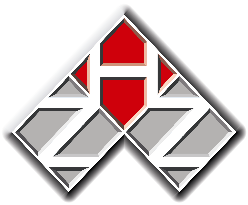 MJERE AKTIVNE POLITIKE ZAPOŠLJAVANJA IZ NADLEŽNOSTI HRVATSKOGA ZAVODA ZA ZAPOŠLJAVANJEUvjeti i načini korištenja sredstava za provođenje mjera u 2022. godiniZagreb, prosinac 2021.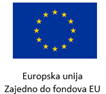 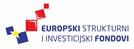 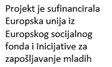 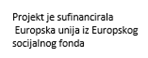 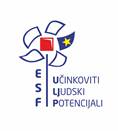 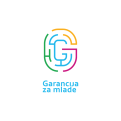 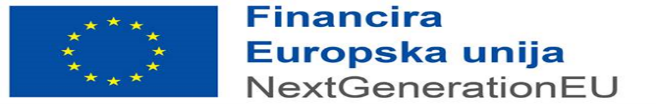 UVODProvedbene mjere iz nadležnosti Hrvatskoga zavoda za zapošljavanje (dalje u tekstu: Zavod i HZZ) (potpore za zapošljavanje, potpore za samozapošljavanje, potpore za usavršavanje, financiranje obrazovanja nezaposlenih osoba, zapošljavanje u javnim radovima i ostale mjere iz nadležnosti HZZ-a) temelje se na člancima 34. – 36. Zakona o tržištu rada (NN 118/18, 32/20, dalje u tekstu: Zakon): Člankom 34. Zakona propisuje se način donošenja i sadržaj aktivne politike zapošljavanja,Člankom 35. Zakona definiraju se sadržaj i glavni ciljevi mjera za poticanje zapošljavanja,Člankom 36. Zakona utvrđuju se uvjeti i načini korištenja sredstava za provođenje mjera iz nadležnosti Zavoda. Provedba mjera aktivne politike zapošljavanja iz nadležnosti Zavoda temelji se i na relevantnim europskim i hrvatskim strateškim dokumentima te preporukama Vijeća Europske unije. Važnost mjera aktivne politike zapošljavanja istaknuta je u Programu Vlade Republike Hrvatske za razdoblje 2020. – 2024. u okviru cilja 1.1. Očuvanje radnih mjesta i socijalna sigurnost, Nacionalnom planu za rad, zaštitu na radu i zapošljavanje za razdoblje od 2021. do 2027. godine, Akcijskom planu za provedbu Nacionalnog plana za rad, zaštitu na radu i zapošljavanje za razdoblje od 2021. do 2027. godine, za razdoblje od 2021. do 2024. godine te Provedbenom programu Ministarstva rada, mirovinskoga sustava, obitelji i socijalne politike za razdoblje 2021. do 2024. godine. Mjere aktivne politike zapošljavanja slijede načela Europskog stupa socijalnih prava u kategoriji Jednake mogućnosti i pristup tržištu rada, a posebice načela „Obrazovanje, osposobljavanje i cjeloživotno učenje“ te „Aktivna potpora zapošljavanju“. Mjere su u skladu s Odlukom Vijeća Europske unije  o smjernicama za politike zapošljavanja država članica, a posebice Smjernicom broj 5 „Povećanje potražnje za radnom snagom“, broj 6 „Poboljšanje ponude radne snage i pristupa zapošljavanju vještinama i kompetencijama“ te  broj 7 „Poboljšanje funkcioniranja tržišta rada i djelotvornosti socijalnog dijaloga“. Također, mjere aktivne politike zapošljavanja u skladu su s Preporukom Vijeća Europske unije od 15. veljače 2016. godine o integriranju dugotrajno nezaposlenih osoba na tržište rada te Preporukom Vijeća Europske unije od 30. listopada 2020. o lakšem prelasku u svijet rada – jačanje Garancije za mlade te o zamjeni Preporuke Vijeća Europske unije od 22. travnja 2013. godine o uspostavi Garancije za mlade. Izrazi koji se koriste u ovoj Uputi, a imaju rodno značenje, odnose se jednako na muški i ženski rod.ZAKONODAVNA PODLOGAPrava podnositelja zahtjeva kao korisnika mjera iz nadležnosti Zavoda proizlaze iz Zakona, Zakona o državnim potporama (NN 47/14, 69/17) te Zakona o socijalnoj skrbi (NN 152/14, 99/15, 52/16, 16/17, 130/17, 98/19, 64/20, 138/20). Na sve što nije uređeno ugovorima između Zavoda i drugih ugovornih strana primjenjuje se Zakon o obveznim odnosima (NN 35/05, 41/08, 125/11, 78/15, 29/18, 126/21). Primjena Zakona o obveznim odnosima od strane Zavoda ujednačavat će se uputom Središnjeg ureda Zavoda radi jednakog postupanja, a uputom će se ostvarivati svrha i cilj ugovorne obveze i održavanje ugovora na snazi.  Potpore za zapošljavanje i usavršavanje usklađene su sa Zakonom o državnim potporama (NN 47/14, 69/17), Smjernicama politike državnih potpora za razdoblje 2021. – 2023. (NN 148/20), Uredbom o skupnim izuzećima (EU) br. 651/2014, koja je izmijenjena Uredbom Komisije (EU) br. 2017/1084 i Uredbom Komisije (EU) br. 2020/972, Uredbom o potporama male vrijednosti (EU) br. 1407/13, kako je izmijenjena Uredbom Komisije (EU) br. 2020/972, te imaju obilježja horizontalnih potpora, namijenjenih svim poduzetnicima, ali isključuju poduzetnike u poteškoćama.Potpore za zapošljavanje iz nadležnosti Zavoda usklađene su s definicijama iz članaka 32. i 33. Odluke o objavljivanju općih pravila o skupnim izuzećima u području državnih potpora koja su sadržana u Uredbi Komisije (EU) br. 651/14, koja je izmijenjena Uredbom Komisije (EU) br. 2017/1084 i Uredbom Komisije (EU) br. 2020/972. Potpore za zapošljavanje mogu se dodijeliti u obliku subvencije za plaće za zapošljavanje radnika u nepovoljnom položaju na tržištu rada i zapošljavanje radnika s invaliditetom.Potpore za usavršavanje iz nadležnosti Zavoda usklađene su s definicijama iz članka 31. Odluke o objavljivanju općih pravila o skupnim izuzećima u području državnih potpora koja su sadržana u Uredbi Europske komisije (EU) br. 651/14, koja je izmijenjena Uredbom Komisije (EU) br. 2017/1084 i Uredbom Europske komisije (EU) br. 2020/972. Potpore za usavršavanje dodjeljuju se za usavršavanje zaposlenih osoba kojima prijeti gubitak radnih mjesta zbog nedostatka stručnih znanja i vještina.Potpora za samozapošljavanje i potpora za pripravništvo usklađena je s Uredbom Komisije (EK) br. 1407/13 o potporama male vrijednosti. Potporom male vrijednosti smatra se svaka potpora pojedinom poduzetniku čiji ukupni iznos ne prelazi 200.000,00 eura u kunskoj protuvrijednosti, prema srednjem tečaju Hrvatske narodne banke na dan isplate, u razdoblju od tri fiskalne godine neovisno o razini davatelja koji dodjeljuje potporu male vrijednosti (ministarstva, gradovi, županije i drugi davatelji). Pri tome, ukupna potpora male vrijednosti koja se dodjeljuje bilo kojem pojedinom poduzetniku u sektoru cestovnog prometa ne smije premašivati 100.000,00 eura tijekom bilo kojeg razdoblja od tri fiskalne godine.De minimis potpore koje se dodjeljuju u skladu s ovom Uredbom mogu se kumulirati s de minimis potporama dodijeljenima u skladu s Uredbom Komisije (EU) br. 360/12  do gornjih granica utvrđenih u ovoj Uredbi. Mogu se pribrajati de minimis potporama dodijeljenima u skladu s drugim uredbama o de minimis potporama do odgovarajuće gornje granice utvrđene člankom 3. stavkom 2. ove Uredbe.De minimis potpore ne kumuliraju se s državnim potporama u vezi s istim prihvatljivim troškovima ili s državnim potporama za istu mjeru rizičnog financiranja ako bi takva kumulacija prelazila primjenjivi najviši intenzitet ili iznos potpore koji je u konkretnim okolnostima svakog pojedinog slučaja utvrđen uredbom o skupnom izuzeću odnosno odlukom Komisije. De minimis potpore koje nisu dodijeljene za određene opravdane troškove ili se njima ne mogu pripisati mogu se kumulirati s drugim državnim potporama dodijeljenima u skladu s uredbom o skupnom izuzeću ili odlukom Komisije.Pravo korisnika mjera obrazovanja i osposobljavanja na novčanu pomoć regulirano je člankom 64. Zakona. Pravo korisnika uključenih u mjeru osposobljavanje za stjecanje odgovarajućeg radnog iskustva na novčanu pomoć regulirano je Odlukom Upravnog vijeća Zavoda i isplaćuje se do isteka ugovornih obveza za svaku pojedinu osobu. Pravo korisnika stalnog sezonca na novčanu pomoć regulirano je člankom 43. Zakona. Pravo na trošak prijevoza korisnika mjera iz nadležnosti Zavoda regulirano je Odlukom Upravnog vijeća Zavoda o visini troška prijevoza. POJMOVNIKGarancija za mlade je inicijativa Europske unije kojom se sve osobe mlađe od 30 godina nastoji što brže aktivirati na tržištu rada. Ciljana skupina Garancije za mlade su mlade osobe od 15 do navršenih 30 godina. Brza aktivacija podrazumijeva dobivanje kvalitetne ponude u roku od 4 mjeseca od trenutka napuštanja ili završetka obrazovanja ili ulaska u nezaposlenost. Kvalitetna ponuda odnosi se na:-          ponudu za posao ili -        ponudu naukovanja, odnosno vježbeništva i pripravništva ili-          nastavak obrazovanja.Zavod, sukladno Uputi za rad s mladima (IU 12/15), svaku mladu osobu do navršenih 30 godina starosti koja se prijavi u evidenciju nezaposlenih osoba koju vodi Zavod automatski uključuje u Garanciju za mlade, te će se poduzimati sve aktivnosti kako bi se ona u što kraćem roku (u roku od 4 mjeseca od prijave u evidenciju nezaposlenih) zaposlila, uključila u naukovanje, vježbeništvo ili pripravništvo ili uključila u obrazovanje. U provedbi mjera aktivne politike zapošljavanja iz nadležnosti Zavoda, Garancija se provodi kroz više mjera: potpore za zapošljavanjepotpore za samozapošljavanjeosposobljavanje na radnom mjestujavni rad Ciljana skupina mlade osobe do navršenih 30 godina prijavljene u evidenciju do 4 mjeseca u nekima od gore navedenih mjera eksplicitno je navedena u ovoj Uputi, dok je u ostalima sadržana unutar širih ciljanih skupina, no trajanje duljine prijave u evidenciju će uvjetovati financiranje iz izvora sredstava Inicijative za zapošljavanje mladih.  Hrvatski povratnik/useljenik iz hrvatskog iseljeništva su pripadnici hrvatskog naroda, iseljenici u prekomorskim i europskim državama i njihovi potomci, članovi obitelji supružnici i djeca koji će se vratiti  i useljavati u Republiku Hrvatsku. Pripadnici hrvatskog naroda koji su iselili iz Republike Hrvatske prije 8. listopada 1991. godine i njihovi potomci (oni koji su se rodili u inozemstvu - kao potomci hrvatskih iseljenika) ulaze u kategoriju povratnika iz hrvatskog iseljeništva.Javni rad je jedna od mjera politike tržišta rada koja spada u domenu direktnog stvaranja novih radnih mjesta. Društveno koristan rad koji se odvija u ograničenom vremenskom razdoblju omogućuje sufinanciranje i financiranje zapošljavanja nezaposlenih osoba prijavljenih u evidenciju koju vodi Zavod iz ciljanih skupina. Program javnog rada mora se temeljiti na društveno korisnom radu kojeg inicira lokalna zajednica ili organizacije civilnog društva. Javni rad mora biti neprofitan i povremen u mjeri da nije konkurentan postojećim poslovnim subjektima koji obavljaju gospodarsku djelatnost na tom području. Prednost pri dodjeli imaju programi iz područja socijalne skrbi, edukacije, zaštite i očuvanja okoliša te održavanja i komunalnih radova. Mentor je zaposlenik korisnika mjere nadležan za prenošenje stručnih znanja i vještina, pružanje podrške u procesu učenja te nadgledanje rada polaznika osposobljavanja na radnom mjestu i srodnih aktivnosti. Neto povećanja broja zaposlenih znači neto povećanje broja zaposlenika u dotičnoj poslovnoj jedinici u odnosu na prosječan broj tijekom određenog razdoblja, od kojega se oduzimaju sva radna mjesta izgubljena tijekom tog razdoblja, a broj osoba zaposlenih na puno radno vrijeme, sa skraćenim radnim vremenom i sezonski zaposlenih osoba uračunava se u odgovarajućim dijelovima njihovih godišnjih jedinica rada.Nezaposlena osoba je osoba koja se sukladno odredbama Zakona o tržištu rada (NN 118/18, 32/20), vodi u evidenciji nezaposlenih osoba Hrvatskog zavoda za zapošljavanje. Obrazovanje i osposobljavanjeObrazovanje je strukturirano i organizirano učenje s unaprijed definiranim programom i trajanjem te s ciljem stjecanja novih kompetencija potrebnih za rad na određenim poslovima ili u određenom zanimanju. Obrazovanje se provodi u obrazovnim ustanovama, u realnom poslovnom okruženju, odnosno na stvarnim radnim mjestima ili drugim organizacijama koje pružaju organizirani oblik učenja.Uzimajući u obzir dinamično tržište rada te potrebu jačeg i snažnijeg poticanja obrazovanja odraslih na svim razinama, osim za nezaposlene potrebno je omogućiti i obrazovanje zaposlenim osobama, te osobama koje iz bilo kojeg razloga nisu ni zaposlene, ni nezaposlene. Stoga je usmjerenje Zavoda razvijati modele obrazovanja ukupne radne snage, a ne samo nezaposlenih osoba.Također, Zavod razvija modele obrazovanja u kojima će poslodavci imati aktivnu ulogu sudjelovati u obrazovanju svojih budućih radnika ili organizaciji obrazovanja za već postojeće radnike kako bi oni sačuvali svoja radna mjesta i omogućili razvoj poduzeća.Ciljevi takvog pristupa su: poslodavcima omogućiti zadovoljavanje potreba za radnom snagom kakva im je potrebna, a radnicima omogućiti brže zapošljavanje, zadržavanje radnog mjesta, a u slučaju nezaposlenosti, brži povratak u svijet rada. Stoga su ciljane skupine obrazovanja radne snage nezaposlene osobe i ostali tražitelji zaposlenja, a mjere obrazovanja su kreirane ovisno o modelu i načinu organiziranja obrazovanja te one mogu biti:1.	Obrazovanje nezaposlenih osoba i ostalih tražitelja zaposlenja2.	Osposobljavanje na radnom mjestu3.	Osposobljavanje na radnom mjestu i u ustanovama za obrazovanje odraslih4.	Obrazovanje za osobni i profesionalni razvoj Obrazovanje nezaposlenih osoba i ostalih tražitelja zaposlenjaProvodi se prema unaprijed provedenom postupku javne nabave i moguće je uputiti kandidate samo ukoliko između ustanove i Zavoda postoji sporazum koji definira način i uvjete provedbe obrazovanja.Obrazovanje se može provoditi kroz programe osposobljavanja, usavršavanja, prekvalifikacije, izobrazbe ili programa učenja stranih jezika, ovisno o unaprijed provedenom postupku javne nabave, potrebama na tržištu rada te prethodnim kvalifikacijama polaznika. Osim nezaposlenih osoba u programe obrazovanja mogu se uključiti i ostali tražitelji posla – zaposlene osobe ili osobe koje iz bilo kojeg razloga nisu u evidenciji nezaposlenih osoba, a žele promijeniti posao, prijeti im gubitak radnog mjesta ili žele jačati svoju zapošljivost, unaprijediti kompetencije te raditi na poslovima i u zanimanjima koja nedostaju na tržištu rada i za koje Zavod provodi i financira obrazovanje.Osposobljavanje na radnom mjestuProvodi se prema unaprijed definiranom programu i trajanju u realnom poslovnom okruženju, odnosno na stvarnim radnim mjestima. Cilj je polaznicima omogućiti stjecanje praktičnih znanja i vještina za obavljanje poslova određenog radnog mjesta ili obnavljanje vještina koje su se izgubile tijekom vremena. Osposobljavanje se provodi kod poslodavaca uz podršku mentora i uz osiguravanje teorijske i praktične nastave. Iako je ova vrsta osposobljavanja usmjerena na praktični rad, nužno je osigurati i teorijsku podlogu potrebnu za obavljanje poslova radnog mjesta.Na kraju osposobljavanja poslodavac je dužan polaznicima izdati odgovarajuću potvrdu u kojoj su navedeni ishodi osposobljavanja – stečene kompetencije. Na osposobljavanje na radnom mjestu mogu se uputiti isključivo nezaposlene osobe, s posebnim naglaskom na osobe koje su dugotrajno nezaposlene, osobe s invaliditetom, azilante, osobe koje dugo nisu radile u zanimanju za koje se organizira osposobljavanje i trebaju osvježiti vještine, hrvatske povratnike iz iseljeništva, ali i za osobe kojima iz različitih razloga obrazovanje u ustanovama za obrazovanje odraslih stvara teškoću. Nakon provedenog osposobljavanja osobe su dužne prihvatiti ponuđeno zaposlenje u zanimanjima i na poslovima za koje su se osposobljavale. Osposobljavanje na radnom mjestu i u ustanovama za obrazovanje odraslihKombinirani model obrazovanja koji podrazumijeva da poslodavac organizira praktičnu nastavu na stvarnom radnom mjestu i na taj način sudjeluje u obrazovanju budućih radnika, a na teorijsku nastavu poslodavac upućuje polaznika u obrazovnu ustanovu. Na kraju obrazovanja svaki polaznik dobiva javnu ispravu o stručnoj osposobljenosti.U navedeni model obrazovanja mogu se uključiti samo nezaposlene osobe (ne i ostali tražitelji zaposlenja) koje žele raditi u zanimanju za koje se osposobljavaju neovisno o složenosti poslova za koje se osposobljavaju.Osposobljavanje na radnom mjestu mogu organizirati i organizacije koje imaju kapacitet za provedbu osposobljavanja, a koje žele zapošljavati radnike nakon osposobljavanja ili imaju suradnju s poslodavcima koji bi zapošljavali takve radnike. Obrazovanje za osobni i profesionalni razvojMjera je namijenjena dugotrajno nezaposlenim osobama te osobama koje su po StAP kategorizaciji detektirane kao osobe s malim mogućnostima uključivanja na tržište rada bez obzira koliko su dugo nezaposlene.Kroz dvomjesečni program cilj je osvijestiti vlastite mogućnosti, detektirati prepreke za zapošljavanje te definirati što realniju sliku o sebi i vlastitim mogućnostima zapošljavanja te načinima kako prevladati ograničenja za ulazak na tržište rada.Obrazovanje za osobni i profesionalni razvoj traje 2 mjeseca, sastoji se od grupnog i individualnog rada. Grupni rad se provodi u kontinuitetu u trajanju od 5 radnih dana nakon čega svaki polaznik dobiva individualne zadatke o kojima se individualno raspravlja kroz konzultacije i savjetovanja. Tijekom individualnog rada svaki polaznik se usmjerava prema definiranim individualnim ciljevima te zajedno s voditeljem programa analizira svoje prednosti, ali i teškoće na koje je naišao tijekom kontakata s poslodavcima kojima je upućen.Obrazovanje za osobni i profesionalni razvoj provode savjetnici za zapošljavanje educirani za provedbu programa.Osoba bez staža osiguranja je osoba koja nema evidentiranog staža obveznog mirovinskog osiguranja, osim staža osiguranja stečenog s osnova korištenja prava roditeljske dužnosti i kojoj je zapošljavanje uz potporu prvo zapošljavanje. Ostali tražitelji zaposlenja – osobe prijavljene u evidenciju Zavoda sukladno članku 13. Zakona o tržištu rada (NN 118/18, 32/20),  koje nemaju status nezaposlene osobe, no Zavodu su prijavljene radi podrške u razvoju karijere.Osoba s invaliditetom je osoba sukladno članku 3. Zakona o profesionalnoj rehabilitaciji i zapošljavanju osoba s invaliditetom (NN 157/13, 152/14, 39/18, 32/20), odnosno osoba koja ima definirani status sukladno članku 4. Pravilnika o sadržaju i načinu vođenja očevidnika zaposlenih osoba s invaliditetom (NN 75/18), te koja je prijavljena u evidenciju nezaposlenih osoba koju vodi Zavod ili je u otkaznom roku.Osobe između 15 i 24 godine starosti su osobe od navršene 15. do navršene 25. godine života.Osobe starije od 50 godina su osobe od navršene 50. godine prijavljene u evidenciju ili u otkaznom roku.Poduzetničke potporne institucije su subjekti usmjereni na stvaranje kvalitetnog, korisnički orijentiranog poduzetničkog okruženja u Republici Hrvatskoj koji provode programe usmjerene na razvoj poduzetništva, a definirane su Zakonom o unapređenju poduzetničke infrastrukture (MM 93/13, 114/13, 41/14, 57/18).Porezna olakšica je smanjenje poreza tako da se (a) smanji porezna osnovica ili da se (b) smanji iznos razrezanog poreza, odnosno kada se od oporezivanja izuzimaju pojedini porezni izvori ili kada se u skladu s poreznom politikom smanji porezna osnovica ili iznos razrezanog poreza.Poslodavac je svaka pravna i fizička osoba, te osoba koja je osnovana temeljem posebnih propisa, koja samostalno i trajno obavlja gospodarsku djelatnost te je registrirana sukladno zakonskim propisima iz područja djelatnosti ili pravne osobnosti koju obavlja. Poslodavac poduzetnik je svaki subjekt koji se bavi gospodarskom djelatnošću bez obzira na njegov pravni oblik te koji sukladno Zakonu o državnim potporama (NN 147/14, 69/17), Smjernicama politike državnih potpora za razdoblje 2021.-2023. (NN 148/20), Uredbi o skupnim izuzećima (EU) br. 651/14, koja je izmijenjena Uredbom Komisije (EU) br. 2017/1084 i Uredbom Komisije (EU) br. 2020/972., Uredbi o potporama male vrijednosti (EU) br. 1407/13, kako je izmijenjena Uredbom Komisije (EU) br. 2020/972, može koristiti državne potpore, osim u slučaju da je riječ o poslodavcu u poteškoćama.Pod definicijom poslodavca u smislu dodjele potpora za zapošljavanje/usavršavanje podrazumijevaju se i neprofitne organizacije koje se bave gospodarskom djelatnošću, odnosno koje mogu kroz računovodstveno razdvajanje dokazati da uz negospodarske aktivnosti obavljaju i gospodarske. Potpora se u tom slučaju dodjeljuje za zapošljavanje osoba iz definiranih ciljanih skupina samo za obavljanje poslova radnih mjesta unutar gospodarskih aktivnosti poslodavca.Poduzetnici se razvrstavaju prema članku 2. Priloga 1. Uredbe Komisije (EU) br. 651/14, koja je izmijenjena Uredbom Komisije (EU) br. 2017/1084 i Uredbom Komisije (EU) br. 2020/972, a prema pokazateljima koji su utvrđeni na zadnji dan godine koja prethodi poslovnoj godini za koju se sastavlja financijsko izvješće i to kako slijedi:Kategorija mikro, malih i srednjih poduzeća sastoji se od poduzeća koja imaju manje od 250 zaposlenih i koji imaju godišnji promet ne viši od 50 milijuna eura, i/ili godišnju bilancu koja ne premašuje 43 milijuna eura. Mikro poduzeće definira se kao poduzeće koje ima manje od 10 zaposlenih, a čiji godišnji promet i/ili godišnja bilanca ne premašuje 2 milijuna eura. Malo poduzeće definira se kao poduzeće koje ima manje od 50 zaposlenih, a čiji godišnji promet i/ili godišnja bilanca ne premašuje 10 milijuna eura.  Veliko poduzeće je poduzeće koje prelazi dva uvjeta navedena u kategoriji mikro, malih i srednjih poduzeća. Bez obzira na uvjete iz definicije za srednjeg poslodavca, u velike poslodavce spadaju i banke, štedne banke, stambene štedionice, institucije za elektronički novac, društva za osiguranje, leasing društva, društva za upravljanje investicijskim fondovima, mirovinskim fondovima i mirovinska osiguravajuća društva. Pojam jedinstvenog poduzetnika obuhvaća sva poduzeća koja su u najmanje jednom od sljedećih međusobnih odnosa: a) jedno poduzeće ima većinu glasačkih prava dioničara ili članova u drugom poduzeću,b) jedno poduzeće ima pravo imenovati ili smijeniti većinu članova upravnog, upravljačkog ili nadzornog tijela drugog poduzeća,c) jedno poduzeće ima pravo ostvarivati vladajući utjecaj na drugo poduzeće prema ugovoru sklopljenom s tim poduzećem ili prema odredbi statuta ili društvenog ugovora tog poduzeća,d) jedno poduzeće koje je dioničar ili član u drugom poduzeću, kontrolira samo, u skladu s dogovorom s drugim dioničarima ili članovima tog poduzeća, većinu glasačkih prava dioničara ili glasačkih prava članova u tom poduzećuPoduzeća koja su u bilo kojem od odnosa navedenih u točkama (a) do (d) preko jednog ili više drugih poduzeća isto se tako smatraju jednim poduzetnikom.Poslodavac u poteškoćama - Potpore za zapošljavanje i usavršavanje usklađene su sa Zakonom o državnim potporama (NN 47/14, 69/17), Smjernicama politike državnih potpora za razdoblje 2021. – 2022. (NN 148/20), Uredbom o skupnim izuzećima (EU) br. 651/14, koja je izmijenjena Uredbom Komisije (EU) br. 2017/1084. i Uredbom Komisije (EU) br. 2020/972, Uredbom o potporama male vrijednosti (EK) br. 1407/13, kako je izmijenjena Uredbom Komisije (EU) br. 2020/972, te imaju obilježja horizontalnih potpora, namijenjenih svim poduzetnicima, ali isključuju poduzetnike u poteškoćama uz iznimke programa definiranih Uredbom.Poduzetnik u teškoćama znači poduzetnik za kojeg vrijedi najmanje jedna od sljedećih okolnosti:U slučaju društva s ograničenom odgovornošću (osim MSP-a koji postoji manje od tri godine ili, za potrebe prihvatljivosti za potpore za rizično financiranje, MSP-a tijekom 7 godina od njegove prve komercijalne prodaje koji je primjeren za ulaganja u rizično financiranje na temelju dubinske analize koju je proveo odabrani financijski posrednik), ako je više od polovice njegova vlasničkog kapitala izgubljeno zbog prenesenih gubitaka. To se događa kada se odbijanjem prenesenih gubitaka od pričuva (i svih drugih elemenata koji se općenito smatraju dijelom vlastitog kapitala društva) dobije negativan kumulativni iznos koji premašuje polovicu temeljnog vlasničkog kapitala. Za potrebe ove odredbe „društvo s ograničenom odgovornosti” odnosi se posebno na dvije vrste društava navedene u Prilogu I. Direktivi 2013/34/EU (1), a „vlasnički kapital” obuhvaća, prema potrebi, sve premije na emitirane dionice;U slučaju društva u kojem najmanje nekoliko članova snosi neograničenu odgovornost za dug društva (osim MSP-a koji postoji manje od tri godine ili, za potrebe prihvatljivosti za potpore za rizično financiranje, MSP-a tijekom 7 godina od njegove prve komercijalne prodaje koji je primjeren za ulaganja u rizično financiranje na temelju dubinske analize koju je proveo odabrani financijski posrednik), ako je više od polovice njegova kapitala navedenog u financijskom izvještaju društva izgubljeno zbog prenesenih gubitaka. Za potrebe ove odredbe „društvo u kojem najmanje nekoliko članova snosi neograničenu odgovornost za dug društva” odnosi se posebno na vrste društva navedene u Prilogu II. Direktivi Vijeća 2013/34/EU.ako se nad poduzetnikom provodi cjelokupni stečajni postupak ili on ispunjava kriterije u skladu s nacionalnim pravom da se nad njim provede cjelokupni stečajni postupak na zahtjev vjerovnika;Ako je poduzetnik primio potporu za sanaciju, a još nije nadoknadio zajam ili okončao jamstvo, ili je primio potporu za restrukturiranje, a još je podložan planu restrukturiranja;U slučaju poduzetnika koji nije MSP, ako je tijekom zadnje dvije godine:omjer knjigovodstvenog duga i kapitala poduzetnika bio veći od 7,5 iEBITDA koeficijent pokrića kamata poduzetnika bio je niži od 1,0;Potpora za samozapošljavanje i potpora za pripravništvo je potpora male vrijednosti usklađena s Uredbom komisije (EU) 1407/13 o potporama male vrijednosti. Državnom potporom male vrijednosti smatra se svaka potpora pojedinom poduzetniku čiji ukupni iznos ne prelazi 200.000,00 eura u kunskoj protuvrijednosti, prema srednjem tečaju Hrvatske narodne banke na dan isplate, u razdoblju od tri fiskalne godine, neovisno o davateljima koji dodjeljuju potporu male vrijednosti (ministarstva, gradovi, županije ili drugi davatelji). Pri tome, ukupna potpora male vrijednosti koja se dodjeljuje bilo kojem pojedinom poduzetniku u sektoru cestovnog prometa ne smije premašiti 100.000,00 eura tijekom bilo kojeg razdoblja od tri fiskalne godine.Potpore za zapošljavanje su horizontalne državne potpore koje se dodjeljuju s ciljem poticanja zapošljavanja nezaposlenih osoba prijavljenih u evidenciju koju vodi Zavod te su dostupne svim korisnicima pod jednakim uvjetima. Potpore za zapošljavanje mogu se dodijeliti u obliku subvencije za plaće za zapošljavanje radnika u nepovoljnom položaju na tržištu rada i zapošljavanje radnika s invaliditetom.Potpora za usavršavanje dodjeljuje se za usavršavanje zaposlenih osoba kojima prijeti gubitak radnog mjesta zbog nedostatka stručnih znanja i vještina. Cilj je kroz sufinanciranje troška usavršavanja omogućiti ciljanu podršku zaposlenim osobama kojima su potrebne dodatne vještine radi zadržavanja radnog mjesta te poslodavcima kojima je potrebno ulaganje u razvoj i produktivnost svoje radne snage radi prilagodbe promjenama na tržištu.Prijava potrebe za radnikom (obrazac PR) je oglašeno radno mjesto na stranicama Zavoda, a koju poslodavac dostavlja Zavodu elekroničkim putem radi posredovanja i upućivanja kandidata. Prijava potrebe za radnikom sadrži osnovne podatke o poslodavcu te uvjete koje radnik mora ispunjavati za obavljanje poslova za koje se traži posredovanje Zavoda.Svaka prijava potrebe za radnikom mora biti objavljena u najkraćem trajanju od 3 dana za poslodavce koji nemaju zakonom propisanu obvezu popunjavanja slobodnog radnog mjesta putem javnog natječaja. Prijavu potrebe za radnikom za poslodavce za koje je zakonom propisana obveza popunjavanja slobodnog radnog mjesta putem javnog natječaja, Zavod će u svojim sredstvima javnog informiranja objaviti u najkraćem trajanju od 7 dana. Prosječan broj zaposlenih predstavlja izračun kretanja broja zaposlenih po svakom mjesecu unazad 12 mjeseci. Radnici za koje teče ugovorna obveza po ugovoru o dodjeli potpore za zapošljavanje temeljem potpore za zapošljavanje dodijeljene u 2021. godini ne ulaze u izračun prosječne zaposlenosti. Za izračun prosjeka broja zaposlenih tijekom razdoblja koriste se podaci Hrvatskog zavoda za mirovinsko osiguranja na način da se zbrajaju stanja na zadnji datum u mjesecu za razdoblje od 12 mjeseci koja prethode mjesecu podnošenja zahtjeva te se dijele s ukupnim brojem mjeseci koji čine razdoblje. Prosjek se zaokružuje na cijeli broj. Ako je poslovni subjekt poslovao samo dio godine, zbrajaju se stanja samo za ona razdoblja kad je poslovni subjekt poslovao i dijeli se s brojem mjeseci koji čine razdoblje. Broj osoba zaposlenih na puno radno vrijeme i skraćeno radno vrijeme uračunava se u odgovarajućim dijelovima njihovih jedinica rada. Redovna plaća podrazumijeva da je osoba bila zaposlena temeljem ugovora o radu te je isto evidentirano u evidenciji Hrvatskog zavoda za mirovinsko osiguranje. Također, ako su osobe  ostvarivale dohodak od samostalne djelatnosti obrta, isto se smatra plaćenim zaposlenjem tj. redovnom plaćom. Ako je osoba bila u radnom odnosu, a njezina plaća u posljednjih šest mjeseci nije bila na teret poslodavca (npr. za osobe koje su bile u radnom odnosu i za vrijeme trajanja radnog odnosa posljednjih šest mjeseci primale naknadu temeljem Zakona o rodiljnim i roditeljskim potporama), ne smatra se da je osoba primala redovitu plaću.Stalni sezonac je osoba koja u kontinuitetu radi u određenom dijelu godine na istim ili sličnim poslovima u trajanju od najmanje 6 mjeseci temeljem ugovora o radu na određeno u punom radnom vremenu (kod poslodavaca iz svih gospodarskih djelatnosti koji tijekom godine imaju razdoblje smanjenog obujma posla zbog sezonskog obilježja poslovanja) i udovoljava uvjetima iz članka 10. Zakona o tržištu rada (NN 118/18, 32/20), odnosno ispunjava uvjete za prijavu u evidenciju Zavoda.Troškovi prijevoza korisnika mjera definirani su sukladno Odluci Upravnog vijeća Zavoda za dane provedene na obrazovanju/osposobljavanju/javnom radu, a detaljni način plaćanja opisan je kod svake od navedenih mjera zasebno. Zadužnica je bjanko zadužnica koja je kao sredstvo osiguranja naplate potraživanja dostavljena od strane podnositelja zahtjeva kao korisnika sredstava i potpisnika ugovora. Korisnici sredstava, sukladno propisanim uvjetima, dostavljaju Zavodu Zadužnicu izdanu na prvi veći iznos od iznosa koji će biti isplaćen podnositelju zahtjeva sukladno navedenom ugovoru te potvrđenu (solemniziranu) od strane javnog bilježnika.  Bjanko zadužnice mogu se izdati na iznose do 5.000,00 kn, do 10.000,00 kn, do 50.000,00 kn, do 100.000,00 kn, do 500.000,00 kn i do 1.000.000,00 kn. Jamac platac mora imati regulirano boravište/prebivalište na području Republike Hrvatske. Ako je podnositelj zahtjeva trgovačko društvo, uz podnositelja zahtjeva kao dužnika, bjanko zadužnicu treba/ju potpisati i član/ovi društva i osobe ovlaštene za zastupanje  kao jamci-platci.  Završetak osnovne školeJoš uvijek je u evidenciji nezaposlenih osoba koju vodi Zavod značajan broj osoba koje nemaju završenu osnovnu školu. Suradnjom s obrazovnim ustanovama koje provode programe za završavanje osnovne škole potrebno je financiranjem putnih troškova polaznicima olakšati troškove koje imaju kako bi završili program. U navedenu mjeru moguće je uključiti isključivo osobe koje se vode u evidenciji nezaposlenih osoba koju vodi Zavod. Program osnovnoškolskog obrazovanja za odrasle financira Ministarstvo znanosti i obrazovanja. Za dane provedene u nastavi financira se putni troškovi te se nakon završetka polaznik uključuje u jednu od mjera obrazovanja za stjecanje stručne osposobljenosti.ZELENA I DIGITALNA RADNA MJESTAZelena radna mjesta su radna mjesta u gospodarskim subjektima koji proizvode zelene proizvode i/ili pružaju zelene usluge odnosno koji se bave okolišno održivom djelatnošću. Svi subjekti koji svojom djelatnošću znatno doprinose jednom ili više okolišnih ciljeva na način kako su utvrđeni u Uredbi (EU) 2020/852 o uspostavi okvira za olakšavanje održivih ulaganja, a da pritom ne nanose štetu drugim okolišnim ciljevima, smatraju se gospodarskim subjektima koji se bave okolišno održivom djelatnošću. Zelenim radnim mjestima smatrat će se i ona radna mjesta koja se izravno odnose na procjenu usklađenosti s okolišnim standardima i provedbu okolišnih propisa/standarda, osiguravaju obrazovanje i obuku vezano uz zelene tehnologije i prakse te povećavaju opću razinu svijesti javnosti o pitanjima okoliša.Okolišni ciljevi (Uredbi (EU) 2020/852 )1.                    ublažavanje klimatskih promjena2.                    prilagodba klimatskim promjenama3.                    održiva uporaba i zaštita vodnih i morskih resursa4.                    prijelaz na kružno gospodarstvo5.                    sprečavanje i kontrola onečišćenja6.                    zaštita i obnova bioraznolikosti i ekosustavDigitalna radna mjesta su radna mjesta i poslovi za čije obavljanje osoba mora posjedovati visoko specijalizirane, napredne IKT vještine, odnosno posjedovati znanja u sljedećim područjima. programiranje, razvoj aplikacija, digitalna poslovna analiza, digitalni marketing i kreiranja sadržaja, digitalni dizajn i vizualizacija podataka, upravljanje digitalnim proizvodima, podatkovna znanost, dizajn korisničkog iskustva, robotika,  razvoj algoritama i/ili proizvoda koji koriste umjetnu inteligenciju/strojno učenje, rješenja za internet stvari (senzori, pametni kućanski uređaji) i dr.MJERE AKTIVNE POLITKE ZAPOŠLJAVANJA PO INTERVENCIJAMAMjere se razvrstavaju prema vrsti aktivnosti i intervenciji te financijskoj podršci, a prilagođene su EUROSTAT-ovoj klasifikaciji politika tržišta rada:1. POTPORE ZA ZAPOŠLJAVANJE2. POTPORE ZA PRIPRAVNIŠTVO	3. POTPORE ZA PRIPRAVNIŠTVO U JAVNIM SLUŽBAMA	4. POTPORE ZA USAVRŠAVANJE	5. POTPORE ZA SAMOZAPOŠLJAVANJE I PROŠIRENJE POSLOVANJA	5.1. POTPORA ZA SAMOZAPOŠLJAVANJE	5.2. POTPORA ZA  PROŠIRENJE POSLOVANJA	5.3. MOBILNOST RADNE SNAGE – BIRAM HRVATSKU6. OBRAZOVANJE I OSPOSOBLJAVANJE	6.1 OBRAZOVANJE NEZAPOSLENIH OSOBA I OSTALIH TRAŽITELJA ZAPOSLENJA6.2. OSPOSOBLJAVANJE NA RADNOM MJESTU	6.3. OSPOSOBLJAVANJE NA RADNOM MJESTU I U USTANOVAMA ZA OBRAZOVANJE ODRASLI6.4. OBRAZOVANJE ZA TEMELJNE VJEŠTINE OSOBNOG I PROFESIONALNOG RAZVOJA	7. JAVNI RAD	8. STALNI SEZONAC	OPĆI UVJETIZahtjev se predaje putem online aplikacije na web adresi: www.mjere.hr, sukladno dostupnim uputama za sljedeće mjere: ZapošljavanjePripravništvoUsavršavanjeSamozapošljavanjeOsposobljavanjeJavni radStalni sezonac
Zahtjev za sufinanciranje zapošljavanja/pripravništvo poslodavac, kao podnositelj zahtjeva, predaje prema sjedištu poslodavca po isteku natječaja za slobodno radno mjesto.Zahtjev za dodjelu potpore male vrijednosti za samozapošljavanje podnositelj zahtjeva predaje prema sjedištu budućeg poslovnog subjekta za kojeg traži potporu.Na internetskoj stranici www.mjere.hr bit će pravodobno objavljen popis i način dostave obvezne dokumentacije koja je prilog zahtjevu po pojedinoj mjeri.Zavod ne preuzima odgovornost za podnošenje zahtjeva na neispravan način i izvan propisanog roka te će se takvi zahtjevi odbaciti bez pozivanja podnositelja zahtjeva na ispravak ili dopunu zahtjeva.Zavod postupa na sljedeći način:U roku od 10 dana od datuma zaprimanja zahtjeva s cjelovitom propisanom dokumentacijom, Zavod je dužan takav zahtjev ocijeniti te o ocjeni izvijestiti poslodavca kao podnositelja zahtjeva.  Rok za ocjenu zahtjeva za samozapošljavanje iznosi 20 dana od datuma zaprimanja zahtjeva s cjelovitom propisanom dokumentacijom.Zahtjev se ocjenjuje temeljem zadovoljavanja uvjeta iz financijskog poslovanja (prihodi, rashodi, gubitak, redovite isplate plaća, redovite uplate doprinosa, dospjele, a nepodmirene obveze), broja prosječno zaposlenih osoba, uvjeta dužine prijave u evidenciju nezaposlenih osoba koju vodi Zavod, ciljane skupine, oglašene Prijave potrebe za radnikom (dalje u tekstu: PR) i usklađenosti PR-a s kriterijima pojedine mjere. Kod ocjene zahtjeva uzima se u obzir prethodna suradnja Zavoda s navedenim poslodavcem kao podnositeljem zahtjeva, rezultati korištenja mjera aktivne politike ili eventualna potraživanja dugovanja iz prijašnjih ciklusa mjera, odnosno je li poslodavac/korisnik pravodobno i u potpunosti ispunio ugovorne obveze preuzete temeljem prijašnjih ugovora o dodjeli bespovratnih sredstava sklopljenih sa Zavodom.Zahtjev za samozapošljavanje/javni rad ocjenjuje se prema propisanom obrascu za ocjenjivanje. Elementi za ocjenjivanje zahtjeva sastavni su dio ove upute.Potpis ugovora i pravo na prigovorPodručna služba/ured Zavoda prosljeđuje obavijest poslodavcu kao podnositelju zahtjeva o (I) pozitivnoj ocjeni podnesenog zahtjeva u roku od 10 dana od dana zaprimanja zahtjeva s cjelovitom propisanom dokumentacijom i (II) popisu ostale dokumentacije koju poslodavac treba dostaviti kako bi se pristupilo sklapanju ugovora o dodjeli sredstava po mjerama u nadležnosti Zavoda. Poslodavac kao podnositelj zahtjeva ne smije sklopiti ugovor o radu sa sufinanciranom osobom (potpora za zapošljavanje/potpora za pripravništvo) prije podnošenja zahtjeva, što podrazumijeva da najraniji datum sklapanja ugovora o radu mora biti kasniji od datuma podnošenja zahtjeva Zavodu. U slučaju da poslodavac, kao podnositelj zahtjeva, sklopi ugovor o radu nakon datuma podnošenja zahtjeva Zavodu, a  prije ocjene podnesenog zahtjeva od strane Zavoda, preuzima rizik ako ocjena Zavoda bude negativna. Podnositelj zahtjeva za samozapošljavanje ne smije osnovati, odnosno registrirati poslovni subjekt za koji traži potporu prije podnošenja zahtjeva, što podrazumijeva da najraniji datum osnivanja, odnosno registracije mora biti kasniji od datuma podnošenja zahtjeva Zavodu. U slučaju da podnositelj zahtjeva osnuje, odnosno registrira poslovni subjekt nakon datuma podnošenja zahtjeva Zavodu, a prije ocjene zahtjeva od strane Zavoda, preuzima rizik ako ocjena Zavoda bude negativna.Ugovor o dodjeli sredstava po mjerama može se potpisati ukoliko poslodavac kao podnositelj zahtjeva u roku navedenom u obavijesti o pozitivnoj ocjeni Zavoda dostavi propisanu dokumentaciju. Ugovor o obrazovanju nezaposlenih osoba može se potpisati kada obrazovna ustanova dostavi bjanko zadužnicu ili vlastitu mjenicu na kojoj je upisan pretpostavljeni iznos koji odgovara visini ugovorenih sredstava za isplatu, s ovjerenim potpisom dužnika.Ako se u propisanim rokovima ugovori obostrano ne potpišu, ostavlja se dodatni rok od 15 dana za potpis predmetnog ugovora. Ako ugovor nije obostrano potpisan ni u tom dodatnom roku, podnositelj zahtjeva gubi pravo na sklapanje ugovora te dodjelu potpore. Mogućnost prigovora:Poslodavac može dostaviti prigovor na ocjenu zahtjeva i obavijest o kršenju ugovornih obveza. Prigovor se može uputiti nadležnoj područnoj službi/uredu za obradu zahtjeva i kontrolu ugovornih obveza:-  u roku od 10 dana od dana zaprimanja Obavijesti o ocjeni zahtjeva. -  u roku 15 dana od zaprimanja Obavijesti o kršenju ugovornih obveza.Zavod provodi mjere aktivne politike zapošljavanja sukladno članku 35. Zakona, dok je člankom 36. istoga Zakona propisano da uvjete i načine korištenja sredstava za provedbu istih donosi Upravno vijeće Zavoda. Istim je člankom propisano i da dodjeljivanje potpora za zapošljavanje i obrazovanje u provedbi mjera aktivne politike zapošljavanja nije upravna stvar, stoga se ne provodi upravni postupak, niti se izrađuju rješenja - korištenje mjera iz nadležnosti Zavoda nije pravo poslodavaca ili nezaposlenih osoba kao podnositelja zahtjeva, već mogućnost ako poslodavci i nezaposlene osobe zadovoljavaju sve propisane uvjete.Kumulacija mjeraOsobama koje su koristile jednu mjeru u godini provedbe ovog programa, može se odobriti korištenje druge mjere pod sljedećim uvjetima:Osobe se po prestanku trajanja mjere mogu uključiti u druge mjere uz napomenu da se kumulacija ne može provoditi unutar iste mjere, osim ako uvjetima mjere nije drugačije određeno. Osobe s invaliditetom mogu nakon prestanka trajanja jedne mjere sudjelovati u svim mjerama, sukladno uvjetima pojedine mjere.Osobe koje su bile uključene u mjeru samozapošljavanje, ne mogu koristiti druge mjere najmanje 12 mjeseci od prestanka trajanja mjere samozapošljavanja za tu osobu.Osobe ne mogu biti uključene u dvije mjere istovremeno (izuzeće predstavljaju korisnici javnih radova koji mogu za vrijeme trajanja programa javnog rada biti uključeni u mjeru obrazovanje). Osobe čije je zapošljavanje već bilo sufinancirano u 2021. i 2022. godini ne mogu se ponovno uključiti u mjere potpore za zapošljavanje i potpore za pripravništvo, osim ako uvjetima mjere nije drugačije određeno.Korisnici potpore za samozapošljavanje mogu nakon prve godine ugovorne obveze, uz uvjet izvršenja ugovorne obveze, koristiti potpore za zapošljavanje i potpore za pripravništvo ako udovoljavaju uvjetima mjere. Ako korisnici mjere potpore za samozapošljavanje koriste potpore za zapošljavanje i/ili potpore za pripravništvo, ne mogu koristiti potporu za proširenje poslovanja do isteka trajanja mjere potpore za zapošljavanje i/ili potpore za pripravništvo.Poslodavci koji su koristili mjere APZ-a u godini provedbe programa:Poslodavci koji su korisnici programa potpore za očuvanje radnih mjesta, ne mogu koristiti ostale mjere aktivne politike zapošljavanja, izuzev potpore za usavršavanje, osposobljavanje na radnom mjestu te mjere stalni sezonac. Poslodavci koji koriste potporu za samozapošljavanje ili potporu za proširenje poslovanja, ne mogu koristiti potpore za očuvanje radnih mjesta.Ako poslodavac koristi potporu za proširenje poslovanja, ne može koristiti druge mjere.Raskid ugovora i povrat isplaćenih sredstavaZa svako utvrđeno kršenje ugovornih obveza, Zavod će, u roku od 8 dana od dana kada je takvo kršenje utvrđeno, potpisniku ugovora (poslodavac, sufinancirana osoba, obrazovna ustanova), na način uređen samim ugovorom, uputiti pisanu Obavijest o kršenju ugovornih obveza s naznakom povrijeđenih ugovornih obveza i pozivom na usklađenje postupanja s ugovornim obvezama u roku od 15 dana od dana primitka takve obavijesti. Ako potpisnik ugovora u navedenom roku od 15 dana ne uskladi svoje postupanje s (povrijeđenim) ugovornim obvezama ili ne dostavi svoje pisano očitovanje (prigovor) kojim osporava navod o kršenju ugovornih obveza, Zavod može raskinuti ugovor upućivanjem potpisniku ugovora, na način uređen samim ugovorom, pisanu izjavu o raskidu ugovora. Zavod nije dužan obavijestiti potpisnika ugovora o aktiviranju instrumenata naplate osiguranja potraživanja.  Mogući oblici naplate tražbina po utvrđenom kršenju ugovornih obveza su:Jednokratni povrat ukupno isplaćenih sredstava,Sporazum o izvansudskoj nagodbi, Aktiviranje instrumenata naplate potraživanja,Ovršni postupak.Sporazum o izvansudskoj nagodbi može se potpisati u najviše 60 obroka. Broj obroka određuje se prema diskrecijskoj ocjeni Zavoda, iznosu sredstava koje je potpisnik ugovora o dodjeli sredstava u obvezi vratiti te njegovim financijskim mogućnostima.U slučaju kada je aktiviran instrument osiguranja naplate, a poslodavac predlaže sporazum o izvansudskoj nagodbi s ciljem povlačenja s naplate aktiviranog instrumenta osiguranja, Zavod može prihvatiti prijedlog poslodavca pod uvjetom da je prethodno uplaćen prvi obrok iz nagodbe.U slučajevima prestanka obavljanja gospodarske djelatnosti koja uvjetuje nezaposlenost podnositelja zahtjeva i u slučajevima bolesti podnositelja zahtjeva može se odobriti obročna otplata s odgodom plaćanja od 3 mjeseca uz uvjet da poslodavac pri potpisu sporazuma uplati prvi obrok i dostavi novu od javnog bilježnika potvrđenu i potpisanu bjanko zadužnicu.Rokovi za provedbu mjera aktivne politike zapošljavanja      Zahtjevi po mjerama aktivne politike zapošljavanja zaprimaju se od 01.01.2022. godine do 30.11.2022.          godine, izuzev mjere samozapošljavanja i proširenja poslovanja gdje se zahtjevi zaprimaju najkasnije do 31.10.2022. godine. Zahtjevi po mjeri stalni sezonac zaprimaju se do 31.12.2022. godine.OPIS MJERE PO INTERVENCIJIPOTPORE ZA ZAPOŠLJAVANJEPOTPORE ZA PRIPRAVNIŠTVOPotpora za pripravništvo može se dodijeliti poslodavcima, koji kao fizičke ili pravne osobe, te osobe koje su osnovane temeljem posebnih propisa, samostalno i trajno obavljaju gospodarsku djelatnost, kao potpora male vrijednosti za zapošljavanje koja nema obilježja državne potpore za zapošljavanje. 3. POTPORE ZA PRIPRAVNIŠTVO U JAVNIM SLUŽBAMA4. POTPORE ZA USAVRŠAVANJE Potpore za usavršavanje namijenjene su isključivo za zaposlene osobe (kao osobe zaposlene u punom radnom vremenu ili nepunom radnom vremenu duže od 20 sati tjedno na neodređeno ili određeno vrijeme te prijavljene u evidenciju Hrvatskog zavoda za mirovinsko osiguranje), u programu sufinanciranja u kojem poslodavac snosi određeni dio ukupnog troška usavršavanja zaposlenih osoba. Usavršavanje zaposlenih osoba provodi se prema unaprijed definiranom trajanju i programu te je obveza poslodavca kao korisnika potpore na kraju usavršavanja svakoj zaposlenoj osobi, kao polazniku, izdati potvrdu o stečenim kompetencijama.Zahtjev za potporom za usavršavanje poslodavac obavezno podnosi prije početka programa usavršavanja. 5. POTPORE ZA SAMOZAPOŠLJAVANJE I PROŠIRENJE POSLOVANJA5.1. POTPORA ZA SAMOZAPOŠLJAVANJE 5.2. POTPORA ZA PROŠIRENJE POSLOVANJAMože se dodijeliti poslovnom subjektu ako planira proširenje postojećeg poslovanja, a kojem je već dodijeljena potpora za samozapošljavanje, bez obzira na godinu dodjele takve potpore, ako su ugovorne obveze po dodijeljenoj potpori za samozapošljavanju istekle, te ako je poslovni subjekt dokazao da je ispunio sve obveze prema Hrvatskom zavodu za zapošljavanje (dalje u tekstu: Zavod). Kod poslovnog subjekta mora postojati kontinuitet poslovanja i zaposlenosti samozaposlene osobe u punom radnom vremenu od trenutka osnivanja, odnosno registracije i početka obavljanja gospodarske djelatnosti,  te poslovni subjekt ne smije biti poslodavac u poteškoćama kako je definiran Pojmovnikom objavljenim na www.mjere.hr . U kontekstu ove potpore, pojam „proširenje poslovanja“  znači otvaranje nove poslovne jedinice ili pogona. Ako podnositelj zahtjeva poslovni plan potkrijepi ugovorima, predugovorima/izjavama o poslovnoj suradnji, pismima namjere, odobrenim projektima i sl., ostvarit će prednost pri ocjeni zahtjeva.Potpora se može dodijeliti samo u slučaju novog zapošljavanja pri čemu su doprinosi za novog zaposlenika obvezna stavka troškovnika. Podnositelj zahtjeva obvezan je, prije potpisa ugovora o dodjeli potpore, Zavodu dostaviti dokaz da je sklopio ugovor o radu s nezaposlenom osobom prijavljenom u  evidenciju nezaposlenih osoba (dalje u tekstu: Evidencija) koju vodi Zavod.5.3. MOBILNOST RADNE SNAGE – BIRAM HRVATSKU6. OBRAZOVANJE I OSPOSOBLJAVANJE6.1. OBRAZOVANJE NEZAPOSLENIH OSOBA I OSTALIH TRAŽITELJA ZAPOSLENJA6.2. OSPOSOBLJAVANJE NA RADNOM MJESTU 6.3. OSPOSOBLJAVANJE NA RADNOM MJESTU I U USTANOVAMA ZA OBRAZOVANJE ODRASLIH6.4. OBRAZOVANJE ZA TEMELJNE VJEŠTINE OSOBNOG I PROFESIONALNOG RAZVOJA7. JAVNI RADJavni rad je društveno koristan rad koji se odvija u ograničenom vremenskom razdoblju u sklopu kojeg se omogućuje sufinanciranje (50% iznosa subvencije) i financiranje (100% iznosa subvencije) zapošljavanja nezaposlenih osoba prijavljenih u evidenciju nezaposlenih osoba (dalje u tekstu: Evidencija) koju vodi Hrvatski zavod za zapošljavanje (dalje u tekstu: Zavod) iz ciljanih skupina. Program javnog rada (dalje u tekstu: Program) mora se temeljiti na društveno korisnom radu iniciranom po lokalnim zajednicama ili organizacijama civilnog društva. Javni rad mora biti neprofitan i povremen u mjeri da nije konkurentan postojećim poslovnim subjektima koji obavljaju gospodarsku djelatnost na tom području. Prednost pri dodjeli imaju programi iz područja socijalne skrbi, edukacije, zaštite i očuvanja okoliša te održavanja i komunalnih radova.8. STALNI SEZONACCilj mjerePoticanje zapošljavanja osoba u nepovoljnom/izrazito nepovoljnom položaju te osoba s invaliditetom sufinanciranjem troška bruto I iznosa plaće poslodavcima Ciljane skupineOsobe u nepovoljnom položaju prijavljene u evidenciji nezaposlenih osoba koju vodi Hrvatski zavod za zapošljavanje (dalje u tekstu: Zavod):a. osobe koje nisu bile zaposlene s redovnom plaćom u posljednjih 6 mjeseci od dana podnošenja zahtjeva b. osobe koje su u dobi od 15 do 24 godine c. osobe starije od 50 godina d. osobe bez završenog srednjoškolskog obrazovanjae. osobe koje su pripadnici romske nacionalne manjine f. osobe koje nemaju radnog staža, a  zapošljavaju se na poslovima u zanimanju za koje se nisu školovaleOsobe s invaliditetom prijavljene u evidenciji nezaposlenih osoba koju vodi ZavodTrajanje• za ciljanu skupinu 1 – u trajanju od 12 mjeseci• za ciljanu skupinu 2 – u trajanju od 24 mjeseci  Visina subvencijeVisina subvencijeZavod dodjeljuje mjesečni paušalni iznos potpore, neovisno o stvarnom trošku poslodavca, sukladno razini obrazovanja i mogućnosti korištenja porezne olakšice za sufinanciranu osobu. Iznosi potpora mogu se  povećati ili smanjiti i tijekom trajanja razdoblja sufinanciranja, a da se pritom ne treba pribaviti suglasnost podnositelja zahtjeva izmjene li se ili dopune propisi na temelju kojih su predmetni iznosi određeni, odnosno izračunati. Iznos potpore prikazan je u sljedećoj tablici:  POTPORA ZA ZAPOŠLJAVANJEB) POTPORA ZA ZAPOŠLJAVANJE – ZELENO/DIGITALNOZa poslodavce koji udovoljavaju kriterijima zelenog ili digitalnog radnog mjesta, a sukladno definiciji zelenih i digitalnih radnih mjesta definiranih Pojmovnikom objavljenim na www.mjere.hr, iznos potpore je sljedećiZavod dodjeljuje mjesečni paušalni iznos potpore, neovisno o stvarnom trošku poslodavca, sukladno razini obrazovanja i mogućnosti korištenja porezne olakšice za sufinanciranu osobu. Iznosi potpora mogu se  povećati ili smanjiti i tijekom trajanja razdoblja sufinanciranja, a da se pritom ne treba pribaviti suglasnost podnositelja zahtjeva izmjene li se ili dopune propisi na temelju kojih su predmetni iznosi određeni, odnosno izračunati. Iznos potpore prikazan je u sljedećoj tablici:  POTPORA ZA ZAPOŠLJAVANJEB) POTPORA ZA ZAPOŠLJAVANJE – ZELENO/DIGITALNOZa poslodavce koji udovoljavaju kriterijima zelenog ili digitalnog radnog mjesta, a sukladno definiciji zelenih i digitalnih radnih mjesta definiranih Pojmovnikom objavljenim na www.mjere.hr, iznos potpore je sljedećiKorisniciKorisniciPoslodavci koji kao fizičke ili pravne osobe, te osobe koje su osnovane temeljem posebnih propisa, samostalno i trajno obavljaju gospodarsku djelatnostPoslodavci koji kao fizičke ili pravne osobe, te osobe koje su osnovane temeljem posebnih propisa, samostalno i trajno obavljaju gospodarsku djelatnostNačin odabira korisnikaNačin odabira korisnikaJavni poziv, prijava potrebe za radnikom i obrada zahtjeva nakon zaprimanjaJavni poziv, prijava potrebe za radnikom i obrada zahtjeva nakon zaprimanjaKriterijiKriterijiPOSLODAVCI KOJIMA SE MOŽE DODIJELITI POTPORAPoslodavci kojima se može dodijeliti potpora moraju imati zaposlenog najmanje jednog radnika unazad 6 mjeseci od dana podnošenja zahtjeva, i to na puno radno vrijeme. Prethodno navedeni uvjet ne moraju ispuniti oni podnositelji zahtjeva koji obavljaju djelatnost u  organizacijskom obliku obrta, samostalne djelatnosti ili OPG-a. Oni mogu koristiti potpore za zapošljavanje samo za jednu sufinanciranu osobu, uz uvjet da je obrtnik/osoba koja obavlja samostalnu djelatnost/nositelj OPG-a prijavljen na obvezno mirovinsko i zdravstveno osiguranje u svojstvu obrtnika/osobe koja obavlja samostalnu djelatnost/nositelja OPG-a unazad 6 mjeseci od dana podnošenja zahtjeva, i to na puno radno vrijeme i da nije prijavljen kod drugog poslodavca u radnom odnosu. Nositelj obrta ili samostalne djelatnosti koji nije zaposlen u obrtu/samostalnoj djelatnosti kao podnositelju zahtjeva, već u drugom poslovnom subjektu kao poslodavcu, ne ulazi u izračun prosječnog broja zaposlenih. Ako podnositelj zahtjeva ponovno koristi mjeru, neće se moći pozivati na prethodno spomenuto izuzeće, osim ako:podnositelj zahtjeva je osobu zaposlenu uz potporu zadržao u radnom odnosu o svom trošku minimalno 6 mjeseci po izlasku iz mjere, iliu jednom od navedenih slučajeva:- dobrovoljnog  prestanka zaposlenja radnika,- nesposobnosti za rad radnika,  odlaska u mirovinu ili smrti radnika,- dobrovoljnog pristanka radnika na skraćivanje radnog vremena, ili- od poslodavca izjavljenog izvanrednog otkaza, osobno uvjetovanog otkaza, otkaza uvjetovanog skrivljenim ponašanjem radnika, otkaza zbog nezadovoljavanja na probnom radu ili otkaza zbog nepolaganja stručnog ispita (ako je primjenjivo).
Potpora se može dodijeliti:poslodavcima kod kojih će zapošljavanje uz potporu dovesti do neto povećanja broja zaposlenih u odnosu na prosječan broj zaposlenih u posljednjih 12 mjeseci od dana podnošenja zahtjeva,poslodavcima koji imaju smanjenje broja zaposlenih u posljednjih 12 mjeseci ukoliko je do smanjenja došlo iz opravdanih razloga. Opravdano upražnjena radna mjesta trebaju biti rezultat dobrovoljnog prestanka zaposlenja, nesposobnosti za rad, odlaska u mirovinu, smrti, dobrovoljnog pristanka radnika na skraćivanje radnog vremena ili od poslodavca izjavljenog izvanrednog otkaza, osobno uvjetovanog otkaza, otkaza uvjetovanog skrivljenim ponašanjem radnika, otkaza zbog nezadovoljavanja na probnom radu ili otkaza zbog nepolaganja stručnog ispita (ako je primjenjivo), a ne kao posljedica viška radne snage (poslovno uvjetovani otkaz).BROJ OSOBA ZA KOJE POSLODAVAC MOŽE KORISTITI POTPORU ZA ZAPOŠLJAVANJEBroj osoba za koje se može dodijeliti potpora za zapošljavanje ne može biti veći od 50% prosječnog broja zaposlenih unazad 12 mjeseci od dana podnošenja zahtjeva. U slučaju da 50% prosječnog broja zaposlenih ne odgovara cijelom broju, potpora se može dodijeliti za prvi veći cijeli broj.PRIHVATLJIVI TROŠKOVI POTPORE ZA ZAPOŠLJAVANJETrošak plaće za puno radno vrijeme za razdoblje od 12 mjeseci (osobe u nepovoljnom položaju) i 24 mjeseca (osobe s invaliditetom) nakon zapošljavanja uz potporu.POSLODAVCI KOJIMA SE MOŽE DODIJELITI POTPORAPoslodavci kojima se može dodijeliti potpora moraju imati zaposlenog najmanje jednog radnika unazad 6 mjeseci od dana podnošenja zahtjeva, i to na puno radno vrijeme. Prethodno navedeni uvjet ne moraju ispuniti oni podnositelji zahtjeva koji obavljaju djelatnost u  organizacijskom obliku obrta, samostalne djelatnosti ili OPG-a. Oni mogu koristiti potpore za zapošljavanje samo za jednu sufinanciranu osobu, uz uvjet da je obrtnik/osoba koja obavlja samostalnu djelatnost/nositelj OPG-a prijavljen na obvezno mirovinsko i zdravstveno osiguranje u svojstvu obrtnika/osobe koja obavlja samostalnu djelatnost/nositelja OPG-a unazad 6 mjeseci od dana podnošenja zahtjeva, i to na puno radno vrijeme i da nije prijavljen kod drugog poslodavca u radnom odnosu. Nositelj obrta ili samostalne djelatnosti koji nije zaposlen u obrtu/samostalnoj djelatnosti kao podnositelju zahtjeva, već u drugom poslovnom subjektu kao poslodavcu, ne ulazi u izračun prosječnog broja zaposlenih. Ako podnositelj zahtjeva ponovno koristi mjeru, neće se moći pozivati na prethodno spomenuto izuzeće, osim ako:podnositelj zahtjeva je osobu zaposlenu uz potporu zadržao u radnom odnosu o svom trošku minimalno 6 mjeseci po izlasku iz mjere, iliu jednom od navedenih slučajeva:- dobrovoljnog  prestanka zaposlenja radnika,- nesposobnosti za rad radnika,  odlaska u mirovinu ili smrti radnika,- dobrovoljnog pristanka radnika na skraćivanje radnog vremena, ili- od poslodavca izjavljenog izvanrednog otkaza, osobno uvjetovanog otkaza, otkaza uvjetovanog skrivljenim ponašanjem radnika, otkaza zbog nezadovoljavanja na probnom radu ili otkaza zbog nepolaganja stručnog ispita (ako je primjenjivo).
Potpora se može dodijeliti:poslodavcima kod kojih će zapošljavanje uz potporu dovesti do neto povećanja broja zaposlenih u odnosu na prosječan broj zaposlenih u posljednjih 12 mjeseci od dana podnošenja zahtjeva,poslodavcima koji imaju smanjenje broja zaposlenih u posljednjih 12 mjeseci ukoliko je do smanjenja došlo iz opravdanih razloga. Opravdano upražnjena radna mjesta trebaju biti rezultat dobrovoljnog prestanka zaposlenja, nesposobnosti za rad, odlaska u mirovinu, smrti, dobrovoljnog pristanka radnika na skraćivanje radnog vremena ili od poslodavca izjavljenog izvanrednog otkaza, osobno uvjetovanog otkaza, otkaza uvjetovanog skrivljenim ponašanjem radnika, otkaza zbog nezadovoljavanja na probnom radu ili otkaza zbog nepolaganja stručnog ispita (ako je primjenjivo), a ne kao posljedica viška radne snage (poslovno uvjetovani otkaz).BROJ OSOBA ZA KOJE POSLODAVAC MOŽE KORISTITI POTPORU ZA ZAPOŠLJAVANJEBroj osoba za koje se može dodijeliti potpora za zapošljavanje ne može biti veći od 50% prosječnog broja zaposlenih unazad 12 mjeseci od dana podnošenja zahtjeva. U slučaju da 50% prosječnog broja zaposlenih ne odgovara cijelom broju, potpora se može dodijeliti za prvi veći cijeli broj.PRIHVATLJIVI TROŠKOVI POTPORE ZA ZAPOŠLJAVANJETrošak plaće za puno radno vrijeme za razdoblje od 12 mjeseci (osobe u nepovoljnom položaju) i 24 mjeseca (osobe s invaliditetom) nakon zapošljavanja uz potporu.Poslodavci kojima se ne može dodijeliti potporaPoslodavci kojima se ne može dodijeliti potporaPoslodavci u poteškoćama kako su definirani Pojmovnikom objavljenim na www.mjere.hr.Potpora za zapošljavanje ne može se odobriti za zapošljavanje nositelja obrta, jedinog ili značajnijeg člana trgovačkog društva ili druge pravne osobe te osobe osnovane na temelju posebnog propisa, ni za člana ili predsjednika uprave, odnosno za izvršne direktore, ako su organi dioničkog društva ustrojeni monistički, prokurista, niti za članove koji osobno vode poslove društava osoba. Obiteljska poljoprivredna gospodarstva koja nisu u sustavu poreza na dobit ili dohodak.Poslodavci koji nemaju zaposlenog radnika na puno radno vrijeme. Poslodavci koji žele potporu za zapošljavanje radnika za kojeg su već koristili potporu za zapošljavanje/ potpore za zapošljavanje za stjecanje prvog radnog iskustva – pripravništvo/ potpore za pripravništvo, bez obzira na godinu provedbe te prethodne mjere.Poslodavci koji žele potporu za zapošljavanje osobe koja je kod njih bila zaposlena unazad 12 mjeseci od dana podnošenja zahtjeva.Poslodavci koji su, unazad 6 mjeseci od dana podnošenja zahtjeva, donijeli odluku o poslovno uvjetovanom otkazu najmanje jednom radniku za radno mjesto koje je povezano s radnim mjestom za koje se traži potpora (u slučajevima kad poslodavac ima sistematizirana radna mjesta). Poslodavci koji su, unazad 6 mjeseci od dana podnošenja zahtjeva, donijeli odluku o poslovno uvjetovanom otkazu najmanje jednom radniku (u slučajevima kad poslodavac nema sistematizirana radna mjesta). Poslodavci koji imaju nepodmirene obveze po osnovi javnih davanja utvrđene Potvrdom Porezne uprave, odnosno nemaju Upravni ugovor sklopljen s Poreznom upravom za podmirenje tih obveza, odnosno da na dan podnošenja zahtjeva uredno ne ispunjavaju obveze koje su preuzeli Upravnim ugovorom koji su sklopili s Poreznom upravom. Poslodavci koji bi radnike zaposlene uz potporu ustupili drugim poslodavcima ili bi ih uputili na rad u inozemstvo u skladu s odredbama Zakona o radu. Trgovačka društva i obrti čiji su članovi/osnivači i/ili vlasnici/nositelji pravne ili fizičke osobe, a zahtjev se podnosi za zapošljavanje nezaposlenih osoba koje su ranije radile u drugim trgovačkim društvima i obrtima tih istih članova/osnivača i/ili vlasnika/nositelja unazad 12 mjeseci od dana podnošenja zahtjeva.  Podnositelj zahtjeva kojeg je jedan od članova, odnosno osnivača poslodavac, a koji je prethodno zapošljavao osobu za koju se traži potpora unazad 12 mjeseci od dana podnošenja zahtjeva.Poslodavci kod kojih je utvrđena bilo kakva vrsta teže nepravilnosti, koja nije učestala, od strane inspekcije ili drugog nadzornog tijela u odnosu na zakonske propise o radu i radnim odnosima i obračunatim i isplaćenim obvezama na ime javnih davanja.Poslodavci u poteškoćama kako su definirani Pojmovnikom objavljenim na www.mjere.hr.Potpora za zapošljavanje ne može se odobriti za zapošljavanje nositelja obrta, jedinog ili značajnijeg člana trgovačkog društva ili druge pravne osobe te osobe osnovane na temelju posebnog propisa, ni za člana ili predsjednika uprave, odnosno za izvršne direktore, ako su organi dioničkog društva ustrojeni monistički, prokurista, niti za članove koji osobno vode poslove društava osoba. Obiteljska poljoprivredna gospodarstva koja nisu u sustavu poreza na dobit ili dohodak.Poslodavci koji nemaju zaposlenog radnika na puno radno vrijeme. Poslodavci koji žele potporu za zapošljavanje radnika za kojeg su već koristili potporu za zapošljavanje/ potpore za zapošljavanje za stjecanje prvog radnog iskustva – pripravništvo/ potpore za pripravništvo, bez obzira na godinu provedbe te prethodne mjere.Poslodavci koji žele potporu za zapošljavanje osobe koja je kod njih bila zaposlena unazad 12 mjeseci od dana podnošenja zahtjeva.Poslodavci koji su, unazad 6 mjeseci od dana podnošenja zahtjeva, donijeli odluku o poslovno uvjetovanom otkazu najmanje jednom radniku za radno mjesto koje je povezano s radnim mjestom za koje se traži potpora (u slučajevima kad poslodavac ima sistematizirana radna mjesta). Poslodavci koji su, unazad 6 mjeseci od dana podnošenja zahtjeva, donijeli odluku o poslovno uvjetovanom otkazu najmanje jednom radniku (u slučajevima kad poslodavac nema sistematizirana radna mjesta). Poslodavci koji imaju nepodmirene obveze po osnovi javnih davanja utvrđene Potvrdom Porezne uprave, odnosno nemaju Upravni ugovor sklopljen s Poreznom upravom za podmirenje tih obveza, odnosno da na dan podnošenja zahtjeva uredno ne ispunjavaju obveze koje su preuzeli Upravnim ugovorom koji su sklopili s Poreznom upravom. Poslodavci koji bi radnike zaposlene uz potporu ustupili drugim poslodavcima ili bi ih uputili na rad u inozemstvo u skladu s odredbama Zakona o radu. Trgovačka društva i obrti čiji su članovi/osnivači i/ili vlasnici/nositelji pravne ili fizičke osobe, a zahtjev se podnosi za zapošljavanje nezaposlenih osoba koje su ranije radile u drugim trgovačkim društvima i obrtima tih istih članova/osnivača i/ili vlasnika/nositelja unazad 12 mjeseci od dana podnošenja zahtjeva.  Podnositelj zahtjeva kojeg je jedan od članova, odnosno osnivača poslodavac, a koji je prethodno zapošljavao osobu za koju se traži potpora unazad 12 mjeseci od dana podnošenja zahtjeva.Poslodavci kod kojih je utvrđena bilo kakva vrsta teže nepravilnosti, koja nije učestala, od strane inspekcije ili drugog nadzornog tijela u odnosu na zakonske propise o radu i radnim odnosima i obračunatim i isplaćenim obvezama na ime javnih davanja.Obveze poslodavcaObveze poslodavcaU roku od 8 dana od zaprimanja Obavijesti o pozitivnoj ocjeni zahtjeva sklopiti ugovor o radu s osobama za koje se traži potpora i Zavodu dostaviti traženu dokumentaciju za potpis ugovora o dodjeli potpore; iznimno rok se, zbog opravdanih razloga, može produžiti za 15 dana. Poslodavac je u obvezi sa sufinanciranom osobom sklopiti ugovor o radu ovisno o trajanju mjere (12/24 mjeseca).Sklopljenim Ugovorom o radu mora se ugovoriti plaća radniku kao sufinanciranoj osobi koja odgovara minimalno bruto iznosu određenom od strane Zavoda.Obračunavati i isplaćivati plaću sufinanciranim osobama sa svim zakonom propisanim javnim davanjima sukladno sklopljenom Ugovoru o radu. U sufinanciranom razdoblju zadržati prosječni broj radnika utvrđen na dan podnošenja zahtjeva, uvećan za sufinanciranu osobu. Ne smatra se da je došlo do smanjenja prosječnog broja radnika zbog  dobrovoljnog prestanka zaposlenja, nesposobnosti za rad radnika, odlaska u mirovinu ili smrti radnika, dobrovoljnog pristanka radnika na skraćivanje radnog vremena ili od poslodavca izjavljenog izvanrednog otkaza, osobno uvjetovanog otkaza, otkaza uvjetovanog skrivljenim ponašanjem radnika, otkaza zbog nezadovoljavanja na probnom radu ili otkaza zbog nepolaganja stručnog ispita (ako je primjenjivo). Ova obveza će se smatrati bitnim sastojkom ugovora o dodjeli potpore, te će se kršenjem te obveze predmetni ugovor raskinuti po sili zakona, uz obvezu poslodavca da vrati Zavodu sva isplaćena sredstava, uvećana za zakonske zatezne kamate tekuće od dana isplate.Sukladno ugovoru o dodjeli potpore, Zavodu dostaviti sljedeću dokumentaciju  - dokaz o isplati neto plaće sufinanciranim osobama (za svaki mjesec za koji se podnosi dokumentacija), i to do kraja svakog tekućeg mjeseca za prethodni mjesec. U roku od 15 dana od dana prestanka ugovora o radu sa sufinanciranom osobom, osim u prethodno navedenim slučajevima opravdanog prestanka, pisanim putem obavijestiti Zavod te izvršiti povrat sredstava uvećan za zakonske zatezne kamate tekuće od dana isplate, isplaćenih za sufinanciranje osobe(a) kojima je prestao ugovor o radu, sukladno ugovoru o dodjeli potpore.U svrhu utvrđivanja osnovanosti zahtjeva za dodjelu potpore, kada iz dostavljene dokumentacije nije vidljiva osnovanost zahtjeva, Zavod može zatražiti i drugu dokumentaciju od podnositelja zahtjeva, kao i provjeriti istinitost i točnost podataka u dostavljenoj dokumentaciji. Također, Zavod zadržava pravo naknadne provjere i revizije predmetnog zahtjeva i pripadajuće dokumentacije, isplate sredstava i postupanja prema provedenoj reviziji.U roku od 8 dana od zaprimanja Obavijesti o pozitivnoj ocjeni zahtjeva sklopiti ugovor o radu s osobama za koje se traži potpora i Zavodu dostaviti traženu dokumentaciju za potpis ugovora o dodjeli potpore; iznimno rok se, zbog opravdanih razloga, može produžiti za 15 dana. Poslodavac je u obvezi sa sufinanciranom osobom sklopiti ugovor o radu ovisno o trajanju mjere (12/24 mjeseca).Sklopljenim Ugovorom o radu mora se ugovoriti plaća radniku kao sufinanciranoj osobi koja odgovara minimalno bruto iznosu određenom od strane Zavoda.Obračunavati i isplaćivati plaću sufinanciranim osobama sa svim zakonom propisanim javnim davanjima sukladno sklopljenom Ugovoru o radu. U sufinanciranom razdoblju zadržati prosječni broj radnika utvrđen na dan podnošenja zahtjeva, uvećan za sufinanciranu osobu. Ne smatra se da je došlo do smanjenja prosječnog broja radnika zbog  dobrovoljnog prestanka zaposlenja, nesposobnosti za rad radnika, odlaska u mirovinu ili smrti radnika, dobrovoljnog pristanka radnika na skraćivanje radnog vremena ili od poslodavca izjavljenog izvanrednog otkaza, osobno uvjetovanog otkaza, otkaza uvjetovanog skrivljenim ponašanjem radnika, otkaza zbog nezadovoljavanja na probnom radu ili otkaza zbog nepolaganja stručnog ispita (ako je primjenjivo). Ova obveza će se smatrati bitnim sastojkom ugovora o dodjeli potpore, te će se kršenjem te obveze predmetni ugovor raskinuti po sili zakona, uz obvezu poslodavca da vrati Zavodu sva isplaćena sredstava, uvećana za zakonske zatezne kamate tekuće od dana isplate.Sukladno ugovoru o dodjeli potpore, Zavodu dostaviti sljedeću dokumentaciju  - dokaz o isplati neto plaće sufinanciranim osobama (za svaki mjesec za koji se podnosi dokumentacija), i to do kraja svakog tekućeg mjeseca za prethodni mjesec. U roku od 15 dana od dana prestanka ugovora o radu sa sufinanciranom osobom, osim u prethodno navedenim slučajevima opravdanog prestanka, pisanim putem obavijestiti Zavod te izvršiti povrat sredstava uvećan za zakonske zatezne kamate tekuće od dana isplate, isplaćenih za sufinanciranje osobe(a) kojima je prestao ugovor o radu, sukladno ugovoru o dodjeli potpore.U svrhu utvrđivanja osnovanosti zahtjeva za dodjelu potpore, kada iz dostavljene dokumentacije nije vidljiva osnovanost zahtjeva, Zavod može zatražiti i drugu dokumentaciju od podnositelja zahtjeva, kao i provjeriti istinitost i točnost podataka u dostavljenoj dokumentaciji. Također, Zavod zadržava pravo naknadne provjere i revizije predmetnog zahtjeva i pripadajuće dokumentacije, isplate sredstava i postupanja prema provedenoj reviziji.Isplata sredstavaIsplata sredstavaAko je trajanje ugovora 12 mjeseci, 50% iznosa potpore najkasnije u roku 30 dana od dana potpisa ugovora o dodjeli potpore ako je do tog trenutka dostavljena bjanko zadužnica, a preostalih 50% iznosa potpore najkasnije u roku 30 dana od isteka prvog šestomjesečnog razdoblja.Ako je trajanje ugovora 24  mjeseca, 25% iznosa potpore najkasnije u roku 30 dana od dana potpisa ugovora o dodjeli potpore ako je do tog trenutka dostavljena bjanko zadužnica, a preostali dio iznosa u roku 30 dana od dana isteka pojedinog šestomjesečnog razdoblja.Ako je trajanje ugovora 12 mjeseci, 50% iznosa potpore najkasnije u roku 30 dana od dana potpisa ugovora o dodjeli potpore ako je do tog trenutka dostavljena bjanko zadužnica, a preostalih 50% iznosa potpore najkasnije u roku 30 dana od isteka prvog šestomjesečnog razdoblja.Ako je trajanje ugovora 24  mjeseca, 25% iznosa potpore najkasnije u roku 30 dana od dana potpisa ugovora o dodjeli potpore ako je do tog trenutka dostavljena bjanko zadužnica, a preostali dio iznosa u roku 30 dana od dana isteka pojedinog šestomjesečnog razdoblja.Napomene Sva prava, obveze i postupanje ugovornih strana bit će uređene ugovorom o dodjeli potpore.Osobe za koje se traži dodjela potpore trebaju biti prijavljene u evidenciju nezaposlenih osoba Zavoda u vremenu trajanja prijave potrebe za radnikom.Napomene Sva prava, obveze i postupanje ugovornih strana bit će uređene ugovorom o dodjeli potpore.Osobe za koje se traži dodjela potpore trebaju biti prijavljene u evidenciju nezaposlenih osoba Zavoda u vremenu trajanja prijave potrebe za radnikom.Sredstva osiguranjaSredstva osiguranjaPodnositelj zahtjeva će, najkasnije u roku od 8 dana od dana sklapanja ugovora o dodjeli potpore (i kao uvjet isplate potpore), Zavodu dostaviti od strane javnog bilježnika potvrđenu bjanko zadužnicu, izdanu na prvi veći iznos od iznosa koji će biti isplaćen podnositelju zahtjeva sukladno navedenom ugovoru.Ako je podnositelj zahtjeva trgovačko društvo, uz podnositelja zahtjeva kao dužnika, bjanko zadužnicu treba/ju potpisati i član/ovi društva i osobe ovlaštene za zastupanje kao jamci-platci.  Ugovorom o dodjeli potpore bit će određeno da su odredbe o bjanko zadužnici bitan sastojak ugovora, te da će iste vrijediti među strankama ugovora i u slučaju njegovog otkaza ili raskida,Zavod ima pravo po svojoj ocjeni ispuniti i podnijeti bjanko zadužnicu na naplatu protiv podnositelja zahtjeva (i/ili jamaca-plataca) radi namirenja bilo kojeg potraživanja iz ugovora o dodjeli potpore, uključujući osobito i potraživanje s osnova naknade štete, povrata isplaćenog po raskidu ugovora ili stečenog bez osnove. Zavod nije dužan posebno obavijestiti podnositelja zahtjeva (i/ili jamca-platca)  prije podnošenja bjanko zadužnice na naplatu. Po iskorištenju zadužnice (u cijelosti ili djelomično), podnositelj zahtjeva (i jamci-platci, ako ih ima) su dužni predati Zavodu novu bjanko zadužnicu.Zavod je ovlašten zadržati bjanko zadužnicu u svom posjedu (kao i pravo na naplatu iste) sve do okončanja naknadne provjere i revizije predmetnog zahtjeva, pripadajuće dokumentacije i isplate sredstava po sklopljenom ugovoru o dodjeli potpore.  Navedeno  se ne primjenjuje ukoliko (i) je Zavod podnio bjanko zadužnicu na naplatu ili (ii) Zavod utvrdi postojanje takve tražbine prema podnositelju zahtjeva, u kojem slučaju Zavod ima pravo zadržati bjanko zadužnicu sve dok se njegove tražbine u cijelosti ne namire.Podnositelj zahtjeva će, najkasnije u roku od 8 dana od dana sklapanja ugovora o dodjeli potpore (i kao uvjet isplate potpore), Zavodu dostaviti od strane javnog bilježnika potvrđenu bjanko zadužnicu, izdanu na prvi veći iznos od iznosa koji će biti isplaćen podnositelju zahtjeva sukladno navedenom ugovoru.Ako je podnositelj zahtjeva trgovačko društvo, uz podnositelja zahtjeva kao dužnika, bjanko zadužnicu treba/ju potpisati i član/ovi društva i osobe ovlaštene za zastupanje kao jamci-platci.  Ugovorom o dodjeli potpore bit će određeno da su odredbe o bjanko zadužnici bitan sastojak ugovora, te da će iste vrijediti među strankama ugovora i u slučaju njegovog otkaza ili raskida,Zavod ima pravo po svojoj ocjeni ispuniti i podnijeti bjanko zadužnicu na naplatu protiv podnositelja zahtjeva (i/ili jamaca-plataca) radi namirenja bilo kojeg potraživanja iz ugovora o dodjeli potpore, uključujući osobito i potraživanje s osnova naknade štete, povrata isplaćenog po raskidu ugovora ili stečenog bez osnove. Zavod nije dužan posebno obavijestiti podnositelja zahtjeva (i/ili jamca-platca)  prije podnošenja bjanko zadužnice na naplatu. Po iskorištenju zadužnice (u cijelosti ili djelomično), podnositelj zahtjeva (i jamci-platci, ako ih ima) su dužni predati Zavodu novu bjanko zadužnicu.Zavod je ovlašten zadržati bjanko zadužnicu u svom posjedu (kao i pravo na naplatu iste) sve do okončanja naknadne provjere i revizije predmetnog zahtjeva, pripadajuće dokumentacije i isplate sredstava po sklopljenom ugovoru o dodjeli potpore.  Navedeno  se ne primjenjuje ukoliko (i) je Zavod podnio bjanko zadužnicu na naplatu ili (ii) Zavod utvrdi postojanje takve tražbine prema podnositelju zahtjeva, u kojem slučaju Zavod ima pravo zadržati bjanko zadužnicu sve dok se njegove tražbine u cijelosti ne namire.Dokumentacija Dokumentacija Zahtjev se predaje putem online aplikacije na web adresi www.mjere.hr. Poslodavac mora imati aktivan korisnički račun na web portalu burzarada.hzz.hr  Dokumentacija koju poslodavac dostavlja uz prijavu:Izjava poslodavca o obavljenim inspekcijskim i drugim nadzorima unatrag 12 mjeseci te eventualno izrečenim upravnim mjerama te prekršajnim ili kaznenim sankcijamaObrazloženje/odluka o poslovno uvjetovanim otkazima unazad 6 mjeseci od dana podnošenja zahtjeva, radi utvrđivanja točnog datuma donošenja odluke ukoliko je u evidencijama HZMO-a evidentiran poslovno uvjetovani otkaz ili odjava radnika unazad 6 mjeseci,  Izjava poslodavca da nije poslodavac u poteškoćama Financijska dokumentacija:Obveznik poreza na dobit (trgovačka društva i fizička osoba po izjavi – obrtnici i samostalne djelatnosti):Godišnji financijski izvještaj poduzetnika – GFI-POD obrazac  Poslodavci koji dostave zahtjev prije 30.04., a ne raspolažu gore navedenom financijskom dokumentacijom, mogu predati GFI-POD obrazac za pretprošlu poslovnu godinu.Obveznik poreza na dohodak  (obrtnici i samostalne djelatnosti):Prijava poreza na dohodak s Pregledom poslovnih primitaka i izdataka Poslodavci koji dostave zahtjev prije 28.02., a ne raspolažu gore navedenom financijskom dokumentacijom, mogu predati Prijavu poreza na dohodak s Pregledom poslovnih primitaka i izdataka za pretprošlu poslovnu godinu. Obrt s paušalnim oporezivanjem djelatnosti:PO-SD obrazac (rok predaje je 15.01. za proteklu godinu), s dokazom zaprimanja od nadležne Porezne upraveDokumentacija/podaci koje će Zavod pribaviti razmjenom s nadležnim tijelima:Potvrdu Porezne uprave o obvezama po osnovi poreza i doprinosa iz koje mora proizlaziti da podnositelj zahtjeva nema dospjelih, a nepodmirenih obveza po osnovi poreza i doprinosa, odnosno da su eventualno postojeće obveze regulirane sklopljenim Upravnim ugovorom s Poreznom upravom.Podatak o broju i kretanju broja zaposlenih unazad 12 mjeseci od dana podnošenja zahtjeva i na dan podnošenja zahtjevaFinancijska dokumentacija za Poslodavca koji posluje kraće od 12 mjeseci:Potvrdu Porezne uprave o obvezama po osnovi poreza i doprinosa iz koje mora proizlaziti da podnositelj zahtjeva nema dospjelih, a nepodmirenih obveza po osnovi poreza i doprinosa, odnosno da su eventualno postojeće obveze regulirane sklopljenim Upravnim ugovorom s Poreznom upravom.NAPOMENA: Ukoliko Zavod u suradnji s nadležnim tijelima ne uspostavi elektronsku razmjenu za neki od gore navedenih dokumenata, pisano će obavijestiti podnositelje zahtjeva o daljnjim aktivnostima.Zahtjev se predaje putem online aplikacije na web adresi www.mjere.hr. Poslodavac mora imati aktivan korisnički račun na web portalu burzarada.hzz.hr  Dokumentacija koju poslodavac dostavlja uz prijavu:Izjava poslodavca o obavljenim inspekcijskim i drugim nadzorima unatrag 12 mjeseci te eventualno izrečenim upravnim mjerama te prekršajnim ili kaznenim sankcijamaObrazloženje/odluka o poslovno uvjetovanim otkazima unazad 6 mjeseci od dana podnošenja zahtjeva, radi utvrđivanja točnog datuma donošenja odluke ukoliko je u evidencijama HZMO-a evidentiran poslovno uvjetovani otkaz ili odjava radnika unazad 6 mjeseci,  Izjava poslodavca da nije poslodavac u poteškoćama Financijska dokumentacija:Obveznik poreza na dobit (trgovačka društva i fizička osoba po izjavi – obrtnici i samostalne djelatnosti):Godišnji financijski izvještaj poduzetnika – GFI-POD obrazac  Poslodavci koji dostave zahtjev prije 30.04., a ne raspolažu gore navedenom financijskom dokumentacijom, mogu predati GFI-POD obrazac za pretprošlu poslovnu godinu.Obveznik poreza na dohodak  (obrtnici i samostalne djelatnosti):Prijava poreza na dohodak s Pregledom poslovnih primitaka i izdataka Poslodavci koji dostave zahtjev prije 28.02., a ne raspolažu gore navedenom financijskom dokumentacijom, mogu predati Prijavu poreza na dohodak s Pregledom poslovnih primitaka i izdataka za pretprošlu poslovnu godinu. Obrt s paušalnim oporezivanjem djelatnosti:PO-SD obrazac (rok predaje je 15.01. za proteklu godinu), s dokazom zaprimanja od nadležne Porezne upraveDokumentacija/podaci koje će Zavod pribaviti razmjenom s nadležnim tijelima:Potvrdu Porezne uprave o obvezama po osnovi poreza i doprinosa iz koje mora proizlaziti da podnositelj zahtjeva nema dospjelih, a nepodmirenih obveza po osnovi poreza i doprinosa, odnosno da su eventualno postojeće obveze regulirane sklopljenim Upravnim ugovorom s Poreznom upravom.Podatak o broju i kretanju broja zaposlenih unazad 12 mjeseci od dana podnošenja zahtjeva i na dan podnošenja zahtjevaFinancijska dokumentacija za Poslodavca koji posluje kraće od 12 mjeseci:Potvrdu Porezne uprave o obvezama po osnovi poreza i doprinosa iz koje mora proizlaziti da podnositelj zahtjeva nema dospjelih, a nepodmirenih obveza po osnovi poreza i doprinosa, odnosno da su eventualno postojeće obveze regulirane sklopljenim Upravnim ugovorom s Poreznom upravom.NAPOMENA: Ukoliko Zavod u suradnji s nadležnim tijelima ne uspostavi elektronsku razmjenu za neki od gore navedenih dokumenata, pisano će obavijestiti podnositelje zahtjeva o daljnjim aktivnostima.Cilj mjereOsposobiti osobe za samostalan rad putem poticanja zapošljavanja osoba sufinanciranjem troška njihove bruto I iznosa plaće i drugih troškova poslodavcima propisanih ovom mjerom.Ciljane skupineNezaposlene osobe prijavljene u evidenciji nezaposlenih osoba koju vodi Hrvatski zavod za zapošljavanje (dalje u tekstu: Zavod), bez obzira na staž osiguranja, a koje se prvi puta zapošljavaju radi obavljanja poslova u zanimanju za koje su se školovale.TrajanjeOsposobljavanje pripravnika (pripravnički staž) traje, u pravilu, najduže jednu godinu, ako posebnim zakonom nije drukčije određeno radi stjecanja uvjeta za polaganje (pripravničkog) ispita iz te profesije, odnosno struke, no u svakom slučaju ovom mjerom se pripravnik ne može sufinancirati u trajanju dužem od 24 mjeseca.Visina subvencijeVisina subvencijeZavod dodjeljuje mjesečni paušalni iznos potpore, neovisno o stvarnom trošku poslodavca, sukladno razini obrazovanja i mogućnosti korištenja porezne olakšice za sufinanciranu osobu. Iznosi potpora mogu se  povećati ili smanjiti i tijekom trajanja razdoblja sufinanciranja, a da se pritom ne treba pribaviti suglasnost podnositelja zahtjeva izmjene li se ili dopune propisi na temelju kojih su predmetni iznosi određeni, odnosno izračunati. Iznos potpore sastoji se od sljedećih stavki:  POTPORE ZA PRIPRAVNIŠTVO• trošak bruto I iznosa plaće, prema sljedećoj tablici:• trošak prijevoza sufinancirane osobe u paušalnom mjesečnom iznosu od 160 kn za osobe kojima je mjesto rada jednako mjestu prebivališta/boravišta. Ukoliko osobi mjesto rada nije jednako mjestu prebivališta/boravišta, dodjeljuje se trošak prijevoza u paušalnom mjesečnom iznosu od 320 kn.Zavod zadržava pravo provjeriti, i po potrebi korigirati, stvarnu udaljenost od mjesta prebivališta do mjesta rada.POTPORE ZA PRIPRAVNIŠTVO – ZELENO/DIGITALNO Za poslodavce koji udovoljavaju kriterijima zelenog ili digitalnog radnog mjesta, a sukladno definiciji zelenih i digitalnih radnih mjesta definiranih Pojmovnikom objavljenim na www.mjere.hr, iznos potpore je sljedeći• trošak bruto I iznosa plaće, prema sljedećoj tablici:• trošak prijevoza sufinancirane osobe u paušalnom mjesečnom iznosu od 200 kn za osobe kojima je mjesto rada jednako mjestu prebivališta/boravišta. Ukoliko osobi mjesto rada nije jednako mjestu prebivališta/boravišta, dodjeljuje se trošak prijevoza u paušalnom mjesečnom iznosu od 380 kn.Zavod zadržava pravo provjeriti, i po potrebi korigirati, stvarnu udaljenost od mjesta prebivališta do mjesta rada.Zavod dodjeljuje mjesečni paušalni iznos potpore, neovisno o stvarnom trošku poslodavca, sukladno razini obrazovanja i mogućnosti korištenja porezne olakšice za sufinanciranu osobu. Iznosi potpora mogu se  povećati ili smanjiti i tijekom trajanja razdoblja sufinanciranja, a da se pritom ne treba pribaviti suglasnost podnositelja zahtjeva izmjene li se ili dopune propisi na temelju kojih su predmetni iznosi određeni, odnosno izračunati. Iznos potpore sastoji se od sljedećih stavki:  POTPORE ZA PRIPRAVNIŠTVO• trošak bruto I iznosa plaće, prema sljedećoj tablici:• trošak prijevoza sufinancirane osobe u paušalnom mjesečnom iznosu od 160 kn za osobe kojima je mjesto rada jednako mjestu prebivališta/boravišta. Ukoliko osobi mjesto rada nije jednako mjestu prebivališta/boravišta, dodjeljuje se trošak prijevoza u paušalnom mjesečnom iznosu od 320 kn.Zavod zadržava pravo provjeriti, i po potrebi korigirati, stvarnu udaljenost od mjesta prebivališta do mjesta rada.POTPORE ZA PRIPRAVNIŠTVO – ZELENO/DIGITALNO Za poslodavce koji udovoljavaju kriterijima zelenog ili digitalnog radnog mjesta, a sukladno definiciji zelenih i digitalnih radnih mjesta definiranih Pojmovnikom objavljenim na www.mjere.hr, iznos potpore je sljedeći• trošak bruto I iznosa plaće, prema sljedećoj tablici:• trošak prijevoza sufinancirane osobe u paušalnom mjesečnom iznosu od 200 kn za osobe kojima je mjesto rada jednako mjestu prebivališta/boravišta. Ukoliko osobi mjesto rada nije jednako mjestu prebivališta/boravišta, dodjeljuje se trošak prijevoza u paušalnom mjesečnom iznosu od 380 kn.Zavod zadržava pravo provjeriti, i po potrebi korigirati, stvarnu udaljenost od mjesta prebivališta do mjesta rada.KorisniciKorisniciPoslodavci koji kao fizičke ili pravne osobe, te osobe koje su osnovane temeljem posebnih propisa, samostalno i trajno obavljaju gospodarsku djelatnost.Poslodavci koji kao fizičke ili pravne osobe, te osobe koje su osnovane temeljem posebnih propisa, samostalno i trajno obavljaju gospodarsku djelatnost.Način odabira korisnikaNačin odabira korisnikaJavni poziv, prijava potrebe za radnikom i obrada zahtjeva nakon zaprimanja.Javni poziv, prijava potrebe za radnikom i obrada zahtjeva nakon zaprimanja.KriterijiKriterijiPOSLODAVCI KOJIMA SE MOŽE DODIJELITI POTPORAPoslodavci kojima se može dodijeliti potpora moraju imati zaposlenog najmanje jednog radnika unazad 6 mjeseci od dana podnošenja zahtjeva, i to na puno radno vrijeme. Prethodno navedeni uvjet ne moraju ispuniti oni podnositelji zahtjeva koji obavljaju djelatnost u organizacijskom obliku obrta, samostalne djelatnosti ili OPG-a. Oni mogu koristiti potpore za zapošljavanje samo za jednu sufinanciranu osobu, uz uvjet da je obrtnik/osoba koja obavlja samostalnu djelatnost/nositelj OPG-a prijavljen na obvezno mirovinsko i zdravstveno osiguranje u svojstvu obrtnika/osobe koja obavlja samostalnu djelatnost/nositelja OPG-a unazad 6 mjeseci od dana podnošenja zahtjeva, i to na puno radno vrijeme i da nije prijavljen kod drugog poslodavca u radnom odnosu. Nositelj obrta ili samostalne djelatnosti koji nije zaposlen u obrtu/samostalnoj djelatnosti kao podnositelju zahtjeva, već u drugom poslovnom subjektu kao poslodavcu, ne ulazi u izračun prosječnog broja zaposlenih. Ako podnositelj zahtjeva ponovno koristi mjeru, neće se moći pozivati na prethodno spomenuto  izuzeće, osim ako:podnositelj zahtjeva je osobu zaposlenu uz potporu zadržao u radnom odnosu o svom trošku minimalno 6 mjeseci po prestanku trajanja mjere, iliu jednom od navedenih slučajeva:- dobrovoljnog  prestanka zaposlenja radnika,- nesposobnosti za rad radnika,  odlaska u mirovinu ili smrti radnika,- dobrovoljnog pristanka radnika na skraćivanje radnog vremena, ili- od poslodavca izjavljenog izvanrednog otkaza, osobno uvjetovanog otkaza, otkaza uvjetovanog skrivljenim ponašanjem radnika, otkaza zbog nezadovoljavanja na probnom radu ili otkaza zbog nepolaganja stručnog ispita (ako je primjenjivo).
Potpora se može dodijeliti:poslodavcima kod kojih će zapošljavanje uz potporu dovesti do neto povećanja broja zaposlenih u odnosu na prosječan broj zaposlenih u posljednjih 12 mjeseci od dana podnošenja zahtjeva,poslodavcima koji imaju smanjenje broja zaposlenih u posljednjih 12 mjeseci ukoliko je do smanjenja došlo iz opravdanih razloga. Opravdano upražnjena radna mjesta trebaju biti rezultat dobrovoljnog prestanka zaposlenja, nesposobnosti za rad, odlaska u mirovinu, smrti, dobrovoljnog pristanka radnika na skraćivanje radnog vremena ili od poslodavca izjavljenog izvanrednog otkaza, osobno uvjetovanog otkaza, otkaza uvjetovanog skrivljenim ponašanjem radnika, otkaza zbog nezadovoljavanja na probnom radu ili otkaza zbog nepolaganja stručnog ispita (ako je primjenjivo), a ne kao posljedica viška radne snage (poslovno uvjetovani otkaz).BROJ OSOBA ZA KOJE POSLODAVAC MOŽE KORISTITI POTPORU ZA PRIPRAVNIŠTVOBroj osoba za koje se može dodijeliti potpora za zapošljavanje ne može biti veći od 50% prosječnog broja zaposlenih unazad 12 mjeseci od dana podnošenja zahtjeva. U slučaju da 50% prosječnog broja zaposlenih ne odgovara cijelom broju, potpora se može dodijeliti za prvi veći cijeli broj. PRIHVATLJIVI TROŠKOVI POTPORE ZA PRIPRAVNIŠTVOTrošak plaće za puno radno vrijeme sufinancirane osobe za razdoblje trajanja mjere pripravništvoTrošak prijevoza sufinancirane osobePOSLODAVCI KOJIMA SE MOŽE DODIJELITI POTPORAPoslodavci kojima se može dodijeliti potpora moraju imati zaposlenog najmanje jednog radnika unazad 6 mjeseci od dana podnošenja zahtjeva, i to na puno radno vrijeme. Prethodno navedeni uvjet ne moraju ispuniti oni podnositelji zahtjeva koji obavljaju djelatnost u organizacijskom obliku obrta, samostalne djelatnosti ili OPG-a. Oni mogu koristiti potpore za zapošljavanje samo za jednu sufinanciranu osobu, uz uvjet da je obrtnik/osoba koja obavlja samostalnu djelatnost/nositelj OPG-a prijavljen na obvezno mirovinsko i zdravstveno osiguranje u svojstvu obrtnika/osobe koja obavlja samostalnu djelatnost/nositelja OPG-a unazad 6 mjeseci od dana podnošenja zahtjeva, i to na puno radno vrijeme i da nije prijavljen kod drugog poslodavca u radnom odnosu. Nositelj obrta ili samostalne djelatnosti koji nije zaposlen u obrtu/samostalnoj djelatnosti kao podnositelju zahtjeva, već u drugom poslovnom subjektu kao poslodavcu, ne ulazi u izračun prosječnog broja zaposlenih. Ako podnositelj zahtjeva ponovno koristi mjeru, neće se moći pozivati na prethodno spomenuto  izuzeće, osim ako:podnositelj zahtjeva je osobu zaposlenu uz potporu zadržao u radnom odnosu o svom trošku minimalno 6 mjeseci po prestanku trajanja mjere, iliu jednom od navedenih slučajeva:- dobrovoljnog  prestanka zaposlenja radnika,- nesposobnosti za rad radnika,  odlaska u mirovinu ili smrti radnika,- dobrovoljnog pristanka radnika na skraćivanje radnog vremena, ili- od poslodavca izjavljenog izvanrednog otkaza, osobno uvjetovanog otkaza, otkaza uvjetovanog skrivljenim ponašanjem radnika, otkaza zbog nezadovoljavanja na probnom radu ili otkaza zbog nepolaganja stručnog ispita (ako je primjenjivo).
Potpora se može dodijeliti:poslodavcima kod kojih će zapošljavanje uz potporu dovesti do neto povećanja broja zaposlenih u odnosu na prosječan broj zaposlenih u posljednjih 12 mjeseci od dana podnošenja zahtjeva,poslodavcima koji imaju smanjenje broja zaposlenih u posljednjih 12 mjeseci ukoliko je do smanjenja došlo iz opravdanih razloga. Opravdano upražnjena radna mjesta trebaju biti rezultat dobrovoljnog prestanka zaposlenja, nesposobnosti za rad, odlaska u mirovinu, smrti, dobrovoljnog pristanka radnika na skraćivanje radnog vremena ili od poslodavca izjavljenog izvanrednog otkaza, osobno uvjetovanog otkaza, otkaza uvjetovanog skrivljenim ponašanjem radnika, otkaza zbog nezadovoljavanja na probnom radu ili otkaza zbog nepolaganja stručnog ispita (ako je primjenjivo), a ne kao posljedica viška radne snage (poslovno uvjetovani otkaz).BROJ OSOBA ZA KOJE POSLODAVAC MOŽE KORISTITI POTPORU ZA PRIPRAVNIŠTVOBroj osoba za koje se može dodijeliti potpora za zapošljavanje ne može biti veći od 50% prosječnog broja zaposlenih unazad 12 mjeseci od dana podnošenja zahtjeva. U slučaju da 50% prosječnog broja zaposlenih ne odgovara cijelom broju, potpora se može dodijeliti za prvi veći cijeli broj. PRIHVATLJIVI TROŠKOVI POTPORE ZA PRIPRAVNIŠTVOTrošak plaće za puno radno vrijeme sufinancirane osobe za razdoblje trajanja mjere pripravništvoTrošak prijevoza sufinancirane osobePoslodavci kojima se ne može dodijeliti potporaPoslodavci kojima se ne može dodijeliti potporaPoslodavci u poteškoćama kako su definirani Pojmovnikom objavljenim na www.mjere.hr.Obiteljska poljoprivredna gospodarstva koja nisu u sustavu poreza na dobit ili dohodak.Poslodavci koji nemaju zaposlenog radnika. Poslodavci koji žele potporu za zapošljavanje radnika za kojeg su već koristili potporu za zapošljavanje/ potpore za zapošljavanje za stjecanje prvog radnog iskustva – pripravništvo, potpore za pripravništvo, bez obzira na godinu provedbe te prethodne mjere.Poslodavci koji žele potporu za zapošljavanje osobe koja je kod njih bila zaposlena unazad 12 mjeseci od dana podnošenja zahtjeva.Poslodavci koji su, unazad 6 mjeseci od dana podnošenja zahtjeva, donijeli odluku o poslovno uvjetovanom otkazu najmanje jednom radniku za radno mjesto koje je povezano s radnim mjestom za koje se traži potpora (u slučajevima kad poslodavac ima sistematizirana radna mjesta). Poslodavci koji su, unazad 6 mjeseci od dana podnošenja zahtjeva, donijeli odluku o poslovno uvjetovanom otkazu najmanje jednom radniku (u slučajevima kad poslodavac nema sistematizirana radna mjesta). Poslodavci koji imaju nepodmirene obveze po osnovi javnih davanja utvrđene Potvrdom Porezne uprave, odnosno nemaju Upravni ugovor sklopljen s Poreznom upravom za podmirenje tih obveza, odnosno da na dan podnošenja zahtjeva uredno ne ispunjavaju obveze koje su preuzeli Upravnim ugovorom koji su sklopili s Poreznom upravom. Poslodavci koji bi radnike zaposlene uz potporu ustupili drugim poslodavcima ili bi ih uputili na rad u inozemstvo u skladu s odredbama Zakona o radu. Poslodavci kod kojih je utvrđena bilo kakva vrsta teže nepravilnosti, koja nije učestala, od strane inspekcije ili drugog nadzornog tijela u odnosu na zakonske propise o radu i radnim odnosima i obračunatim i isplaćenim obvezama na ime javnih davanja.Poslodavci u poteškoćama kako su definirani Pojmovnikom objavljenim na www.mjere.hr.Obiteljska poljoprivredna gospodarstva koja nisu u sustavu poreza na dobit ili dohodak.Poslodavci koji nemaju zaposlenog radnika. Poslodavci koji žele potporu za zapošljavanje radnika za kojeg su već koristili potporu za zapošljavanje/ potpore za zapošljavanje za stjecanje prvog radnog iskustva – pripravništvo, potpore za pripravništvo, bez obzira na godinu provedbe te prethodne mjere.Poslodavci koji žele potporu za zapošljavanje osobe koja je kod njih bila zaposlena unazad 12 mjeseci od dana podnošenja zahtjeva.Poslodavci koji su, unazad 6 mjeseci od dana podnošenja zahtjeva, donijeli odluku o poslovno uvjetovanom otkazu najmanje jednom radniku za radno mjesto koje je povezano s radnim mjestom za koje se traži potpora (u slučajevima kad poslodavac ima sistematizirana radna mjesta). Poslodavci koji su, unazad 6 mjeseci od dana podnošenja zahtjeva, donijeli odluku o poslovno uvjetovanom otkazu najmanje jednom radniku (u slučajevima kad poslodavac nema sistematizirana radna mjesta). Poslodavci koji imaju nepodmirene obveze po osnovi javnih davanja utvrđene Potvrdom Porezne uprave, odnosno nemaju Upravni ugovor sklopljen s Poreznom upravom za podmirenje tih obveza, odnosno da na dan podnošenja zahtjeva uredno ne ispunjavaju obveze koje su preuzeli Upravnim ugovorom koji su sklopili s Poreznom upravom. Poslodavci koji bi radnike zaposlene uz potporu ustupili drugim poslodavcima ili bi ih uputili na rad u inozemstvo u skladu s odredbama Zakona o radu. Poslodavci kod kojih je utvrđena bilo kakva vrsta teže nepravilnosti, koja nije učestala, od strane inspekcije ili drugog nadzornog tijela u odnosu na zakonske propise o radu i radnim odnosima i obračunatim i isplaćenim obvezama na ime javnih davanja.Obveze poslodavcaObveze poslodavcaU roku od 8 dana od zaprimanja Obavijesti o pozitivnoj ocjeni zahtjeva sklopiti ugovor o radu s osobama za koje se traži potpora i Zavodu dostaviti traženu dokumentaciju za potpis ugovora o dodjeli potpore; iznimno rok se, zbog opravdanih razloga, može produžiti za 15 dana.Poslodavac je u obvezi sa sufinanciranom osobom sklopiti ugovor o radu najmanje u trajanju mjere pripravništvo.Sklopljenim Ugovorom o radu mora  se ugovoriti plaća radniku koja odgovara minimalno bruto iznosu određenom od strane Zavoda. Obračunavati i isplaćivati plaću sufinanciranim osobama sa svim zakonom propisanim javnim davanjima sukladno sklopljenom Ugovoru o radu.Poslodavac mora izraditi i dostaviti propisan program osposobljavanja sufinancirane osobe za samostalan rad.Poslodavac je dužan osigurati po jednog mentora za najviše 3 pripravnika. Mentor za sufinanciranu osobu mora biti osoba koja obavlja poslove radnog mjesta na kojima će se sufinancirana osoba osposobljavati, neovisno o zvanju i razini obrazovanja, ali ne smije imati kvalifikaciju nižu od stečenog srednjoškolskog obrazovanja te mora imati najmanje 2 godine radnog iskustva obavljanja poslova u zanimanju za koje se sufinancirana osoba osposobljava. U sufinanciranom razdoblju zadržati prosječni broj radnika utvrđen na dan podnošenja zahtjeva, uvećan za sufinanciranu osobu. Ne smatra se da je došlo do smanjenja prosječnog broja radnika zbog  dobrovoljnog prestanka zaposlenja, nesposobnosti za rad radnika, odlaska u mirovinu ili smrti radnika, dobrovoljnog pristanka radnika na skraćivanje radnog vremena ili od poslodavca izjavljenog izvanrednog otkaza, osobno uvjetovanog otkaza, otkaza uvjetovanog skrivljenim ponašanjem radnika, otkaza zbog nezadovoljavanja na probnom radu ili otkaza zbog nepolaganja stručnog ispita (ako je primjenjivo). Ova obveza će se smatrati bitnim sastojkom ugovora o dodjeli potpore, te će se kršenjem te obveze predmetni ugovor raskinuti po sili zakona, uz obvezu poslodavca da vrati Zavodu sva isplaćena sredstava, uvećana za zakonske zatezne kamate tekuće od dana isplate.Sukladno ugovoru o dodjeli potpore, Zavodu dostaviti sljedeću dokumentaciju: dokaz o isplati neto plaće i troška prijevoza sufinanciranim osobama (za svaki mjesec za koji se podnosi dokumentacija), i to do kraja svakog tekućeg mjeseca za prethodni mjesec. U roku od 15 dana od dana prestanka ugovora o radu sa sufinanciranom osobom, osim u prethodno navedenim slučajevima opravdanog prestanka, pisanim putem obavijestiti Zavod te izvršiti povrat sredstava uvećan za zakonske zatezne kamate tekućih od dana isplate, isplaćenih za sufinanciranje osobe(a) kojima je prestao ugovor o radu, sukladno ugovoru o dodjeli potpore.U svrhu utvrđivanja osnovanosti zahtjeva za dodjelu potpore, kada iz dostavljene dokumentacije nije vidljiva osnovanost zahtjeva, Zavod može zatražiti i drugu dokumentaciju od podnositelja zahtjeva, kao i provjeriti istinitost i točnost podataka u dostavljenoj dokumentaciji. Također, Zavod zadržava pravo naknadne provjere i revizije predmetnog zahtjeva i pripadajuće dokumentacije, isplate sredstava i postupanja prema provedenoj reviziji.U roku od 8 dana od zaprimanja Obavijesti o pozitivnoj ocjeni zahtjeva sklopiti ugovor o radu s osobama za koje se traži potpora i Zavodu dostaviti traženu dokumentaciju za potpis ugovora o dodjeli potpore; iznimno rok se, zbog opravdanih razloga, može produžiti za 15 dana.Poslodavac je u obvezi sa sufinanciranom osobom sklopiti ugovor o radu najmanje u trajanju mjere pripravništvo.Sklopljenim Ugovorom o radu mora  se ugovoriti plaća radniku koja odgovara minimalno bruto iznosu određenom od strane Zavoda. Obračunavati i isplaćivati plaću sufinanciranim osobama sa svim zakonom propisanim javnim davanjima sukladno sklopljenom Ugovoru o radu.Poslodavac mora izraditi i dostaviti propisan program osposobljavanja sufinancirane osobe za samostalan rad.Poslodavac je dužan osigurati po jednog mentora za najviše 3 pripravnika. Mentor za sufinanciranu osobu mora biti osoba koja obavlja poslove radnog mjesta na kojima će se sufinancirana osoba osposobljavati, neovisno o zvanju i razini obrazovanja, ali ne smije imati kvalifikaciju nižu od stečenog srednjoškolskog obrazovanja te mora imati najmanje 2 godine radnog iskustva obavljanja poslova u zanimanju za koje se sufinancirana osoba osposobljava. U sufinanciranom razdoblju zadržati prosječni broj radnika utvrđen na dan podnošenja zahtjeva, uvećan za sufinanciranu osobu. Ne smatra se da je došlo do smanjenja prosječnog broja radnika zbog  dobrovoljnog prestanka zaposlenja, nesposobnosti za rad radnika, odlaska u mirovinu ili smrti radnika, dobrovoljnog pristanka radnika na skraćivanje radnog vremena ili od poslodavca izjavljenog izvanrednog otkaza, osobno uvjetovanog otkaza, otkaza uvjetovanog skrivljenim ponašanjem radnika, otkaza zbog nezadovoljavanja na probnom radu ili otkaza zbog nepolaganja stručnog ispita (ako je primjenjivo). Ova obveza će se smatrati bitnim sastojkom ugovora o dodjeli potpore, te će se kršenjem te obveze predmetni ugovor raskinuti po sili zakona, uz obvezu poslodavca da vrati Zavodu sva isplaćena sredstava, uvećana za zakonske zatezne kamate tekuće od dana isplate.Sukladno ugovoru o dodjeli potpore, Zavodu dostaviti sljedeću dokumentaciju: dokaz o isplati neto plaće i troška prijevoza sufinanciranim osobama (za svaki mjesec za koji se podnosi dokumentacija), i to do kraja svakog tekućeg mjeseca za prethodni mjesec. U roku od 15 dana od dana prestanka ugovora o radu sa sufinanciranom osobom, osim u prethodno navedenim slučajevima opravdanog prestanka, pisanim putem obavijestiti Zavod te izvršiti povrat sredstava uvećan za zakonske zatezne kamate tekućih od dana isplate, isplaćenih za sufinanciranje osobe(a) kojima je prestao ugovor o radu, sukladno ugovoru o dodjeli potpore.U svrhu utvrđivanja osnovanosti zahtjeva za dodjelu potpore, kada iz dostavljene dokumentacije nije vidljiva osnovanost zahtjeva, Zavod može zatražiti i drugu dokumentaciju od podnositelja zahtjeva, kao i provjeriti istinitost i točnost podataka u dostavljenoj dokumentaciji. Također, Zavod zadržava pravo naknadne provjere i revizije predmetnog zahtjeva i pripadajuće dokumentacije, isplate sredstava i postupanja prema provedenoj reviziji.Isplata sredstavaIsplata sredstava100% iznosa potpore najkasnije u roku 30 dana od dana potpisa ugovora o dodjeli potpore ako je do tog trenutka dostavljena bjanko zadužnica ako je trajanje ugovora kraće od 12 mjeseci50% iznosa potpore najkasnije u roku 30 dana od dana potpisa ugovora o dodjeli potpore ako je do tog trenutka dostavljena bjanko zadužnica, a preostalih 50% iznosa potpore najkasnije u roku 30 dana od isteka prvog šestomjesečnog razdoblja ako je trajanje ugovora 12 mjeseciAko je trajanje ugovora duže od 12 mjeseci, prvi dio iznosa isplaćuje se u 30 dana od dana potpisa ugovora o dodjeli potpore ako je do tog trenutka dostavljena bjanko zadužnica, a preostali dio iznosa u roku 30 dana od dana isteka pojedinog šestomjesečnog razdoblja100% iznosa potpore najkasnije u roku 30 dana od dana potpisa ugovora o dodjeli potpore ako je do tog trenutka dostavljena bjanko zadužnica ako je trajanje ugovora kraće od 12 mjeseci50% iznosa potpore najkasnije u roku 30 dana od dana potpisa ugovora o dodjeli potpore ako je do tog trenutka dostavljena bjanko zadužnica, a preostalih 50% iznosa potpore najkasnije u roku 30 dana od isteka prvog šestomjesečnog razdoblja ako je trajanje ugovora 12 mjeseciAko je trajanje ugovora duže od 12 mjeseci, prvi dio iznosa isplaćuje se u 30 dana od dana potpisa ugovora o dodjeli potpore ako je do tog trenutka dostavljena bjanko zadužnica, a preostali dio iznosa u roku 30 dana od dana isteka pojedinog šestomjesečnog razdobljaNapomeneSva prava, obveze i postupanje ugovornih strana bit će uređene ugovorom o dodjeli potpore.  Osobe za koje se traži dodjela potpore trebaju biti prijavljene u evidenciju nezaposlenih osoba Zavoda u vremenu trajanja prijave potrebe za radnikom.Osobe koje su bile uključene u mjeru potpore za pripravništvo mogu se ponovno uključiti u istu isključivo ako se prvi puta zapošljavaju u zanimanju za koje su se školovale, a koje zanimanje nije bilo predmet prethodne potpore za pripravništvo.Osobe koje su bile uključene u mjeru pripravništvo u trajanju do 3 mjeseca, mogu se ponovno uključiti u istu mjeru kod drugog poslodavca u zanimanju za koje su se školovale najviše u preostalom razdoblju trajanja prethodne mjere pripravništva.NapomeneSva prava, obveze i postupanje ugovornih strana bit će uređene ugovorom o dodjeli potpore.  Osobe za koje se traži dodjela potpore trebaju biti prijavljene u evidenciju nezaposlenih osoba Zavoda u vremenu trajanja prijave potrebe za radnikom.Osobe koje su bile uključene u mjeru potpore za pripravništvo mogu se ponovno uključiti u istu isključivo ako se prvi puta zapošljavaju u zanimanju za koje su se školovale, a koje zanimanje nije bilo predmet prethodne potpore za pripravništvo.Osobe koje su bile uključene u mjeru pripravništvo u trajanju do 3 mjeseca, mogu se ponovno uključiti u istu mjeru kod drugog poslodavca u zanimanju za koje su se školovale najviše u preostalom razdoblju trajanja prethodne mjere pripravništva.Sredstva osiguranjaSredstva osiguranjaPodnositelj zahtjeva će, najkasnije u roku od 8 dana od dana sklapanja ugovora o dodjeli potpore (i kao uvjet isplate potpore), Zavodu dostaviti od strane javnog bilježnika potvrđenu bjanko zadužnicu, izdanu na prvi veći iznos od iznosa koji će biti isplaćen podnositelju zahtjeva sukladno navedenom ugovoru.Ako je podnositelj zahtjeva trgovačko društvo, uz podnositelja zahtjeva kao dužnika, bjanko zadužnicu treba/ju potpisati i član/ovi društva i osobe ovlaštene za zastupanje kao jamci-platci.  Ugovorom o dodjeli potpore bit će određeno da su odredbe o bjanko zadužnici bitan sastojak ugovora, te da će iste vrijediti među strankama ugovora i u slučaju njegovog otkaza ili raskida,Zavod ima pravo po svojoj ocjeni ispuniti i podnijeti bjanko zadužnicu na naplatu protiv podnositelja zahtjeva (i/ili jamaca-plataca) radi namirenja bilo kojeg potraživanja iz ugovora o dodjeli potpore, uključujući osobito i potraživanje s osnova naknade štete, povrata isplaćenog po raskidu ugovora ili stečenog bez osnove. Zavod nije dužan posebno obavijestiti podnositelja zahtjeva (i/ili jamca-platca)  prije podnošenja bjanko zadužnice na naplatu. Po iskorištenju zadužnice (u cijelosti ili djelomično), podnositelj zahtjeva (i jamci-platci, ako ih ima) su dužni predati Zavodu novu bjanko zadužnicu.Zavod je ovlašten zadržati bjanko zadužnicu u svom posjedu (kao i pravo na naplatu iste)  sve do okončanja naknadne provjere i revizije predmetnog zahtjeva, pripadajuće dokumentacije i isplate sredstava po sklopljenom ugovoru o dodjeli potpore. Navedeno  se ne primjenjuje ukoliko (i) je Zavod podnio bjanko zadužnicu na naplatu ili (ii) Zavod utvrdi postojanje tražbine prema podnositelju zahtjeva, u kojem slučaju Zavod ima pravo zadržati bjanko zadužnicu sve dok se njegove tražbine u cijelosti ne namire.Podnositelj zahtjeva će, najkasnije u roku od 8 dana od dana sklapanja ugovora o dodjeli potpore (i kao uvjet isplate potpore), Zavodu dostaviti od strane javnog bilježnika potvrđenu bjanko zadužnicu, izdanu na prvi veći iznos od iznosa koji će biti isplaćen podnositelju zahtjeva sukladno navedenom ugovoru.Ako je podnositelj zahtjeva trgovačko društvo, uz podnositelja zahtjeva kao dužnika, bjanko zadužnicu treba/ju potpisati i član/ovi društva i osobe ovlaštene za zastupanje kao jamci-platci.  Ugovorom o dodjeli potpore bit će određeno da su odredbe o bjanko zadužnici bitan sastojak ugovora, te da će iste vrijediti među strankama ugovora i u slučaju njegovog otkaza ili raskida,Zavod ima pravo po svojoj ocjeni ispuniti i podnijeti bjanko zadužnicu na naplatu protiv podnositelja zahtjeva (i/ili jamaca-plataca) radi namirenja bilo kojeg potraživanja iz ugovora o dodjeli potpore, uključujući osobito i potraživanje s osnova naknade štete, povrata isplaćenog po raskidu ugovora ili stečenog bez osnove. Zavod nije dužan posebno obavijestiti podnositelja zahtjeva (i/ili jamca-platca)  prije podnošenja bjanko zadužnice na naplatu. Po iskorištenju zadužnice (u cijelosti ili djelomično), podnositelj zahtjeva (i jamci-platci, ako ih ima) su dužni predati Zavodu novu bjanko zadužnicu.Zavod je ovlašten zadržati bjanko zadužnicu u svom posjedu (kao i pravo na naplatu iste)  sve do okončanja naknadne provjere i revizije predmetnog zahtjeva, pripadajuće dokumentacije i isplate sredstava po sklopljenom ugovoru o dodjeli potpore. Navedeno  se ne primjenjuje ukoliko (i) je Zavod podnio bjanko zadužnicu na naplatu ili (ii) Zavod utvrdi postojanje tražbine prema podnositelju zahtjeva, u kojem slučaju Zavod ima pravo zadržati bjanko zadužnicu sve dok se njegove tražbine u cijelosti ne namire.Dokumentacija Dokumentacija Zahtjev se predaje putem online aplikacije na web adresi: www.mjere.hr. Poslodavac mora imati aktivan korisnički račun na web portalu burzarada.hzz.hr. Dokumentacija koju poslodavac dostavlja uz prijavu:Izjava poslodavca o obavljenim inspekcijskim i drugim nadzorima unatrag 12 mjeseci te eventualno izrečenim upravnim mjerama te prekršajnim ili kaznenim sankcijamaObrazloženje/odluka o poslovno uvjetovanim otkazima unazad 6 mjeseci od dana podnošenja zahtjeva, radi utvrđivanja točnog datuma donošenja odluke ukoliko je u evidencijama HZMO-a evidentiran poslovno uvjetovani otkaz ili odjava radnika unazad 6 mjeseci,  Izjava poslodavca da nije poslodavac u poteškoćama Program osposobljavanja sufinancirane osobe za samostalan rad,Financijska dokumentacija:Obveznik poreza na dobit (trgovačka društva i fizička osoba po izjavi – obrtnici i samostalne djelatnosti):Godišnji financijski izvještaj poduzetnika – GFI-POD obrazac  Poslodavci koji dostave zahtjev prije 30.04., a ne raspolažu gore navedenom financijskom dokumentacijom, mogu predati GFI-POD obrazac za pretprošlu poslovnu godinu.Obveznik poreza na dohodak  (obrtnici i samostalne djelatnosti):Prijava poreza na dohodak s Pregledom poslovnih primitaka i izdataka Poslodavci koji dostave zahtjev prije 28.02., a ne raspolažu gore navedenom financijskom dokumentacijom, mogu predati Prijavu poreza na dohodak s Pregledom poslovnih primitaka i izdataka za pretprošlu poslovnu godinu. Obrt s paušalnim oporezivanjem djelatnosti:PO-SD obrazac (rok predaje je 15.01. za proteklu godinu), s dokazom zaprimanja od nadležne Porezne upraveDokumentacija/podaci koje će Zavod pribaviti razmjenom s nadležnim tijelima:Potvrdu Porezne uprave o obvezama po osnovi poreza i doprinosa iz koje mora proizlaziti da podnositelj zahtjeva nema dospjelih, a nepodmirenih obveza po osnovi poreza i doprinosa, odnosno da su eventualno postojeće obveze regulirane sklopljenim Upravnim ugovorom s Poreznom upravom.Podatak o broju i kretanju broja zaposlenih unazad 12 mjeseci od dana podnošenja zahtjeva i na dan podnošenja zahtjevaFinancijska dokumentacija za Poslodavca koji posluje kraće od 12 mjeseci:Potvrdu Porezne uprave o obvezama po osnovi poreza i doprinosa iz koje mora proizlaziti da podnositelj zahtjeva nema dospjelih, a nepodmirenih obveza po osnovi poreza i doprinosa, odnosno da su eventualno postojeće obveze regulirane sklopljenim Upravnim ugovorom s Poreznom upravom.NAPOMENA: Ukoliko Zavod u suradnji s nadležnim tijelima ne uspostavi elektronsku razmjenu za neki od gore navedenih dokumenata, pisano će obavijestiti podnositelje zahtjeva o daljnjim aktivnostima.Zahtjev se predaje putem online aplikacije na web adresi: www.mjere.hr. Poslodavac mora imati aktivan korisnički račun na web portalu burzarada.hzz.hr. Dokumentacija koju poslodavac dostavlja uz prijavu:Izjava poslodavca o obavljenim inspekcijskim i drugim nadzorima unatrag 12 mjeseci te eventualno izrečenim upravnim mjerama te prekršajnim ili kaznenim sankcijamaObrazloženje/odluka o poslovno uvjetovanim otkazima unazad 6 mjeseci od dana podnošenja zahtjeva, radi utvrđivanja točnog datuma donošenja odluke ukoliko je u evidencijama HZMO-a evidentiran poslovno uvjetovani otkaz ili odjava radnika unazad 6 mjeseci,  Izjava poslodavca da nije poslodavac u poteškoćama Program osposobljavanja sufinancirane osobe za samostalan rad,Financijska dokumentacija:Obveznik poreza na dobit (trgovačka društva i fizička osoba po izjavi – obrtnici i samostalne djelatnosti):Godišnji financijski izvještaj poduzetnika – GFI-POD obrazac  Poslodavci koji dostave zahtjev prije 30.04., a ne raspolažu gore navedenom financijskom dokumentacijom, mogu predati GFI-POD obrazac za pretprošlu poslovnu godinu.Obveznik poreza na dohodak  (obrtnici i samostalne djelatnosti):Prijava poreza na dohodak s Pregledom poslovnih primitaka i izdataka Poslodavci koji dostave zahtjev prije 28.02., a ne raspolažu gore navedenom financijskom dokumentacijom, mogu predati Prijavu poreza na dohodak s Pregledom poslovnih primitaka i izdataka za pretprošlu poslovnu godinu. Obrt s paušalnim oporezivanjem djelatnosti:PO-SD obrazac (rok predaje je 15.01. za proteklu godinu), s dokazom zaprimanja od nadležne Porezne upraveDokumentacija/podaci koje će Zavod pribaviti razmjenom s nadležnim tijelima:Potvrdu Porezne uprave o obvezama po osnovi poreza i doprinosa iz koje mora proizlaziti da podnositelj zahtjeva nema dospjelih, a nepodmirenih obveza po osnovi poreza i doprinosa, odnosno da su eventualno postojeće obveze regulirane sklopljenim Upravnim ugovorom s Poreznom upravom.Podatak o broju i kretanju broja zaposlenih unazad 12 mjeseci od dana podnošenja zahtjeva i na dan podnošenja zahtjevaFinancijska dokumentacija za Poslodavca koji posluje kraće od 12 mjeseci:Potvrdu Porezne uprave o obvezama po osnovi poreza i doprinosa iz koje mora proizlaziti da podnositelj zahtjeva nema dospjelih, a nepodmirenih obveza po osnovi poreza i doprinosa, odnosno da su eventualno postojeće obveze regulirane sklopljenim Upravnim ugovorom s Poreznom upravom.NAPOMENA: Ukoliko Zavod u suradnji s nadležnim tijelima ne uspostavi elektronsku razmjenu za neki od gore navedenih dokumenata, pisano će obavijestiti podnositelje zahtjeva o daljnjim aktivnostima.Cilj mjerePoticanje zapošljavanja osoba koje nemaju više od 6 mjeseci prijavljenog staža osiguranja u određenim javnim službama sufinanciranjem troška njihove bruto I plaće i drugih troškova poslodavcima, sve sukladno ovoj mjeri. Ciljane skupineNezaposlene osobe prijavljene u evidenciju nezaposlenih osoba koju vodi Hrvatski zavod za zapošljavanje (dalje u tekstu: Zavod), a koje nemaju više od 6 mjeseci prijavljenog staža osiguranja u stečenom zvanju u obrazovnoj razini iz područja obrazovanja, zdravstva, predškolskog odgoja, socijalne skrbi i kulture.Trajanje12 mjeseciVisina subvencijeVisina subvencije100% iznosa prema iznosu pripravničke bruto I plaće, koja iznosi 85% iznosa bruto I plaće radnog mjesta, a u što ne ulazi iznos prekovremenog, noćnog, smjenskog, terenskog i bilo kojeg drugog rada na čiju isplatu radnik ima pravo sukladno odredbama Zakona o radu, drugih primjenjivih propisa i akata (ugovor o radu, kolektivni ugovor, pravilnik o radu i sl.), sve sukladno Uredbi o nazivima radnih mjesta i koeficijentima složenosti poslova u javnim službamaTroškovi prijevoza sukladno Odluci Upravnog vijeća Zavoda o visini troškova prijevoza ukoliko ima više od 2 km od adrese stanovanja do adrese poslodavca kao podnositelja zahtjeva i to:          - trošak mjesečne karte javnog prijevoza,          - u naseljima, mjestima i gradovima gdje ne postoji javni prijevoz i nije moguće dostaviti dokaz o stvarnom trošku prijevoza, mjesečno u visini od 2 kn po prijeđenom kilometru do propisane visine od najviše 1.400,00 kn. Udaljenost između adrese stanovanja i adrese rada, odnosno osposobljavanja utvrđuje se prema planeru putovanja Hrvatskog autokluba, kao najkraća ruta uz korekciju za jednosmjerne ulice, uređene pješačke nathodnike i pothodnike. Prema predmetnoj Odluci Upravnog vijeća Zavoda najviši iznos putnog troška koji može biti isplaćen po sufinanciranoj osobi iznosi 1.400,00 kn mjesečno. Trošak stjecanja pedagoških kompetencija u području obrazovanja u iznosu do 10.000,00 kn po jednoj sufinanciranoj osobi. 100% iznosa prema iznosu pripravničke bruto I plaće, koja iznosi 85% iznosa bruto I plaće radnog mjesta, a u što ne ulazi iznos prekovremenog, noćnog, smjenskog, terenskog i bilo kojeg drugog rada na čiju isplatu radnik ima pravo sukladno odredbama Zakona o radu, drugih primjenjivih propisa i akata (ugovor o radu, kolektivni ugovor, pravilnik o radu i sl.), sve sukladno Uredbi o nazivima radnih mjesta i koeficijentima složenosti poslova u javnim službamaTroškovi prijevoza sukladno Odluci Upravnog vijeća Zavoda o visini troškova prijevoza ukoliko ima više od 2 km od adrese stanovanja do adrese poslodavca kao podnositelja zahtjeva i to:          - trošak mjesečne karte javnog prijevoza,          - u naseljima, mjestima i gradovima gdje ne postoji javni prijevoz i nije moguće dostaviti dokaz o stvarnom trošku prijevoza, mjesečno u visini od 2 kn po prijeđenom kilometru do propisane visine od najviše 1.400,00 kn. Udaljenost između adrese stanovanja i adrese rada, odnosno osposobljavanja utvrđuje se prema planeru putovanja Hrvatskog autokluba, kao najkraća ruta uz korekciju za jednosmjerne ulice, uređene pješačke nathodnike i pothodnike. Prema predmetnoj Odluci Upravnog vijeća Zavoda najviši iznos putnog troška koji može biti isplaćen po sufinanciranoj osobi iznosi 1.400,00 kn mjesečno. Trošak stjecanja pedagoških kompetencija u području obrazovanja u iznosu do 10.000,00 kn po jednoj sufinanciranoj osobi. KorisniciKorisniciJavne službe iz područja obrazovanja, zdravstva, predškolskog odgoja, socijalne skrbi i kultureJavne službe iz područja obrazovanja, zdravstva, predškolskog odgoja, socijalne skrbi i kultureNačin odabira korisnikaNačin odabira korisnikaJavni poziv, prijava potrebe za radnikom, obrada zahtjeva nakon zaprimanja.Javni poziv, prijava potrebe za radnikom, obrada zahtjeva nakon zaprimanja.KriterijiKriterijiRadna mjesta na koja se osobe primaju u radni odnos moraju biti sistematizirana sukladno odluci o sistematizaciji radnih mjesta propisanoj temeljem posebnog propisa.Broj osoba koje podnositelji zahtjeva kao poslodavci primaju ne smije biti veći od broja propisanog Odlukom nadležnog tijela ili ministarstva o broju pripravnika koji se može primiti u određenoj kalendarskoj, odnosno fiskalnoj godini. Zahtjev za pripravništvo javni sektor može se odobriti na temelju Plana prijema za zapošljavanje pripravnika u reguliranim djelatnostima iz sektora obrazovanja, predškolskog odgoja, zdravstva, socijalne skrbi i kulture, donesenog od strane nadležnih ministarstava, a na temelju dostavljene kvote s brojem polaznika, razinom obrazovanja te s popisom ustanova kojima je omogućeno korištenje mjere pripravništva. Osobe se mogu primiti u radni odnos isključivo na radna mjesta čije obavljanje predstavlja temeljni posao određene javne službe (primjerice nastavnici u školama, socijalni radnici u centrima za socijalnu skrb i slično). Radna mjesta na koja se osobe primaju u radni odnos moraju biti sistematizirana sukladno odluci o sistematizaciji radnih mjesta propisanoj temeljem posebnog propisa.Broj osoba koje podnositelji zahtjeva kao poslodavci primaju ne smije biti veći od broja propisanog Odlukom nadležnog tijela ili ministarstva o broju pripravnika koji se može primiti u određenoj kalendarskoj, odnosno fiskalnoj godini. Zahtjev za pripravništvo javni sektor može se odobriti na temelju Plana prijema za zapošljavanje pripravnika u reguliranim djelatnostima iz sektora obrazovanja, predškolskog odgoja, zdravstva, socijalne skrbi i kulture, donesenog od strane nadležnih ministarstava, a na temelju dostavljene kvote s brojem polaznika, razinom obrazovanja te s popisom ustanova kojima je omogućeno korištenje mjere pripravništva. Osobe se mogu primiti u radni odnos isključivo na radna mjesta čije obavljanje predstavlja temeljni posao određene javne službe (primjerice nastavnici u školama, socijalni radnici u centrima za socijalnu skrb i slično). Upućivanje sufinanciranih osoba na obrazovanje radi stjecanja pedagoških kompetencija  Zahtjev za upućivanje sufinanciranih osoba u programe obrazovanja poslodavci, kao podnositelji zahtjeva, mogu uputiti unutar trajanja ugovornog razdoblja. Sufinancirana osoba je obvezna u roku od 12 mjeseci od upisa u program obrazovanja položiti ispit kojim se stječu pedagoške kompetencije.Upućivanje sufinanciranih osoba na obrazovanje radi stjecanja pedagoških kompetencija  Zahtjev za upućivanje sufinanciranih osoba u programe obrazovanja poslodavci, kao podnositelji zahtjeva, mogu uputiti unutar trajanja ugovornog razdoblja. Sufinancirana osoba je obvezna u roku od 12 mjeseci od upisa u program obrazovanja položiti ispit kojim se stječu pedagoške kompetencije.Isplata sredstavaIsplata sredstavaTrošak pripravničke bruto I plaće, jednokratno, u roku 30 dana od dana potpisa ugovora o dodjeli potpore na račun podnositelja zahtjeva,Trošak stjecanja pedagoških kompetencija u području obrazovanja, jednokratno, u roku od 30 dana po dostavljenom dokazu o upisu sufinancirane osobe u program obrazovanja.  Trošak pripravničke bruto I plaće, jednokratno, u roku 30 dana od dana potpisa ugovora o dodjeli potpore na račun podnositelja zahtjeva,Trošak stjecanja pedagoških kompetencija u području obrazovanja, jednokratno, u roku od 30 dana po dostavljenom dokazu o upisu sufinancirane osobe u program obrazovanja.                                                                      Napomene                                                                    NapomeneOsobe za koje se traži dodjela potpore trebaju biti prijavljene u evidenciju nezaposlenih osoba Zavoda u vremenu trajanja prijave potrebe za radnikom.Osobe koje su već bile uključene u mjeru pripravništvo u trajanju dužem od 6 mjeseci u zvanju u obrazovnoj razini, ne mogu se ponovno uključiti u istu mjeru.Osobe koje su već bile uključene u mjeru stručno osposobljavanje za rad bez zasnivanja radnog odnosa u punom trajanju, ne mogu se ponovno uključiti u mjeru pripravništvo u istom tom zvanju.Ako se osobe uključuju u mjeru pripravništvo u višoj stečenoj razini obrazovanja, no u toj višoj razini obrazovanja ne mogu pronaći zaposlenje, mogu se u mjeru uključiti i u nižoj razini obrazovanja. Osobe koje su bile uključene u mjeru pripravništva do 6 mjeseci, mogu se ponovno uključiti u preostalom trajanju do 12 mjeseci u zvanju u obrazovnoj razini prema prethodno odobrenoj mjeri pripravništva. Osobe koje nisu bile uključene u mjeru pripravništva, a imaju manje od 6 mjeseci staža osiguranja u zvanju u obrazovnoj razini, mogu se uključiti u mjeru pripravništvo - javne službe u preostalom trajanju do 12 mjeseci u zvanju u obrazovnoj razini.Osobe za koje se traži dodjela potpore trebaju biti prijavljene u evidenciju nezaposlenih osoba Zavoda u vremenu trajanja prijave potrebe za radnikom.Osobe koje su već bile uključene u mjeru pripravništvo u trajanju dužem od 6 mjeseci u zvanju u obrazovnoj razini, ne mogu se ponovno uključiti u istu mjeru.Osobe koje su već bile uključene u mjeru stručno osposobljavanje za rad bez zasnivanja radnog odnosa u punom trajanju, ne mogu se ponovno uključiti u mjeru pripravništvo u istom tom zvanju.Ako se osobe uključuju u mjeru pripravništvo u višoj stečenoj razini obrazovanja, no u toj višoj razini obrazovanja ne mogu pronaći zaposlenje, mogu se u mjeru uključiti i u nižoj razini obrazovanja. Osobe koje su bile uključene u mjeru pripravništva do 6 mjeseci, mogu se ponovno uključiti u preostalom trajanju do 12 mjeseci u zvanju u obrazovnoj razini prema prethodno odobrenoj mjeri pripravništva. Osobe koje nisu bile uključene u mjeru pripravništva, a imaju manje od 6 mjeseci staža osiguranja u zvanju u obrazovnoj razini, mogu se uključiti u mjeru pripravništvo - javne službe u preostalom trajanju do 12 mjeseci u zvanju u obrazovnoj razini.DokumentacijaDokumentacijaZahtjev se predaje putem online aplikacije na web adresi: www.mjere.hr. Poslodavac mora imati aktivan korisnički račun na web portalu burzarada.hzz.hr.Dokumentacija koju poslodavac dostavlja uz prijavu:Odluka nadležnog tijela ili ministarstva o broju pripravnika koji se može primiti u određenoj kalendarskoj, odnosno fiskalnoj godiniIzračun iznosa pripravničke bruto I plaće za radno mjestoZahtjev se predaje putem online aplikacije na web adresi: www.mjere.hr. Poslodavac mora imati aktivan korisnički račun na web portalu burzarada.hzz.hr.Dokumentacija koju poslodavac dostavlja uz prijavu:Odluka nadležnog tijela ili ministarstva o broju pripravnika koji se može primiti u određenoj kalendarskoj, odnosno fiskalnoj godiniIzračun iznosa pripravničke bruto I plaće za radno mjestoCilj mjereKroz sufinanciranje troška usavršavanja omogućiti ciljanu podršku zaposlenim osobama kojima su potrebne dodatne vještine radi zadržavanja radnog mjesta te poslodavcima kojima je potrebno ulaganje u razvoj i produktivnost svoje radne snage radi prilagodbe promjenama na tržištuCiljane skupineZaposlene osobe kojima su potrebne dodatne stručne kompetencije i vještine radi zadržavanja radnog mjestaTrajanjeDo 6 mjeseci uz obvezu zadržavanja zaposlene osobe u radnom odnosu nakon završetka trajanja programa usavršavanja najmanje u razdoblju trajanja usavršavanja Visina subvencijeVisina subvencijeIznos potpore koju sufinancira Hrvatski zavod za zapošljavanje (dalje u tekstu: Zavod) može iznositi najviše 70%, a najmanje 50%, ukupno prihvatljivih troškova, ovisno o veličini poslodavca: veliki poslodavci – 50%  (za pojedinog polaznika koji je osoba s invaliditetom do 60%)srednji poslodavci – 60% mikro i mali poslodavci – 70%Maksimalni iznos potpore koji Zavod isplaćuje poslodavcu može iznositi do najviše 15.000,00 kn po zaposlenoj osobi kao polazniku programa usavršavanja. Tako isplaćeni iznos potpore obuhvaća sve troškove koji nastanu ili bi mogli nastati u vezi s izvođenjem programa usavršavanja.Iznos potpore koju sufinancira Hrvatski zavod za zapošljavanje (dalje u tekstu: Zavod) može iznositi najviše 70%, a najmanje 50%, ukupno prihvatljivih troškova, ovisno o veličini poslodavca: veliki poslodavci – 50%  (za pojedinog polaznika koji je osoba s invaliditetom do 60%)srednji poslodavci – 60% mikro i mali poslodavci – 70%Maksimalni iznos potpore koji Zavod isplaćuje poslodavcu može iznositi do najviše 15.000,00 kn po zaposlenoj osobi kao polazniku programa usavršavanja. Tako isplaćeni iznos potpore obuhvaća sve troškove koji nastanu ili bi mogli nastati u vezi s izvođenjem programa usavršavanja.KorisniciKorisniciPoslodavci koji kao fizičke ili pravne osobe, te osobe koje su osnovane temeljem posebnih propisa, samostalno i trajno obavljaju gospodarsku djelatnostPoslodavci koji kao fizičke ili pravne osobe, te osobe koje su osnovane temeljem posebnih propisa, samostalno i trajno obavljaju gospodarsku djelatnostNačin odabira korisnikaNačin odabira korisnikaPutem javnog poziva te obrade zahtjeva nakon zaprimanjaPutem javnog poziva te obrade zahtjeva nakon zaprimanjaKriterijiKriterijiPRIHVATLJIVI TROŠKOVItrošak predavača koji sudjeluje u izvođenju programa usavršavanjaTrošak predavača zaposlenog kod poslodavca utvrđen na temelju iznosa satnice bruto I iznosa plaće predavača za sate utrošene na provedbu i izvođenje programa usavršavanja. Trošak predavača koji nije zaposlen kod poslodavca, a koji će provesti i izvesti program usavršavanja, iskazan u ponudi obrazovne ustanove ili drugog poslodavca.Radi provedbe i izvođenja programa usavršavanja, moguć je angažman većeg broja predavača.trošak materijala nužan za provedbu i izvođenje programa usavršavanja Prihvatljivim se smatraju svi materijali i sredstva koji zaposlenim osobama kao polaznicima omogućavaju savladavanje programa usavršavanja (repromaterijal, udžbenici, skripte i sl.), no ne i pomagala koja predavaču služe za izvođenje programa usavršavanja (računalo, projektor i sl.), kao ni opći neizravni troškovi (administrativni troškovi, najam, zakup, režijski troškovi i sl.).putni trošak zaposlenih osoba kao polaznikaPutni trošak je opravdan ukoliko se program usavršavanja provodi izvan prostora poslodavca koji podnosi zahtjev. Troškovi prijevoza osobnim automobilom nisu opravdani ukoliko postoji dostupnost javnog prijevoza.
Za polaznike programa usavršavanja koji su osobe s invaliditetom prihvatljiv je i trošak smještaja u slučaju kad se program usavršavanja provodi izvan prostora poslodavca koji podnosi zahtjev.Troškovi moraju biti potkrijepljeni dokazima o namjenskom trošenju odobrenih sredstava koji su izravno vezani za provedeni program usavršavanja. Odnose se na ukupan trošak prije odbitka poreza ili drugih naknada. Prihvatljivi dokazi o namjenskom trošenju sredstava su: obračun plaće iz kojeg je vidljiv iznos bruto I satnice predavača zaposlenog kod poslodavca, račun/ponuda obrazovne ustanove ili drugog poslodavca koji će provesti program usavršavanja, računi izdani za materijalne troškove predavača (osim ako je isti zaposlenik poslodavca), putni nalog poslodavca uz presliku karte ovlaštenog pružatelja usluge javnog prijevoza (osim usluge taksi prijevoza). Diskrecijsko je pravo Zavoda procijeniti opravdanost ovakvih troškova.PRIHVATLJIVI PROGRAMI USAVRŠAVANJA I NAČINI IZVOĐENJAProgram usavršavanja sufinanciran putem potpore za usavršavanje mora biti opravdan i neophodan zaposlenim osobama radi zadržavanja radnog mjesta.Program usavršavanja može se provoditi kod poslodavca koji podnosi zahtjev od strane predavača zaposlenog kod poslodavca ili vanjskog predavača. Također, zaposlena osoba za koju se traži potpora može se uputiti na pohađanje programa usavršavanja (ili dijela programa) kod drugog poslodavca ili u obrazovnu ustanovu. Program usavršavanja može podrazumijevati različite vrste obrazovanja (stručna osposobljavanja, usavršavanja, izobrazbe i dr.), bez obzira rezultiraju li stjecanjem javne isprave ili su usmjerena na stjecanje ili razvoj stručnih kompetencija i vještina za obavljanje određenih poslova, kao i različite oblike izvođenja programa (učenje na radnom mjestu, kombinirano u obrazovnoj ustanovi i na radnom mjestu ili online), ovisno o planiranim ishodima učenja. Stoga se od poslodavca pri predaji zahtjeva traži da opiše cilj i opravdanost provedbe programa usavršavanja zaposlenih osoba na konkretnom radnom mjestu, sadržaj programa, kao i njegove glavne ishode, odnosno kompetencije koje će zaposlene osobe kao polaznici steći nakon završenog programa usavršavanja. Potpora se neće dodijeliti za program usavršavanja zaposlenih osoba koji poslodavac provodi radi usklađivanja poslovanja sa zakonskim i podzakonskim aktima Republike Hrvatske (npr. zaštita na radu). POTPORA SE NE MOŽE DODIJELITIposlodavcima u poteškoćama kako su definirani Pojmovnikom objavljenim na www.mjere.hr poslodavcima koji ne mogu dokazati obavljanje gospodarske djelatnosti najmanje 6 mjeseci prije dana podnošenja zahtjevaza nositelja obrta, jedinog ili značajnijeg člana trgovačkog društva ili druge pravne osobe te osobe osnovane na temelju posebnog propisa, ni za člana ili predsjednika uprave, odnosno za izvršne direktore, ako su organi dioničkog društva ustrojeni monistički, prokuriste, niti za članove koji osobno vode poslove društava osoba za osobe zaposlene u nepunom radnom vremenu u trajanju kraćem od 20 sati tjednoza umirovljenikePRIHVATLJIVI TROŠKOVItrošak predavača koji sudjeluje u izvođenju programa usavršavanjaTrošak predavača zaposlenog kod poslodavca utvrđen na temelju iznosa satnice bruto I iznosa plaće predavača za sate utrošene na provedbu i izvođenje programa usavršavanja. Trošak predavača koji nije zaposlen kod poslodavca, a koji će provesti i izvesti program usavršavanja, iskazan u ponudi obrazovne ustanove ili drugog poslodavca.Radi provedbe i izvođenja programa usavršavanja, moguć je angažman većeg broja predavača.trošak materijala nužan za provedbu i izvođenje programa usavršavanja Prihvatljivim se smatraju svi materijali i sredstva koji zaposlenim osobama kao polaznicima omogućavaju savladavanje programa usavršavanja (repromaterijal, udžbenici, skripte i sl.), no ne i pomagala koja predavaču služe za izvođenje programa usavršavanja (računalo, projektor i sl.), kao ni opći neizravni troškovi (administrativni troškovi, najam, zakup, režijski troškovi i sl.).putni trošak zaposlenih osoba kao polaznikaPutni trošak je opravdan ukoliko se program usavršavanja provodi izvan prostora poslodavca koji podnosi zahtjev. Troškovi prijevoza osobnim automobilom nisu opravdani ukoliko postoji dostupnost javnog prijevoza.
Za polaznike programa usavršavanja koji su osobe s invaliditetom prihvatljiv je i trošak smještaja u slučaju kad se program usavršavanja provodi izvan prostora poslodavca koji podnosi zahtjev.Troškovi moraju biti potkrijepljeni dokazima o namjenskom trošenju odobrenih sredstava koji su izravno vezani za provedeni program usavršavanja. Odnose se na ukupan trošak prije odbitka poreza ili drugih naknada. Prihvatljivi dokazi o namjenskom trošenju sredstava su: obračun plaće iz kojeg je vidljiv iznos bruto I satnice predavača zaposlenog kod poslodavca, račun/ponuda obrazovne ustanove ili drugog poslodavca koji će provesti program usavršavanja, računi izdani za materijalne troškove predavača (osim ako je isti zaposlenik poslodavca), putni nalog poslodavca uz presliku karte ovlaštenog pružatelja usluge javnog prijevoza (osim usluge taksi prijevoza). Diskrecijsko je pravo Zavoda procijeniti opravdanost ovakvih troškova.PRIHVATLJIVI PROGRAMI USAVRŠAVANJA I NAČINI IZVOĐENJAProgram usavršavanja sufinanciran putem potpore za usavršavanje mora biti opravdan i neophodan zaposlenim osobama radi zadržavanja radnog mjesta.Program usavršavanja može se provoditi kod poslodavca koji podnosi zahtjev od strane predavača zaposlenog kod poslodavca ili vanjskog predavača. Također, zaposlena osoba za koju se traži potpora može se uputiti na pohađanje programa usavršavanja (ili dijela programa) kod drugog poslodavca ili u obrazovnu ustanovu. Program usavršavanja može podrazumijevati različite vrste obrazovanja (stručna osposobljavanja, usavršavanja, izobrazbe i dr.), bez obzira rezultiraju li stjecanjem javne isprave ili su usmjerena na stjecanje ili razvoj stručnih kompetencija i vještina za obavljanje određenih poslova, kao i različite oblike izvođenja programa (učenje na radnom mjestu, kombinirano u obrazovnoj ustanovi i na radnom mjestu ili online), ovisno o planiranim ishodima učenja. Stoga se od poslodavca pri predaji zahtjeva traži da opiše cilj i opravdanost provedbe programa usavršavanja zaposlenih osoba na konkretnom radnom mjestu, sadržaj programa, kao i njegove glavne ishode, odnosno kompetencije koje će zaposlene osobe kao polaznici steći nakon završenog programa usavršavanja. Potpora se neće dodijeliti za program usavršavanja zaposlenih osoba koji poslodavac provodi radi usklađivanja poslovanja sa zakonskim i podzakonskim aktima Republike Hrvatske (npr. zaštita na radu). POTPORA SE NE MOŽE DODIJELITIposlodavcima u poteškoćama kako su definirani Pojmovnikom objavljenim na www.mjere.hr poslodavcima koji ne mogu dokazati obavljanje gospodarske djelatnosti najmanje 6 mjeseci prije dana podnošenja zahtjevaza nositelja obrta, jedinog ili značajnijeg člana trgovačkog društva ili druge pravne osobe te osobe osnovane na temelju posebnog propisa, ni za člana ili predsjednika uprave, odnosno za izvršne direktore, ako su organi dioničkog društva ustrojeni monistički, prokuriste, niti za članove koji osobno vode poslove društava osoba za osobe zaposlene u nepunom radnom vremenu u trajanju kraćem od 20 sati tjednoza umirovljenikeObveze korisnikaObveze korisnikaPoslodavacorganizirati i provesti program usavršavanja prema odobrenom programu zadržati u radnom odnosu zaposlene osobe koje su završile program usavršavanja najmanje u razdoblju trajanja usavršavanjau roku od 15 dana od dana završetka programa usavršavanja dostaviti od strane ovlaštene osobe poslodavca potpisani Izvještaj o provedbi i izvođenju programa usavršavanja s financijsko-računovodstvenom dokumentacijom u svrhu dokazivanja namjenskog utroška dobivenog iznosa potpore sukladno odobrenim troškovima koji mora sadržavati najmanje sljedeće podatke i dokaze:ukupni iznos utrošenih sredstava za predavača zaposlenog kod poslodavca izražen kroz umnožak satnice bruto I iznosa plaće predavača i broja sati utrošenih na program usavršavanjaukupni iznos utrošenih sredstava za predavača koji nije zaposlen kod poslodavca (račun temeljem ponude), putnih troškova za zaposlene osobe kao polaznike i troškova smještaja za osobe s invaliditetom (putni nalog i račun)zaposlenim osobama kao polaznicima programa usavršavanja izdati potvrdu o stečenim kompetencijama i vještinamaPolaznici programa usavršavanjaaktivno sudjelovati u organiziranom programu usavršavanja – stjecanja stručnih kompetencija i vještinaU svrhu utvrđivanja osnovanosti zahtjeva za dodjelu potpore, kada iz dostavljene dokumentacije nije vidljiva osnovanost zahtjeva, Zavod može zatražiti i drugu dokumentaciju od podnositelja zahtjeva, kao i provjeriti istinitost i točnost podataka u dostavljenoj dokumentaciji. Također, Zavod zadržava pravo naknadne provjere i revizije predmetnog zahtjeva i pripadajuće dokumentacije, isplate sredstava i postupanja prema provedenoj reviziji.Poslodavacorganizirati i provesti program usavršavanja prema odobrenom programu zadržati u radnom odnosu zaposlene osobe koje su završile program usavršavanja najmanje u razdoblju trajanja usavršavanjau roku od 15 dana od dana završetka programa usavršavanja dostaviti od strane ovlaštene osobe poslodavca potpisani Izvještaj o provedbi i izvođenju programa usavršavanja s financijsko-računovodstvenom dokumentacijom u svrhu dokazivanja namjenskog utroška dobivenog iznosa potpore sukladno odobrenim troškovima koji mora sadržavati najmanje sljedeće podatke i dokaze:ukupni iznos utrošenih sredstava za predavača zaposlenog kod poslodavca izražen kroz umnožak satnice bruto I iznosa plaće predavača i broja sati utrošenih na program usavršavanjaukupni iznos utrošenih sredstava za predavača koji nije zaposlen kod poslodavca (račun temeljem ponude), putnih troškova za zaposlene osobe kao polaznike i troškova smještaja za osobe s invaliditetom (putni nalog i račun)zaposlenim osobama kao polaznicima programa usavršavanja izdati potvrdu o stečenim kompetencijama i vještinamaPolaznici programa usavršavanjaaktivno sudjelovati u organiziranom programu usavršavanja – stjecanja stručnih kompetencija i vještinaU svrhu utvrđivanja osnovanosti zahtjeva za dodjelu potpore, kada iz dostavljene dokumentacije nije vidljiva osnovanost zahtjeva, Zavod može zatražiti i drugu dokumentaciju od podnositelja zahtjeva, kao i provjeriti istinitost i točnost podataka u dostavljenoj dokumentaciji. Također, Zavod zadržava pravo naknadne provjere i revizije predmetnog zahtjeva i pripadajuće dokumentacije, isplate sredstava i postupanja prema provedenoj reviziji.Isplata sredstavaIsplata sredstavaIsplata se vrši jednokratno u roku od 30 dana od sklapanja ugovora o dodjeli potpore.Isplata se vrši jednokratno u roku od 30 dana od sklapanja ugovora o dodjeli potpore.DokumentacijaDokumentacijaZahtjev se predaje putem online aplikacije na web adresi: www.mjere.hr. Poslodavac mora imati aktivan korisnički račun na web portalu burzarada.hzz.hr. Dokumentacija koju poslodavac dostavlja uz prijavu:Zahtjev se obvezno podnosi prije početka programa usavršavanja te sadrži:podatke o programu usavršavanjapodatke o predavaču/ima podatke o odabranim zaposlenim osobama kao polaznicimapodatke o troškovima programa usavršavanja s obrazloženjem troška ponudu s navedenim troškom programa usavršavanja (u slučaju kad se program ne provodi kod poslodavca koji podnosi zahtjev)Izjava poslodavca da nije poslodavac u poteškoćama Dokumentacija/podaci koje će Zavod pribaviti razmjenom s nadležnim tijelima:Potvrda Porezne uprave o obvezama po osnovi poreza i doprinosa iz koje mora proizlaziti da podnositelj zahtjeva nema dospjelih, a nepodmirenih obveza po osnovi poreza i doprinosa, odnosno da su eventualno postojeće obveze regulirane sklopljenim Upravnim ugovorom s Poreznom upravom. NAPOMENA: Ukoliko Zavod u suradnji s nadležnim tijelima ne uspostavi elektronsku razmjenu za neki od gore navedenih dokumenata, pisano će obavijestiti podnositelje zahtjeva o daljnjim aktivnostima.Zahtjev se predaje putem online aplikacije na web adresi: www.mjere.hr. Poslodavac mora imati aktivan korisnički račun na web portalu burzarada.hzz.hr. Dokumentacija koju poslodavac dostavlja uz prijavu:Zahtjev se obvezno podnosi prije početka programa usavršavanja te sadrži:podatke o programu usavršavanjapodatke o predavaču/ima podatke o odabranim zaposlenim osobama kao polaznicimapodatke o troškovima programa usavršavanja s obrazloženjem troška ponudu s navedenim troškom programa usavršavanja (u slučaju kad se program ne provodi kod poslodavca koji podnosi zahtjev)Izjava poslodavca da nije poslodavac u poteškoćama Dokumentacija/podaci koje će Zavod pribaviti razmjenom s nadležnim tijelima:Potvrda Porezne uprave o obvezama po osnovi poreza i doprinosa iz koje mora proizlaziti da podnositelj zahtjeva nema dospjelih, a nepodmirenih obveza po osnovi poreza i doprinosa, odnosno da su eventualno postojeće obveze regulirane sklopljenim Upravnim ugovorom s Poreznom upravom. NAPOMENA: Ukoliko Zavod u suradnji s nadležnim tijelima ne uspostavi elektronsku razmjenu za neki od gore navedenih dokumenata, pisano će obavijestiti podnositelje zahtjeva o daljnjim aktivnostima.Može se dodijeliti nezaposlenim osobama za pokrivanje troškova za osnivanje i započinjanje poslovanja poslovnog subjekta u sljedećim organizacijskim oblicima - obrt, trgovačko društvo, samostalna djelatnost i ustanova. 
Potpora se može dodijeliti i za više nezaposlenih osoba ako će one zajednički osnovati i započeti s poslovanjem novog poslovnog subjekta, odnosno nastaviti s poslovanjem postojećeg poslovnog subjekta kojeg su preuzeli. Može se dodijeliti nezaposlenim osobama za pokrivanje troškova za osnivanje i započinjanje poslovanja poslovnog subjekta u sljedećim organizacijskim oblicima - obrt, trgovačko društvo, samostalna djelatnost i ustanova. 
Potpora se može dodijeliti i za više nezaposlenih osoba ako će one zajednički osnovati i započeti s poslovanjem novog poslovnog subjekta, odnosno nastaviti s poslovanjem postojećeg poslovnog subjekta kojeg su preuzeli.  Cilj mjereFinancijska podrška nezaposlenim osobama koje odluče pokrenuti vlastiti posao.Ciljane skupineNezaposlene osobe prijavljene u evidenciju nezaposlenih osoba koju vodi Hrvatski zavod za zapošljavanje (dalje u tekstu: Zavod). Trajanje mjere24 mjeseca Visina subvencije i prihvatljive djelatnostiVisina subvencije i prihvatljive djelatnostiIznos potpore male vrijednosti za samozapošljavanje određuje se prema budućoj registriranoj djelatnosti poslovnog subjekta, a u skladu s Nacionalnom klasifikacijom djelatnosti (NKD 2007, dalje u tekstu: NKD)A) POTPORA ZA SAMOZAPOŠLJAVANJEPotpora za samozapošljavanje može se dodijeliti za dvije skupine korisnika.1. Skupina - do 120.000,00 knDodjeljuje se za registraciju i buduće obavljanje djelatnosti koje pripadaju u sljedeća područja razvrstana po NKD-u:- (B) rudarstvo i vađenje  (odjeljci 05-09) - (C) prerađivačka industrija (odjeljci 10 – 33)- (D) opskrba električnom energijom, plinom, parom i klimatizacija (odjeljak 35)- (E) opskrba vodom; uklanjanje otpadnih voda i gospodarenje otpadom te djelatnosti sanacije okoliša (odjeljci 36-39)- (F) građevinarstvo (odjeljci: 41- 43) 2. Skupina – do 80.000,00 knDodjeljuje se za registraciju i buduće obavljanje djelatnosti koje pripadaju u sljedeća područja razvrstana po NKD-u:- (G) Trgovina na veliko i na malo; popravak motornih vozila i motocikala (svi odjeljci osim 47.99)- (H) Prijevoz i skladištenje - (I) Djelatnosti pružanja smještaja i pripreme i usluživanja hrane (samo odjeljak 56)- (J) Informacije i komunikacije- (Q) Djelatnosti zdravstvene zaštite i socijalne skrbi- (R) Umjetnost, zabava i rekreacija (svi odjeljci osim 93.19)- (M) Stručne, znanstvene i tehničke djelatnosti (svi odjeljci osim: 69.1)- (N) Administrativne i pomoćne uslužne djelatnosti (svi odjeljci osim: 77, 78 i 79)- (P) Obrazovanje- (S) Ostale uslužne djelatnosti (svi odjeljci osim 94)Navedeni iznosi predstavljaju najveći mogući iznos potpore koji se može dodijeliti sukladno registriranim djelatnostima, dok će se konačna visina dodijeljene potpore za samozapošljavanje odrediti temeljem procjene opravdanosti početnog ulaganja sukladno iskazanim potrebama u dostavljenom poslovnom planu i troškovniku, koji je sastavni dio poslovnog plana.B) POTPORA ZA SAMOZAPOŠLJAVANJE – ZELENO/DIGITALNOZa podnositelja zahtjeva koji udovoljava kriterijima zelenog ili digitalnog radnog mjesta, a sukladno definiciji zelenih i digitalnih radnih mjesta definiranih Pojmovnikom objavljenim na www.mjere.hr, iznos potpore određuje se prema budućoj registriranoj djelatnosti poslovnog subjekta, a u skladu s Nacionalnom klasifikacijom djelatnosti (NKD 2007, dalje u tekstu: NKD) i potpora za samozapošljavanje može se dodijeliti za dvije skupine korisnika.1. Skupina - do 150.000,00 knDodjeljuje se za registraciju i buduće obavljanje djelatnosti koje pripadaju u sljedeća područja razvrstana po NKD-u:- (C) prerađivačka industrija (odjeljci 10 – 33)- (D) opskrba električnom energijom, plinom, parom i klimatizacija (odjeljak 35)- (E) opskrba vodom; uklanjanje otpadnih voda i gospodarenje otpadom te djelatnosti sanacije okoliša (odjeljci 36-39)- (F) građevinarstvo (odjeljci: 41- 43) 2. Skupina – do 110.000,00 knDodjeljuje se za registraciju i buduće obavljanje djelatnosti koje pripadaju u sljedeća područja razvrstana po NKD-u:- (G) Trgovina na veliko i na malo; popravak motornih vozila i motocikala (svi odjeljci osim 47.99)- (H) Prijevoz i skladištenje - (I) Djelatnosti pružanja smještaja i pripreme i usluživanja hrane (samo odjeljak 56)- (J) Informacije i komunikacije- (Q) Djelatnosti zdravstvene zaštite i socijalne skrbi- (R) Umjetnost, zabava i rekreacija (svi odjeljci osim 93.19)- (M) Stručne, znanstvene i tehničke djelatnosti (svi odjeljci osim: 69.1)- (N) Administrativne i pomoćne uslužne djelatnosti (svi odjeljci osim: 77, 78 i 79)- (P) Obrazovanje- (S) Ostale uslužne djelatnosti (svi odjeljci osim 94)Navedeni iznosi predstavljaju najveći mogući iznos potpore koji se može dodijeliti sukladno registriranim djelatnostima, dok će se konačna visina dodijeljene potpore za samozapošljavanje odrediti temeljem procjene opravdanosti početnog ulaganja sukladno iskazanim potrebama u dostavljenom poslovnom planu i troškovniku, koji je sastavni dio poslovnog plana.Napomena: Poslodavac je dužan 20.000,00 kn od ukupnog iznosa potpore utrošiti na aktivnosti koje doprinose zelenoj/digitalnoj tranziciji uz detaljno obrazloženje u poslovnom planu, a sukladno definiciji zelenih i digitalnih radnih mjesta definiranih Pojmovnikom objavljenim na www.mjere.hr .Iznos potpore male vrijednosti za samozapošljavanje određuje se prema budućoj registriranoj djelatnosti poslovnog subjekta, a u skladu s Nacionalnom klasifikacijom djelatnosti (NKD 2007, dalje u tekstu: NKD)A) POTPORA ZA SAMOZAPOŠLJAVANJEPotpora za samozapošljavanje može se dodijeliti za dvije skupine korisnika.1. Skupina - do 120.000,00 knDodjeljuje se za registraciju i buduće obavljanje djelatnosti koje pripadaju u sljedeća područja razvrstana po NKD-u:- (B) rudarstvo i vađenje  (odjeljci 05-09) - (C) prerađivačka industrija (odjeljci 10 – 33)- (D) opskrba električnom energijom, plinom, parom i klimatizacija (odjeljak 35)- (E) opskrba vodom; uklanjanje otpadnih voda i gospodarenje otpadom te djelatnosti sanacije okoliša (odjeljci 36-39)- (F) građevinarstvo (odjeljci: 41- 43) 2. Skupina – do 80.000,00 knDodjeljuje se za registraciju i buduće obavljanje djelatnosti koje pripadaju u sljedeća područja razvrstana po NKD-u:- (G) Trgovina na veliko i na malo; popravak motornih vozila i motocikala (svi odjeljci osim 47.99)- (H) Prijevoz i skladištenje - (I) Djelatnosti pružanja smještaja i pripreme i usluživanja hrane (samo odjeljak 56)- (J) Informacije i komunikacije- (Q) Djelatnosti zdravstvene zaštite i socijalne skrbi- (R) Umjetnost, zabava i rekreacija (svi odjeljci osim 93.19)- (M) Stručne, znanstvene i tehničke djelatnosti (svi odjeljci osim: 69.1)- (N) Administrativne i pomoćne uslužne djelatnosti (svi odjeljci osim: 77, 78 i 79)- (P) Obrazovanje- (S) Ostale uslužne djelatnosti (svi odjeljci osim 94)Navedeni iznosi predstavljaju najveći mogući iznos potpore koji se može dodijeliti sukladno registriranim djelatnostima, dok će se konačna visina dodijeljene potpore za samozapošljavanje odrediti temeljem procjene opravdanosti početnog ulaganja sukladno iskazanim potrebama u dostavljenom poslovnom planu i troškovniku, koji je sastavni dio poslovnog plana.B) POTPORA ZA SAMOZAPOŠLJAVANJE – ZELENO/DIGITALNOZa podnositelja zahtjeva koji udovoljava kriterijima zelenog ili digitalnog radnog mjesta, a sukladno definiciji zelenih i digitalnih radnih mjesta definiranih Pojmovnikom objavljenim na www.mjere.hr, iznos potpore određuje se prema budućoj registriranoj djelatnosti poslovnog subjekta, a u skladu s Nacionalnom klasifikacijom djelatnosti (NKD 2007, dalje u tekstu: NKD) i potpora za samozapošljavanje može se dodijeliti za dvije skupine korisnika.1. Skupina - do 150.000,00 knDodjeljuje se za registraciju i buduće obavljanje djelatnosti koje pripadaju u sljedeća područja razvrstana po NKD-u:- (C) prerađivačka industrija (odjeljci 10 – 33)- (D) opskrba električnom energijom, plinom, parom i klimatizacija (odjeljak 35)- (E) opskrba vodom; uklanjanje otpadnih voda i gospodarenje otpadom te djelatnosti sanacije okoliša (odjeljci 36-39)- (F) građevinarstvo (odjeljci: 41- 43) 2. Skupina – do 110.000,00 knDodjeljuje se za registraciju i buduće obavljanje djelatnosti koje pripadaju u sljedeća područja razvrstana po NKD-u:- (G) Trgovina na veliko i na malo; popravak motornih vozila i motocikala (svi odjeljci osim 47.99)- (H) Prijevoz i skladištenje - (I) Djelatnosti pružanja smještaja i pripreme i usluživanja hrane (samo odjeljak 56)- (J) Informacije i komunikacije- (Q) Djelatnosti zdravstvene zaštite i socijalne skrbi- (R) Umjetnost, zabava i rekreacija (svi odjeljci osim 93.19)- (M) Stručne, znanstvene i tehničke djelatnosti (svi odjeljci osim: 69.1)- (N) Administrativne i pomoćne uslužne djelatnosti (svi odjeljci osim: 77, 78 i 79)- (P) Obrazovanje- (S) Ostale uslužne djelatnosti (svi odjeljci osim 94)Navedeni iznosi predstavljaju najveći mogući iznos potpore koji se može dodijeliti sukladno registriranim djelatnostima, dok će se konačna visina dodijeljene potpore za samozapošljavanje odrediti temeljem procjene opravdanosti početnog ulaganja sukladno iskazanim potrebama u dostavljenom poslovnom planu i troškovniku, koji je sastavni dio poslovnog plana.Napomena: Poslodavac je dužan 20.000,00 kn od ukupnog iznosa potpore utrošiti na aktivnosti koje doprinose zelenoj/digitalnoj tranziciji uz detaljno obrazloženje u poslovnom planu, a sukladno definiciji zelenih i digitalnih radnih mjesta definiranih Pojmovnikom objavljenim na www.mjere.hr .Djelatnosti za koje se ne može dodijeliti potporaDjelatnosti za koje se ne može dodijeliti potporaPotpora za samozapošljavanje ne može se dodijeliti za djelatnosti koje pripadaju u sljedeća područja razvrstana po NKD-u, a koje su neprihvatljive za financiranje:(A) Poljoprivreda, šumarstvo i ribarstvo (odjeljci: 01-03)(B) rudarstvo i vađenje  (odjeljci 05-09) – isključivo za potporu za samozapošljavanje zeleno/digitalno(G) Trgovina na veliko i na malo; popravak motornih vozila i motocikala (odjeljak 47.99 Ostala trgovina na malo izvan prodavaonica, štandova i tržnica – odnosi se na zastupanje u prodaji raznovrsnih proizvoda poput prodaje od vrata do vrata, provizijske prodaje, akviziterstva)(I) Djelatnosti pružanja smještaja i pripreme i usluživanja hrane (odjeljak 55)(K) Financijske djelatnosti i djelatnosti osiguranja (odjeljci: 64-66)(L) Poslovanje nekretninama (odjeljak 68)(M) Stručne, znanstvene i tehničke djelatnosti (odjeljak 69.1 pravne djelatnosti) (N) Administrativne i pomoćne uslužne djelatnosti: 77 Djelatnosti iznajmljivanja i davanja u zakup                                                                                            78 Djelatnosti zapošljavanja                                                                                            79 Putničke agencije, organizatori putovanja (turoperatori) i ostale   rezervacijske usluge te djelatnosti povezane s njima  (R) Umjetnost, zabava i rekreacija: 93.19 Ostale sportske djelatnosti(S) Ostale uslužne djelatnosti (odjeljak 94)Sve djelatnosti sezonskog karaktera te djelatnosti vezane isključivo uz turističku sezonuPotpora za samozapošljavanje ne može se dodijeliti za djelatnosti koje pripadaju u sljedeća područja razvrstana po NKD-u, a koje su neprihvatljive za financiranje:(A) Poljoprivreda, šumarstvo i ribarstvo (odjeljci: 01-03)(B) rudarstvo i vađenje  (odjeljci 05-09) – isključivo za potporu za samozapošljavanje zeleno/digitalno(G) Trgovina na veliko i na malo; popravak motornih vozila i motocikala (odjeljak 47.99 Ostala trgovina na malo izvan prodavaonica, štandova i tržnica – odnosi se na zastupanje u prodaji raznovrsnih proizvoda poput prodaje od vrata do vrata, provizijske prodaje, akviziterstva)(I) Djelatnosti pružanja smještaja i pripreme i usluživanja hrane (odjeljak 55)(K) Financijske djelatnosti i djelatnosti osiguranja (odjeljci: 64-66)(L) Poslovanje nekretninama (odjeljak 68)(M) Stručne, znanstvene i tehničke djelatnosti (odjeljak 69.1 pravne djelatnosti) (N) Administrativne i pomoćne uslužne djelatnosti: 77 Djelatnosti iznajmljivanja i davanja u zakup                                                                                            78 Djelatnosti zapošljavanja                                                                                            79 Putničke agencije, organizatori putovanja (turoperatori) i ostale   rezervacijske usluge te djelatnosti povezane s njima  (R) Umjetnost, zabava i rekreacija: 93.19 Ostale sportske djelatnosti(S) Ostale uslužne djelatnosti (odjeljak 94)Sve djelatnosti sezonskog karaktera te djelatnosti vezane isključivo uz turističku sezonuPOTPORE ZA SAMOZAPOŠLJAVANJE - PRIHVATLJIVI TROŠKOVI U 2022. GODINIPotpora  za samozapošljavanje dodjeljuje se primjenom: a) fiksnog iznosab) varijabilnog iznosaFiksni iznos potpore je unaprijed određen za inicijalne troškove osnivanja i registracije poslovnog subjekta, troškove rada podnositelja zahtjeva kao jedne zaposlene osobe na puno radno vrijeme te uobičajene tekuće troškove za prvih nekoliko mjeseci poslovanja (trošak knjigovodstva, zakup poslovnog prostora, obvezne članarine, administrativni troškovi i troškovi sitnog inventara, troškovi izrade mrežne stranice i oglašavanja i slično). 
Fiksni iznos potpore dodjeljuje se u visini od 40.000 kn za registraciju obrta s paušalnim oporezivanjem, te u visini od 55.000 kn za registraciju ostalih organizacijskih oblika poslovnih subjekata (dohodovni obrt, trgovačko društvo, samostalna djelatnost i ustanova), bez potrebe pravdanja navedenih iznosa u troškovniku koji je sastavni dio poslovnog plana. Varijabilni iznosi razlikuju se ovisno o registriranoj djelatnosti za koju se dodjeljuje potpora, a prihvatljivi troškovi mogu se razvrstati u 5 kategorija:kupnja nove opreme neophodne za obavljanje djelatnosti te koja traje, odnosno se koristi u vremenu dužem od jedne godine (npr. strojevi, tehnika, alati, informatička oprema i dr.)kupnja ili zakup licenciranih IT programakupnja novih prijevoznih sredstava (neophodnih za obavljanje djelatnosti)*kupnja sirovine i potrošnog materijala potrebnih za obavljanje djelatnosti do 30% varijabilnog iznosa potpore (samo: C prerađivačka industrija) kupnja franšiza
Prihvatljiv trošak je i PDV iskazan na računima, a za koji se ne može tražiti povrat prema propisima o PDV-u.Sve ostale vrste troškova nisu prihvatljive za financiranje kroz varijabilni iznos potpore.
Naknadne izmjene troškovnika nakon potpisa ugovora o dodjeli potpore nisu prihvatljive. Navedeni prihvatljivi troškovi moraju:-	biti nužni za izvođenje aktivnosti navedenih u poslovnom planu-	odgovarati realnim tržišnim cijenama -	biti evidentirani na računu poslovnih subjekta u poreznoj ili računovodstvenoj dokumentaciji, s originalima                 dokumenata kojima se dokazuju navedeni troškoviZavod u svrhu utvrđivanja osnovanosti stavki iz troškovnika može od podnositelja zahtjeva zatražiti dodatnu dokumentaciju (npr. dokaze o istraživanju tržišta i sl.). *Napomena: Uredba Europske komisije br. 1407/2013 isključuje potporu za nabavu vozila za cestovni prijevoz tereta poduzetnicima koji obavljaju cestovni prijevoz tereta za najamninu ili naknadu. U skladu s time, potporu je moguće odobriti za djelatnost cestovnog prijevoza robe, ali ne i za kupnju teretnih motornih vozila.POTPORE ZA SAMOZAPOŠLJAVANJE - PRIHVATLJIVI TROŠKOVI U 2022. GODINIPotpora  za samozapošljavanje dodjeljuje se primjenom: a) fiksnog iznosab) varijabilnog iznosaFiksni iznos potpore je unaprijed određen za inicijalne troškove osnivanja i registracije poslovnog subjekta, troškove rada podnositelja zahtjeva kao jedne zaposlene osobe na puno radno vrijeme te uobičajene tekuće troškove za prvih nekoliko mjeseci poslovanja (trošak knjigovodstva, zakup poslovnog prostora, obvezne članarine, administrativni troškovi i troškovi sitnog inventara, troškovi izrade mrežne stranice i oglašavanja i slično). 
Fiksni iznos potpore dodjeljuje se u visini od 40.000 kn za registraciju obrta s paušalnim oporezivanjem, te u visini od 55.000 kn za registraciju ostalih organizacijskih oblika poslovnih subjekata (dohodovni obrt, trgovačko društvo, samostalna djelatnost i ustanova), bez potrebe pravdanja navedenih iznosa u troškovniku koji je sastavni dio poslovnog plana. Varijabilni iznosi razlikuju se ovisno o registriranoj djelatnosti za koju se dodjeljuje potpora, a prihvatljivi troškovi mogu se razvrstati u 5 kategorija:kupnja nove opreme neophodne za obavljanje djelatnosti te koja traje, odnosno se koristi u vremenu dužem od jedne godine (npr. strojevi, tehnika, alati, informatička oprema i dr.)kupnja ili zakup licenciranih IT programakupnja novih prijevoznih sredstava (neophodnih za obavljanje djelatnosti)*kupnja sirovine i potrošnog materijala potrebnih za obavljanje djelatnosti do 30% varijabilnog iznosa potpore (samo: C prerađivačka industrija) kupnja franšiza
Prihvatljiv trošak je i PDV iskazan na računima, a za koji se ne može tražiti povrat prema propisima o PDV-u.Sve ostale vrste troškova nisu prihvatljive za financiranje kroz varijabilni iznos potpore.
Naknadne izmjene troškovnika nakon potpisa ugovora o dodjeli potpore nisu prihvatljive. Navedeni prihvatljivi troškovi moraju:-	biti nužni za izvođenje aktivnosti navedenih u poslovnom planu-	odgovarati realnim tržišnim cijenama -	biti evidentirani na računu poslovnih subjekta u poreznoj ili računovodstvenoj dokumentaciji, s originalima                 dokumenata kojima se dokazuju navedeni troškoviZavod u svrhu utvrđivanja osnovanosti stavki iz troškovnika može od podnositelja zahtjeva zatražiti dodatnu dokumentaciju (npr. dokaze o istraživanju tržišta i sl.). *Napomena: Uredba Europske komisije br. 1407/2013 isključuje potporu za nabavu vozila za cestovni prijevoz tereta poduzetnicima koji obavljaju cestovni prijevoz tereta za najamninu ili naknadu. U skladu s time, potporu je moguće odobriti za djelatnost cestovnog prijevoza robe, ali ne i za kupnju teretnih motornih vozila.Trajanje javnog pozivaTrajanje javnog pozivaZahtjevi za dodjelu potpore zaprimaju se najkasnije do 31.10.2022.godine, odnosno do utroška osiguranih sredstava.Zahtjevi za dodjelu potpore zaprimaju se najkasnije do 31.10.2022.godine, odnosno do utroška osiguranih sredstava.Obrada zahtjevaObrada zahtjevaJavni poziv, poslovni plan i obrada zahtjeva nakon zaprimanja.Javni poziv, poslovni plan i obrada zahtjeva nakon zaprimanja.KriterijiKriterijiPodnositelj zahtjeva mora izraditi poslovni plan iz kojeg je razvidno da je poslovna ideja održiva. Potpora se dodjeljuje u fiksnom i varijabilnom iznosu za troškove poslovanja, pri čemu se varijabilni iznos pravda troškovnikom dostavljenim uz poslovni plan, a koji je njegov sastavni dio, a koja potpora se isplaćuje na račun poslovnog subjekta.Troškovi se mogu navoditi s uključenim porezom na dodanu vrijednost samo ako se ne može tražiti njegov povrat sukladno tada važećim propisima. Podnositelj zahtjeva koji je imao registriran poslovni subjekt prije više od 12 mjeseci od dana podnošenja zahtjeva može koristiti mjeru isključivo ako je podmirio sve obveze s osnova javnih davanja (doprinosi, porezi, prirezi) na ime prethodnih poslovnih aktivnosti tog poslovnog subjekta. Potpora za preuzimanje već postojećeg poslovnog subjekta može se odobriti isključivo ako je riječ o preuzimanju poslovnog subjekta u cijelosti.Podnositelj zahtjeva mora izraditi poslovni plan iz kojeg je razvidno da je poslovna ideja održiva. Potpora se dodjeljuje u fiksnom i varijabilnom iznosu za troškove poslovanja, pri čemu se varijabilni iznos pravda troškovnikom dostavljenim uz poslovni plan, a koji je njegov sastavni dio, a koja potpora se isplaćuje na račun poslovnog subjekta.Troškovi se mogu navoditi s uključenim porezom na dodanu vrijednost samo ako se ne može tražiti njegov povrat sukladno tada važećim propisima. Podnositelj zahtjeva koji je imao registriran poslovni subjekt prije više od 12 mjeseci od dana podnošenja zahtjeva može koristiti mjeru isključivo ako je podmirio sve obveze s osnova javnih davanja (doprinosi, porezi, prirezi) na ime prethodnih poslovnih aktivnosti tog poslovnog subjekta. Potpora za preuzimanje već postojećeg poslovnog subjekta može se odobriti isključivo ako je riječ o preuzimanju poslovnog subjekta u cijelosti.UDRUŽIVANJE KORISNIKA POTPORE ZA SAMOZAPOŠLJAVANJE Ako više nezaposlenih osoba zajednički osnuju i započnu s poslovanjem novog poslovnog subjekta, odnosno nastave s poslovanjem poslovnog subjekta kojeg su preuzeli, na utvrđeni iznos potpore dodijelit će se dodatni fiksni iznos od 30.000 kn. U slučaju da se više osoba udružuje u poslovni subjekt, potpora se može odobriti samo za dvije nezaposlene osobe prijavljene u evidenciju nezaposlenih osoba koju vodi Zavod.Iznosi potpora za udruživanje u poslovne subjekte:Skupina – do 150.000,00 kn (120.000 + 30.000 = 150.000 kn)Skupina – do 110.000,00 kn (80.000 + 30.000 = 110.000 kn)Napomena: Udruživanje korisnika potpore za samozapošljavanje ne mogu koristiti korisnici potpore za samozapošljavanje - zeleno/digitalno.UDRUŽIVANJE KORISNIKA POTPORE ZA SAMOZAPOŠLJAVANJE Ako više nezaposlenih osoba zajednički osnuju i započnu s poslovanjem novog poslovnog subjekta, odnosno nastave s poslovanjem poslovnog subjekta kojeg su preuzeli, na utvrđeni iznos potpore dodijelit će se dodatni fiksni iznos od 30.000 kn. U slučaju da se više osoba udružuje u poslovni subjekt, potpora se može odobriti samo za dvije nezaposlene osobe prijavljene u evidenciju nezaposlenih osoba koju vodi Zavod.Iznosi potpora za udruživanje u poslovne subjekte:Skupina – do 150.000,00 kn (120.000 + 30.000 = 150.000 kn)Skupina – do 110.000,00 kn (80.000 + 30.000 = 110.000 kn)Napomena: Udruživanje korisnika potpore za samozapošljavanje ne mogu koristiti korisnici potpore za samozapošljavanje - zeleno/digitalno.Ocjenjivanje zahtjevaOcjenjivanje zahtjevaSvaki zahtjev se ocjenjuje po principu bodovanja temeljem objektivnih kriterija kojima su pridruženi unaprijed određeni rasponi bodova. Najveći broj bodova koje je moguće ostvariti je 100, dok je bodovni prag za pozitivnu ocjenu zahtjeva postavljen na 65 bodova.Kriteriji za ocjenjivanje zahtjeva su sljedeći: Radno iskustvo u djelatnosti u kojoj se osoba želi samozaposliti – najviše 15 bodovaU obzir se može uzeti svako radno iskustvo  koje je povezano s budućom djelatnošću u kojoj se osoba želi samozaposliti, ukoliko podnositelj zahtjeva može pisanim putem dokazati da se bavio određenim poslom. Ukoliko je radno iskustvo nedokazivo, neće se uzimati u obzir prilikom ocjene zahtjeva. Također, potvrde o volontiranju kod poslodavaca iz privatnog sektora koji su osnovani s ciljem stjecanja dobiti, a koje nisu u skladu sa Zakonom o volonterstvu (NN 22/13), nisu prihvatljive.Obrazovanje ili dodatne edukacije u djelatnosti  u kojoj se osoba želi samozaposliti - najviše 10 bodovaObrazovanje podnositelja zahtjeva kao budućeg poduzetnika može biti jedan od čimbenika koji će dati značajne bodove ocjeni zahtjeva za samozapošljavanje, jer dokazuje ulaganje podnositelja zahtjeva u vlastito znanje i vještine. U obzir je potrebno uzeti formalno obrazovanje kroz stečenu kvalifikaciju, kao i dodatna neformalna obrazovanja koja su dokaziva potvrdama i uvjerenjima.Prvo poduzetničko iskustvo - najviše 5 bodovaPrednost se daje osobama koje se po prvi put samozapošljavaju, dok se osobama s prethodnim poduzetničkim   iskustvom unatrag više od 12 mjeseci od dana podnošenja zahtjeva dodjeljuje 0 bodova.Pripremne radionice/savjetovanja Hrvatskog zavoda za zapošljavanje - najviše 10 bodovaAktivnosti informiranja o samozapošljavanju nisu obavezne za podnositelje zahtjeva za samozapošljavanje, no dodatni bodovi dodijelit će se onim osobama koje će na njima sudjelovati.Popunjenost poslovnog plana s priloženim ponudama/predračunima uz troškovnik - najviše 15 bodovaPoslovni plan predstavlja dokument na temelju kojeg se potpora odobrava. Stoga se u ocjeni zahtjeva uzima u obzir popunjenost i razumljivost poslovnog plana kao jedan od čimbenika koji može ukazati na razumijevanje funkcioniranja budućeg poslovnog subjekta. Također, za kupovinu strojeva, opreme, tehnike, edukacije i sl. poželjno je da se uz zahtjev prilože ponude/predračuni kako bi se vidjelo da su podnositelji zahtjeva kao potencijalni poduzetnici istražili tržište i tržišne ponude.Indeks razvijenosti jedinice lokalne samouprave u kojoj se poslovni subjekt osniva - najviše 10 bodovaSukladno Odluci o razvrstavanju jedinica lokalne i područne (regionalne) samouprave prema stupnju razvijenosti (NN 132/2017), veći broj bodova dodjeljivat će se onim zahtjevima u kojima je navedeno da će sjedište budućeg poslovnog subjekta biti registrirano u jednoj od jedinica lokalne samouprave (JLS) koje spadaju u skupine od I. do VI.Procjena prihoda i troškova- najviše 15 bodovaSvrha izrade poslovnog plana je ocjena poduzetničkog projekta koji je još u fazi razrade ideje od strane samog podnositelja zahtjeva kao budućeg poduzetnika. Jedan od pokazatelja uspješnosti projekta je i procjena buduće neto dobiti ili dohotka koja čini razliku između prihoda i rashoda  umanjenih za propisani porez. Budući da se u nekim poslovnim planovima taj omjer prihoda i rashoda prikazuje nerazmjernim ili je procjena prihoda neutemeljeno visoka, upitna je time i realna procjena godišnje dobiti. S obzirom da se potpora dodjeljuje za dvije godine poslovanja, od podnositelja zahtjeva kao budućeg poduzetnika se očekuje dvogodišnja procjena njegovih prihoda i rashoda.Dodatne prednosti i nedostatci poslovnog plana (održivost i konkurentnost) - najviše 10 bodovaDodatni bodovi se mogu dati onim zahtjevima koji imaju elemente „održivosti“ i „konkurentnosti“ s obzirom na lokalno tržište na kojem bi se djelatnost obavljala. Pod „održivosti“ se smatra da je poslovni plan dobro razrađen te da podnositelj zahtjeva kao budući poduzetnik ima jasnu viziju razvoja poslovanja. „Konkurentnost“ se odnosi na dobro razrađen dio poslovnog plana koji se tiče procjene omjera kvalitete i cijene nekog proizvoda/usluge te načina na koji će se podnositelj zahtjeva kao budući poduzetnik predstaviti tržištu. Također, važno je i je li za poduzetnički poduhvat predviđeno dodatno ulaganje od strane samog podnositelja zahtjeva kao poduzetnika ili nekog drugog izvora financiranja. Ocjene za ove elemente daju se na temelju sveobuhvatne procjene savjetnika s obzirom na kvalitetu poslovnog plana i osobina nezaposlene osobe – podnositelja zahtjeva kao budućeg poduzetnika.Inovativnost projekta - najviše 5 bodova„Inovativnost“ pretpostavlja novu vrstu djelatnosti koja nije dovoljno zastupljena na nekom području ili obavljanje već postojećih djelatnosti na nov način kroz uvođenje novog/inovativnog proizvoda/tehničko-tehnološkog procesa.Ulaganje u nedostajuće djelatnosti - najviše 5 bodovaPod pojmom „nedostajuće djelatnosti“ pretpostavlja se da na određenom lokalnom tržištu postoji svojevrstan nedostatak poslovnih subjekata koji obavljaju određene djelatnosti. Za ovu vrstu podataka područne službe i uredi Zavoda mogu koristiti preporuke za upisnu politiku u srednje škole.Napomena: Hrvatski zavod za zapošljavanje će osigurati redovito održavanje radionica za samozapošljavanje i/ili individualnog savjetovanja. Informacije dostupne na web stranici www.mjere.hr .Svaki zahtjev se ocjenjuje po principu bodovanja temeljem objektivnih kriterija kojima su pridruženi unaprijed određeni rasponi bodova. Najveći broj bodova koje je moguće ostvariti je 100, dok je bodovni prag za pozitivnu ocjenu zahtjeva postavljen na 65 bodova.Kriteriji za ocjenjivanje zahtjeva su sljedeći: Radno iskustvo u djelatnosti u kojoj se osoba želi samozaposliti – najviše 15 bodovaU obzir se može uzeti svako radno iskustvo  koje je povezano s budućom djelatnošću u kojoj se osoba želi samozaposliti, ukoliko podnositelj zahtjeva može pisanim putem dokazati da se bavio određenim poslom. Ukoliko je radno iskustvo nedokazivo, neće se uzimati u obzir prilikom ocjene zahtjeva. Također, potvrde o volontiranju kod poslodavaca iz privatnog sektora koji su osnovani s ciljem stjecanja dobiti, a koje nisu u skladu sa Zakonom o volonterstvu (NN 22/13), nisu prihvatljive.Obrazovanje ili dodatne edukacije u djelatnosti  u kojoj se osoba želi samozaposliti - najviše 10 bodovaObrazovanje podnositelja zahtjeva kao budućeg poduzetnika može biti jedan od čimbenika koji će dati značajne bodove ocjeni zahtjeva za samozapošljavanje, jer dokazuje ulaganje podnositelja zahtjeva u vlastito znanje i vještine. U obzir je potrebno uzeti formalno obrazovanje kroz stečenu kvalifikaciju, kao i dodatna neformalna obrazovanja koja su dokaziva potvrdama i uvjerenjima.Prvo poduzetničko iskustvo - najviše 5 bodovaPrednost se daje osobama koje se po prvi put samozapošljavaju, dok se osobama s prethodnim poduzetničkim   iskustvom unatrag više od 12 mjeseci od dana podnošenja zahtjeva dodjeljuje 0 bodova.Pripremne radionice/savjetovanja Hrvatskog zavoda za zapošljavanje - najviše 10 bodovaAktivnosti informiranja o samozapošljavanju nisu obavezne za podnositelje zahtjeva za samozapošljavanje, no dodatni bodovi dodijelit će se onim osobama koje će na njima sudjelovati.Popunjenost poslovnog plana s priloženim ponudama/predračunima uz troškovnik - najviše 15 bodovaPoslovni plan predstavlja dokument na temelju kojeg se potpora odobrava. Stoga se u ocjeni zahtjeva uzima u obzir popunjenost i razumljivost poslovnog plana kao jedan od čimbenika koji može ukazati na razumijevanje funkcioniranja budućeg poslovnog subjekta. Također, za kupovinu strojeva, opreme, tehnike, edukacije i sl. poželjno je da se uz zahtjev prilože ponude/predračuni kako bi se vidjelo da su podnositelji zahtjeva kao potencijalni poduzetnici istražili tržište i tržišne ponude.Indeks razvijenosti jedinice lokalne samouprave u kojoj se poslovni subjekt osniva - najviše 10 bodovaSukladno Odluci o razvrstavanju jedinica lokalne i područne (regionalne) samouprave prema stupnju razvijenosti (NN 132/2017), veći broj bodova dodjeljivat će se onim zahtjevima u kojima je navedeno da će sjedište budućeg poslovnog subjekta biti registrirano u jednoj od jedinica lokalne samouprave (JLS) koje spadaju u skupine od I. do VI.Procjena prihoda i troškova- najviše 15 bodovaSvrha izrade poslovnog plana je ocjena poduzetničkog projekta koji je još u fazi razrade ideje od strane samog podnositelja zahtjeva kao budućeg poduzetnika. Jedan od pokazatelja uspješnosti projekta je i procjena buduće neto dobiti ili dohotka koja čini razliku između prihoda i rashoda  umanjenih za propisani porez. Budući da se u nekim poslovnim planovima taj omjer prihoda i rashoda prikazuje nerazmjernim ili je procjena prihoda neutemeljeno visoka, upitna je time i realna procjena godišnje dobiti. S obzirom da se potpora dodjeljuje za dvije godine poslovanja, od podnositelja zahtjeva kao budućeg poduzetnika se očekuje dvogodišnja procjena njegovih prihoda i rashoda.Dodatne prednosti i nedostatci poslovnog plana (održivost i konkurentnost) - najviše 10 bodovaDodatni bodovi se mogu dati onim zahtjevima koji imaju elemente „održivosti“ i „konkurentnosti“ s obzirom na lokalno tržište na kojem bi se djelatnost obavljala. Pod „održivosti“ se smatra da je poslovni plan dobro razrađen te da podnositelj zahtjeva kao budući poduzetnik ima jasnu viziju razvoja poslovanja. „Konkurentnost“ se odnosi na dobro razrađen dio poslovnog plana koji se tiče procjene omjera kvalitete i cijene nekog proizvoda/usluge te načina na koji će se podnositelj zahtjeva kao budući poduzetnik predstaviti tržištu. Također, važno je i je li za poduzetnički poduhvat predviđeno dodatno ulaganje od strane samog podnositelja zahtjeva kao poduzetnika ili nekog drugog izvora financiranja. Ocjene za ove elemente daju se na temelju sveobuhvatne procjene savjetnika s obzirom na kvalitetu poslovnog plana i osobina nezaposlene osobe – podnositelja zahtjeva kao budućeg poduzetnika.Inovativnost projekta - najviše 5 bodova„Inovativnost“ pretpostavlja novu vrstu djelatnosti koja nije dovoljno zastupljena na nekom području ili obavljanje već postojećih djelatnosti na nov način kroz uvođenje novog/inovativnog proizvoda/tehničko-tehnološkog procesa.Ulaganje u nedostajuće djelatnosti - najviše 5 bodovaPod pojmom „nedostajuće djelatnosti“ pretpostavlja se da na određenom lokalnom tržištu postoji svojevrstan nedostatak poslovnih subjekata koji obavljaju određene djelatnosti. Za ovu vrstu podataka područne službe i uredi Zavoda mogu koristiti preporuke za upisnu politiku u srednje škole.Napomena: Hrvatski zavod za zapošljavanje će osigurati redovito održavanje radionica za samozapošljavanje i/ili individualnog savjetovanja. Informacije dostupne na web stranici www.mjere.hr .Obveze korisnikaObveze korisnika24 mjeseca održati poslovanje i zaposlenost u poslovnom subjektu kojem je dodijeljena potpora. Namjenski utrošiti varijabilni iznos potpore tijekom prvog 12-mjesečnog ugovornog razdoblja sukladno odobrenom troškovniku dostavljenom uz poslovni plan. Isto se dokazuje dostavom dokaza o utrošku varijabilnog iznosa potpore u roku od 30 dana od isteka prvog 12-mjesečnog ugovornog razdoblja.Ostvariti ukupni promet, odnosno prihod od obavljanja registriranih djelatnosti u razdoblju od 24 mjeseca od prijave samozaposlenog u HZMO u iznosu od najmanje 50% dodijeljenog iznosa potpore. Isto se dokazuje službenim i zakonom propisanim financijskim izvješćima, u obliku i sadržaju, koji se dostavljaju FINA-i ili Poreznoj upravi.U roku od 30 dana od datuma nabave opreme, o svom trošku označiti sufinanciranu opremu putem informativne plastične ploče ili samoljepljive plastificirane naljepnice. Sva vozila i sufinancirana oprema (uključujući i prijenosnu elektroničku opremu)  vrijednosti od 10.000 kn (s uključenim PDV-om) i više trebaju biti propisno označena. Izgled ploče ili naljepnice mora sadržavati bijelu podlogu na kojoj se nalazi logo Zavoda i logo s oznakama Europske unije (dostupni na web adresi: www.mjere.hr) s natpisom „Sufinancira Europska unija“. Informativna ploča ili naljepnica mora biti na predmetu sufinanciranja najmanje do kraja sufinanciranog razdoblja.
U slučaju nepoštivanja navedenih obveza, podnositelj zahtjeva kao korisnik potpore mora:Od ukupno isplaćenog varijabilnog dijela potpore, vratiti onaj dio sredstava za koja nisu dostavljeni dokazi o namjenskom utrošku iznosa potpore prema odobrenom troškovniku ili dokazi nisu prihvatljivi, odnosno nastali su ili su plaćeni izvan propisanog roka, uvećano za zakonsku zateznu kamatu. U slučaju prestanka obavljanja djelatnosti poslovnog subjekta i odjave korisnika potpore kao zaposlenog iz HZMO baze s osnove radnog odnosa prije isteka 24-mjesečnog razdoblja ili prijave korisnika potpore kao zaposlenog na nepuno radno vrijeme, korisnik potpore vraća isplaćena sredstva uvećana za zakonsku zateznu kamatu na sljedeći način:1. ukoliko je kršenje navedenih obveza nastalo u prvom 12-mjesečnom razdoblju, vraća ukupno isplaćeni iznos potpore,2. ukoliko je kršenje navedenih obveza nastalo u drugom 12-mjesečnom razdoblju, vraća ukupni iznos varijabilnog dijela potpore i 50% fiksnog iznosa isplaćene potpore.U svrhu utvrđivanja osnovanosti zahtjeva za dodjelu potpore, kada iz dostavljene dokumentacije nije vidljiva osnovanost zahtjeva, Zavod može zatražiti i drugu dokumentaciju od podnositelja zahtjeva, kao i provjeriti istinitost i točnost podataka u dostavljenoj dokumentaciji. Također, Zavod zadržava pravo naknadne provjere i revizije predmetnog zahtjeva i pripadajuće dokumentacije, isplate sredstava i postupanja prema provedenoj reviziji.24 mjeseca održati poslovanje i zaposlenost u poslovnom subjektu kojem je dodijeljena potpora. Namjenski utrošiti varijabilni iznos potpore tijekom prvog 12-mjesečnog ugovornog razdoblja sukladno odobrenom troškovniku dostavljenom uz poslovni plan. Isto se dokazuje dostavom dokaza o utrošku varijabilnog iznosa potpore u roku od 30 dana od isteka prvog 12-mjesečnog ugovornog razdoblja.Ostvariti ukupni promet, odnosno prihod od obavljanja registriranih djelatnosti u razdoblju od 24 mjeseca od prijave samozaposlenog u HZMO u iznosu od najmanje 50% dodijeljenog iznosa potpore. Isto se dokazuje službenim i zakonom propisanim financijskim izvješćima, u obliku i sadržaju, koji se dostavljaju FINA-i ili Poreznoj upravi.U roku od 30 dana od datuma nabave opreme, o svom trošku označiti sufinanciranu opremu putem informativne plastične ploče ili samoljepljive plastificirane naljepnice. Sva vozila i sufinancirana oprema (uključujući i prijenosnu elektroničku opremu)  vrijednosti od 10.000 kn (s uključenim PDV-om) i više trebaju biti propisno označena. Izgled ploče ili naljepnice mora sadržavati bijelu podlogu na kojoj se nalazi logo Zavoda i logo s oznakama Europske unije (dostupni na web adresi: www.mjere.hr) s natpisom „Sufinancira Europska unija“. Informativna ploča ili naljepnica mora biti na predmetu sufinanciranja najmanje do kraja sufinanciranog razdoblja.
U slučaju nepoštivanja navedenih obveza, podnositelj zahtjeva kao korisnik potpore mora:Od ukupno isplaćenog varijabilnog dijela potpore, vratiti onaj dio sredstava za koja nisu dostavljeni dokazi o namjenskom utrošku iznosa potpore prema odobrenom troškovniku ili dokazi nisu prihvatljivi, odnosno nastali su ili su plaćeni izvan propisanog roka, uvećano za zakonsku zateznu kamatu. U slučaju prestanka obavljanja djelatnosti poslovnog subjekta i odjave korisnika potpore kao zaposlenog iz HZMO baze s osnove radnog odnosa prije isteka 24-mjesečnog razdoblja ili prijave korisnika potpore kao zaposlenog na nepuno radno vrijeme, korisnik potpore vraća isplaćena sredstva uvećana za zakonsku zateznu kamatu na sljedeći način:1. ukoliko je kršenje navedenih obveza nastalo u prvom 12-mjesečnom razdoblju, vraća ukupno isplaćeni iznos potpore,2. ukoliko je kršenje navedenih obveza nastalo u drugom 12-mjesečnom razdoblju, vraća ukupni iznos varijabilnog dijela potpore i 50% fiksnog iznosa isplaćene potpore.U svrhu utvrđivanja osnovanosti zahtjeva za dodjelu potpore, kada iz dostavljene dokumentacije nije vidljiva osnovanost zahtjeva, Zavod može zatražiti i drugu dokumentaciju od podnositelja zahtjeva, kao i provjeriti istinitost i točnost podataka u dostavljenoj dokumentaciji. Također, Zavod zadržava pravo naknadne provjere i revizije predmetnog zahtjeva i pripadajuće dokumentacije, isplate sredstava i postupanja prema provedenoj reviziji.Isplata sredstavaIsplata sredstavaJednokratno, na račun poslovnog subjekta, u roku od 30 dana od dana potpisa ugovora o dodjeli potpore, a pod  uvjetom dostave instrumenata osiguranja naplate (bjanko zadužnica) i rješenja nadležnog registra, odnosno tijela (npr., sudski registar, obrtnička komora, nadležno ministarstvo) o upisu poslovnog subjekta od strane podnositelja zahtjeva.Jednokratno, na račun poslovnog subjekta, u roku od 30 dana od dana potpisa ugovora o dodjeli potpore, a pod  uvjetom dostave instrumenata osiguranja naplate (bjanko zadužnica) i rješenja nadležnog registra, odnosno tijela (npr., sudski registar, obrtnička komora, nadležno ministarstvo) o upisu poslovnog subjekta od strane podnositelja zahtjeva.Podnositelji zahtjeva koji ne mogu ostvariti potporu:Podnositelji zahtjeva čiji su privatni računi blokirani, odnosno koji u očevidniku redoslijeda osnova za plaćanje imaju registrirane neizvršene osnove za plaćanje, a otvaraju obrt, samostalnu djelatnost ili slobodnu profesijuPodnositelji zahtjeva koji su bili zaposleni u poslovnom subjektu kojeg žele preuzeti uz potporu, unatrag 12 mjeseci od dana podnošenja zahtjeva.Podnositelji zahtjeva čiji je prethodni poslovni subjekt prestao obavljati djelatnost ili su prestali biti vlasnici istog unazad 12 mjeseci od dana podnošenja zahtjeva, kao i osobe koje su obavljale samostalnu djelatnost te članovi zadruga unazad 12 mjeseci od dana podnošenja zahtjeva.Podnositelji zahtjeva kojima je prethodni radni odnos prestao osobno uvjetovanim otkazom, u istoj ili sličnoj djelatnosti za koju traže potporu, ukoliko u međuvremenu nisu postali dugotrajno nezaposlene osobe ili radno neaktivne dulje od 12 mjeseci. Pod dugotrajnom nezaposlenošću smatra se da je osoba prijavljena u evidenciju nezaposlenih osoba i ostalih tražitelja zaposlenja Zavoda dulje od 12 mjeseci. Podnositelji zahtjeva koji su već jednom koristili potporu za samozapošljavanje bez obzira na godinu dodjele potpore.Podnositeljima zahtjeva koji planiraju preuzeti poslovni subjekt koji je već jednom bio korisnik potpore za samozapošljavanje bez obzira na godinu dodjele potpore. Podnositelji zahtjeva koji od člana obitelji namjeravaju preuzeti postojeći poslovni subjekt ili preuzeti poslovanje postojećeg poslovnog subjekta tako što će ga unijeti kao ulog u novi poslovni subjekt.Podnositelji zahtjeva koji ne mogu ostvariti potporu:Podnositelji zahtjeva čiji su privatni računi blokirani, odnosno koji u očevidniku redoslijeda osnova za plaćanje imaju registrirane neizvršene osnove za plaćanje, a otvaraju obrt, samostalnu djelatnost ili slobodnu profesijuPodnositelji zahtjeva koji su bili zaposleni u poslovnom subjektu kojeg žele preuzeti uz potporu, unatrag 12 mjeseci od dana podnošenja zahtjeva.Podnositelji zahtjeva čiji je prethodni poslovni subjekt prestao obavljati djelatnost ili su prestali biti vlasnici istog unazad 12 mjeseci od dana podnošenja zahtjeva, kao i osobe koje su obavljale samostalnu djelatnost te članovi zadruga unazad 12 mjeseci od dana podnošenja zahtjeva.Podnositelji zahtjeva kojima je prethodni radni odnos prestao osobno uvjetovanim otkazom, u istoj ili sličnoj djelatnosti za koju traže potporu, ukoliko u međuvremenu nisu postali dugotrajno nezaposlene osobe ili radno neaktivne dulje od 12 mjeseci. Pod dugotrajnom nezaposlenošću smatra se da je osoba prijavljena u evidenciju nezaposlenih osoba i ostalih tražitelja zaposlenja Zavoda dulje od 12 mjeseci. Podnositelji zahtjeva koji su već jednom koristili potporu za samozapošljavanje bez obzira na godinu dodjele potpore.Podnositeljima zahtjeva koji planiraju preuzeti poslovni subjekt koji je već jednom bio korisnik potpore za samozapošljavanje bez obzira na godinu dodjele potpore. Podnositelji zahtjeva koji od člana obitelji namjeravaju preuzeti postojeći poslovni subjekt ili preuzeti poslovanje postojećeg poslovnog subjekta tako što će ga unijeti kao ulog u novi poslovni subjekt.Sredstva osiguranjaSredstva osiguranjaPodnositelj zahtjeva će, najkasnije u roku od 8 dana od dana sklapanja ugovora o dodjeli potpore (i kao uvjet isplate potpore), Zavodu dostaviti od strane javnog bilježnika potvrđenu bjanko zadužnicu, izdanu na prvi veći iznos od iznosa koji će biti isplaćen podnositelju zahtjeva sukladno navedenom ugovoru.Ako je korisnik potpore trgovačko društvo, uz podnositelja zahtjeva kao dužnika, bjanko zadužnicu treba/ju potpisati i član/ovi društva i osobe ovlaštene za zastupanje kao jamci-platci.  Ako je korisnik potpore drugog pravnog oblika, uz korisnika potpore kao dužnika, bjanko zadužnicu treba potpisati i druga fizička osoba kao jamac platac.Ugovorom o dodjeli potpore bit će određeno da su odredbe o bjanko zadužnici bitan sastojak ugovora, te da će iste vrijediti među strankama ugovora i u slučaju njegovog otkaza ili raskida,Zavod ima pravo po svojoj ocjeni ispuniti i podnijeti bjanko zadužnicu na naplatu protiv podnositelja zahtjeva (i/ili jamaca-plataca) radi namirenja bilo kojeg potraživanja iz ugovora o dodjeli potpore, uključujući osobito i potraživanje s osnova naknade štete, povrata isplaćenog po raskidu ugovora ili stečenog bez osnove. Zavod nije dužan posebno obavijestiti podnositelja zahtjeva (i/ili jamca-platca) prije podnošenja bjanko zadužnice na naplatu. Po iskorištenju zadužnice (u cijelosti ili djelomično), podnositelj zahtjeva (i jamci-platci, ako ih ima) su dužni predati Zavodu novu bjanko zadužnicu.Zavod je ovlašten zadržati bjanko zadužnicu u svom posjedu (kao i pravo na naplatu iste) sve do okončanja naknadne provjere i revizije predmetnog zahtjeva, pripadajuće dokumentacije i isplate sredstava po sklopljenom ugovoru o dodjeli potpore. Navedeno se ne primjenjuje ukoliko (i) je Zavod podnio bjanko zadužnicu na naplatu ili (ii) Zavod utvrdi postojanje takve tražbine prema podnositelju zahtjeva, u kojem slučaju Zavod ima pravo zadržati bjanko zadužnicu sve dok se njegove tražbine u cijelosti ne namire.Podnositelj zahtjeva će, najkasnije u roku od 8 dana od dana sklapanja ugovora o dodjeli potpore (i kao uvjet isplate potpore), Zavodu dostaviti od strane javnog bilježnika potvrđenu bjanko zadužnicu, izdanu na prvi veći iznos od iznosa koji će biti isplaćen podnositelju zahtjeva sukladno navedenom ugovoru.Ako je korisnik potpore trgovačko društvo, uz podnositelja zahtjeva kao dužnika, bjanko zadužnicu treba/ju potpisati i član/ovi društva i osobe ovlaštene za zastupanje kao jamci-platci.  Ako je korisnik potpore drugog pravnog oblika, uz korisnika potpore kao dužnika, bjanko zadužnicu treba potpisati i druga fizička osoba kao jamac platac.Ugovorom o dodjeli potpore bit će određeno da su odredbe o bjanko zadužnici bitan sastojak ugovora, te da će iste vrijediti među strankama ugovora i u slučaju njegovog otkaza ili raskida,Zavod ima pravo po svojoj ocjeni ispuniti i podnijeti bjanko zadužnicu na naplatu protiv podnositelja zahtjeva (i/ili jamaca-plataca) radi namirenja bilo kojeg potraživanja iz ugovora o dodjeli potpore, uključujući osobito i potraživanje s osnova naknade štete, povrata isplaćenog po raskidu ugovora ili stečenog bez osnove. Zavod nije dužan posebno obavijestiti podnositelja zahtjeva (i/ili jamca-platca) prije podnošenja bjanko zadužnice na naplatu. Po iskorištenju zadužnice (u cijelosti ili djelomično), podnositelj zahtjeva (i jamci-platci, ako ih ima) su dužni predati Zavodu novu bjanko zadužnicu.Zavod je ovlašten zadržati bjanko zadužnicu u svom posjedu (kao i pravo na naplatu iste) sve do okončanja naknadne provjere i revizije predmetnog zahtjeva, pripadajuće dokumentacije i isplate sredstava po sklopljenom ugovoru o dodjeli potpore. Navedeno se ne primjenjuje ukoliko (i) je Zavod podnio bjanko zadužnicu na naplatu ili (ii) Zavod utvrdi postojanje takve tražbine prema podnositelju zahtjeva, u kojem slučaju Zavod ima pravo zadržati bjanko zadužnicu sve dok se njegove tražbine u cijelosti ne namire.DOKAZI O PLAĆENIM TROŠKOVIMA S OBZIROM NA VRSTU TROŠKADOKAZI O PLAĆENIM TROŠKOVIMA S OBZIROM NA VRSTU TROŠKA(dostavljaju se uz Izvješće o namjenskom utrošku potpore male vrijednosti u svrhu samozapošljavanja):Kupnja strojeva, alata, opreme za rad, software, kupnja sirovine i potrošnog materijala - RAČUN izdan na ime poslovnog subjekta samozaposlene osobe i IZVOD* s poslovnog računa na kojem je vidljivo provedeno plaćanje. Oprema može biti nabavljena i u inozemstvu uz istu dokaznu dokumentaciju.Kupnja vozila - RAČUN izdan na ime poslovnog subjekta samozaposlene osobe i IZVOD* s poslovnog računa na kojem je vidljivo provedeno plaćanje te preslika PROMETNE DOZVOLE Za svu vrstu opreme i vozila potrebno je dostaviti i FOTODOKUMENTACIJU koja se sastoji od fotografija sufinancirane opreme/vozila u boji ili od fotografija u digitalnom obliku. Opremu koja je sufinancirana u iznosu većem od 10.000 kn potrebno je fotografirati na način da je vidljiva informativna ploča ili naljepnica.Kupnja  franšize – UGOVOR  s vlasnikom franšize o kupnji franšize i IZVOD* s poslovnog računa na kojem je vidljivo provedeno plaćanjeZa dokazivanje utroška fiksnog iznosa potpore nije potrebno dostavljati dokaznu dokumentaciju.*ili drugi dokument jednake dokazne vrijednosti vezan uz poslovni račun korisnika/ce potporeDOKAZI O OSTVARENOM PROMETU U IZNOSU 50% IZNOSA POTPORE U 24 MJESECAObveznici poreza na dohodak koji porez plaćaju temeljem podataka iz poslovnih knjiga:Pregled poslovnih primitaka i izdataka (Obrazac P-PPI)Popis dugotrajne imovine (Obrazac DI)Godišnja prijava poreza na dohodak (Obrazac DOH)Obveznici poreza na dohodak koji porez plaćaju paušalno:Izvješće o paušalnom dohotku od samostalnih djelatnosti i uplaćenom paušalnom porezu na dohodak i prirezu poreza na dohodak (Obrazac PO-SD)Obveznici poreza na dobit:Godišnji financijski izvještaj (Obrazac GFI-POD)Popis dugotrajne imovineNapomena:Svi troškovi moraju biti plaćeni transakcijski (putem računa poslovnog subjekta) i vidljivi na izvodima s poslovnog računa. Troškovi plaćeni gotovinom neće se smatrati prihvatljivima. Prihvatljiv trošak je i PDV iskazan na računima, a za koji se ne može tražiti povrat prema propisima o PDV-u.(dostavljaju se uz Izvješće o namjenskom utrošku potpore male vrijednosti u svrhu samozapošljavanja):Kupnja strojeva, alata, opreme za rad, software, kupnja sirovine i potrošnog materijala - RAČUN izdan na ime poslovnog subjekta samozaposlene osobe i IZVOD* s poslovnog računa na kojem je vidljivo provedeno plaćanje. Oprema može biti nabavljena i u inozemstvu uz istu dokaznu dokumentaciju.Kupnja vozila - RAČUN izdan na ime poslovnog subjekta samozaposlene osobe i IZVOD* s poslovnog računa na kojem je vidljivo provedeno plaćanje te preslika PROMETNE DOZVOLE Za svu vrstu opreme i vozila potrebno je dostaviti i FOTODOKUMENTACIJU koja se sastoji od fotografija sufinancirane opreme/vozila u boji ili od fotografija u digitalnom obliku. Opremu koja je sufinancirana u iznosu većem od 10.000 kn potrebno je fotografirati na način da je vidljiva informativna ploča ili naljepnica.Kupnja  franšize – UGOVOR  s vlasnikom franšize o kupnji franšize i IZVOD* s poslovnog računa na kojem je vidljivo provedeno plaćanjeZa dokazivanje utroška fiksnog iznosa potpore nije potrebno dostavljati dokaznu dokumentaciju.*ili drugi dokument jednake dokazne vrijednosti vezan uz poslovni račun korisnika/ce potporeDOKAZI O OSTVARENOM PROMETU U IZNOSU 50% IZNOSA POTPORE U 24 MJESECAObveznici poreza na dohodak koji porez plaćaju temeljem podataka iz poslovnih knjiga:Pregled poslovnih primitaka i izdataka (Obrazac P-PPI)Popis dugotrajne imovine (Obrazac DI)Godišnja prijava poreza na dohodak (Obrazac DOH)Obveznici poreza na dohodak koji porez plaćaju paušalno:Izvješće o paušalnom dohotku od samostalnih djelatnosti i uplaćenom paušalnom porezu na dohodak i prirezu poreza na dohodak (Obrazac PO-SD)Obveznici poreza na dobit:Godišnji financijski izvještaj (Obrazac GFI-POD)Popis dugotrajne imovineNapomena:Svi troškovi moraju biti plaćeni transakcijski (putem računa poslovnog subjekta) i vidljivi na izvodima s poslovnog računa. Troškovi plaćeni gotovinom neće se smatrati prihvatljivima. Prihvatljiv trošak je i PDV iskazan na računima, a za koji se ne može tražiti povrat prema propisima o PDV-u.DOKUMENTACIJA ZA DODJELU POTPORE ZA SAMOZAPOŠLJAVANJEDOKUMENTACIJA ZA DODJELU POTPORE ZA SAMOZAPOŠLJAVANJEZahtjev se predaje putem online aplikacije na web adresi: www.mjere.hr. Preduvjet za podnošenje zahtjeva je prijava putem NIAS sustava e-Građani. Dokumentacija koju nezaposlena osoba dostavlja uz prijavu:Poslovni plan s troškovnikom i naznakom vrste poslovnog subjekta koji će biti osnovan, odnosno registriran,Izjava o nepodmirenim obvezama,Potvrda o blokadi računa i novčanih sredstava ovršenika na osobno ime podnositelja zahtjeva ne starija od 7 dana (potvrdu izdaje FINA na zahtjev osobe i bez naplate)Dokumentacija/podaci koje će Zavod pribaviti razmjenom s nadležnim tijelima:Za osobe koje su ranije obavljale djelatnost putem registriranog obrta, trgovačkog društva ili slobodne djelatnosti: Potvrdu Porezne uprave o obvezama po osnovi poreza i doprinosa iz koje mora proizlaziti da podnositelj zahtjeva nema dospjelih, a nepodmirenih obveza po osnovi poreza i doprinosa, odnosno da su eventualno postojeće obveze regulirane sklopljenim Upravnim ugovorom s Poreznom upravom. Za podnositelja zahtjeva koji preuzima postojeći poslovni subjekt: Potvrdu Porezne uprave o obvezama po osnovi poreza i doprinosa iz koje mora proizlaziti da podnositelj zahtjeva nema dospjelih, a nepodmirenih obveza po osnovi poreza i doprinosa, odnosno da su eventualno postojeće obveze regulirane sklopljenim Upravnim ugovorom s Poreznom upravom. NAPOMENA: Ukoliko Zavod u suradnji s nadležnim tijelima ne uspostavi elektronsku razmjenu za neki od gore navedenih dokumenata, pisano će obavijestiti podnositelje zahtjeva o daljnjim aktivnostima.Zahtjev se predaje putem online aplikacije na web adresi: www.mjere.hr. Preduvjet za podnošenje zahtjeva je prijava putem NIAS sustava e-Građani. Dokumentacija koju nezaposlena osoba dostavlja uz prijavu:Poslovni plan s troškovnikom i naznakom vrste poslovnog subjekta koji će biti osnovan, odnosno registriran,Izjava o nepodmirenim obvezama,Potvrda o blokadi računa i novčanih sredstava ovršenika na osobno ime podnositelja zahtjeva ne starija od 7 dana (potvrdu izdaje FINA na zahtjev osobe i bez naplate)Dokumentacija/podaci koje će Zavod pribaviti razmjenom s nadležnim tijelima:Za osobe koje su ranije obavljale djelatnost putem registriranog obrta, trgovačkog društva ili slobodne djelatnosti: Potvrdu Porezne uprave o obvezama po osnovi poreza i doprinosa iz koje mora proizlaziti da podnositelj zahtjeva nema dospjelih, a nepodmirenih obveza po osnovi poreza i doprinosa, odnosno da su eventualno postojeće obveze regulirane sklopljenim Upravnim ugovorom s Poreznom upravom. Za podnositelja zahtjeva koji preuzima postojeći poslovni subjekt: Potvrdu Porezne uprave o obvezama po osnovi poreza i doprinosa iz koje mora proizlaziti da podnositelj zahtjeva nema dospjelih, a nepodmirenih obveza po osnovi poreza i doprinosa, odnosno da su eventualno postojeće obveze regulirane sklopljenim Upravnim ugovorom s Poreznom upravom. NAPOMENA: Ukoliko Zavod u suradnji s nadležnim tijelima ne uspostavi elektronsku razmjenu za neki od gore navedenih dokumenata, pisano će obavijestiti podnositelje zahtjeva o daljnjim aktivnostima. Cilj mjereFinancijska podrška korisnicima potpore za samozapošljavanje koji proširuju postojeće poslovanjeCiljane skupinePoslovni subjekt – bivši korisnik potpore za samozapošljavanje.Trajanje12 mjeseci Visina subvencijeVisina subvencijeIznos potpore male vrijednosti za proširenje postojećeg poslovanja određuje se prema budućoj registriranoj djelatnosti poslovnog subjekta, a u skladu s Nacionalnom klasifikacijom djelatnosti (NKD 2007., dalje u tekstu: NKD).Potpora za proširenje poslovanja može se dodijeliti za dvije skupine korisnika.1. Skupina - do 100.000,00 kn Dodjeljuje se za registraciju i buduće obavljanje djelatnosti koje pripadaju u sljedeća područja razvrstana po NKD-u:- (B) rudarstvo i vađenje  (odjeljci 05-09) - (C) prerađivačka industrija (odjeljci 10 – 33)- (D) opskrba električnom energijom, plinom, parom i klimatizacija (odjeljak 35)- (E) opskrba vodom; uklanjanje otpadnih voda i gospodarenje otpadom te djelatnosti sanacije okoliša (odjeljci 36-39)- (F) građevinarstvo (odjeljci: 41- 43) 2. Skupina – do 70.000,00 kn Dodjeljuje se za registraciju i buduće obavljanje djelatnosti koje pripadaju u sljedeća područja razvrstana po NKD-u:- (G) Trgovina na veliko i na malo; popravak motornih vozila i motocikala (svi odjeljci osim 47.99)- (H) Prijevoz i skladištenje - (I) Djelatnosti pružanja smještaja i pripreme i usluživanja hrane (samo odjeljak 56)- (J) Informacije i komunikacije- (Q) Djelatnosti zdravstvene zaštite i socijalne skrbi- (R) Umjetnost, zabava i rekreacija (svi odjeljci osim 93.19)- (M) Stručne, znanstvene i tehničke djelatnosti (svi odjeljci osim: 69.1)- (N) Administrativne i pomoćne uslužne djelatnosti (svi odjeljci osim: 77, 78 i 79)- (P) Obrazovanje- (S) Ostale uslužne djelatnosti (svi odjeljci osim 94)Potpora za proširenje postojećeg poslovanja može se dodijeliti u nižem iznosu od traženog ako se radi o djelatnostima koje ne zahtijevaju visoka početna ulaganja. Iznos potpore male vrijednosti za proširenje postojećeg poslovanja određuje se prema budućoj registriranoj djelatnosti poslovnog subjekta, a u skladu s Nacionalnom klasifikacijom djelatnosti (NKD 2007., dalje u tekstu: NKD).Potpora za proširenje poslovanja može se dodijeliti za dvije skupine korisnika.1. Skupina - do 100.000,00 kn Dodjeljuje se za registraciju i buduće obavljanje djelatnosti koje pripadaju u sljedeća područja razvrstana po NKD-u:- (B) rudarstvo i vađenje  (odjeljci 05-09) - (C) prerađivačka industrija (odjeljci 10 – 33)- (D) opskrba električnom energijom, plinom, parom i klimatizacija (odjeljak 35)- (E) opskrba vodom; uklanjanje otpadnih voda i gospodarenje otpadom te djelatnosti sanacije okoliša (odjeljci 36-39)- (F) građevinarstvo (odjeljci: 41- 43) 2. Skupina – do 70.000,00 kn Dodjeljuje se za registraciju i buduće obavljanje djelatnosti koje pripadaju u sljedeća područja razvrstana po NKD-u:- (G) Trgovina na veliko i na malo; popravak motornih vozila i motocikala (svi odjeljci osim 47.99)- (H) Prijevoz i skladištenje - (I) Djelatnosti pružanja smještaja i pripreme i usluživanja hrane (samo odjeljak 56)- (J) Informacije i komunikacije- (Q) Djelatnosti zdravstvene zaštite i socijalne skrbi- (R) Umjetnost, zabava i rekreacija (svi odjeljci osim 93.19)- (M) Stručne, znanstvene i tehničke djelatnosti (svi odjeljci osim: 69.1)- (N) Administrativne i pomoćne uslužne djelatnosti (svi odjeljci osim: 77, 78 i 79)- (P) Obrazovanje- (S) Ostale uslužne djelatnosti (svi odjeljci osim 94)Potpora za proširenje postojećeg poslovanja može se dodijeliti u nižem iznosu od traženog ako se radi o djelatnostima koje ne zahtijevaju visoka početna ulaganja. Djelatnosti za koje se ne može dodijeliti potporaDjelatnosti za koje se ne može dodijeliti potporaPotpora za proširenje postojećeg poslovanja ne može se odobriti za djelatnosti koje pripadaju u sljedeća područja razvrstana po NKD-u, a koje su neprihvatljive za financiranje:(A) Poljoprivreda, šumarstvo i ribarstvo (odjeljci: 01-03)(G) Trgovina na veliko i na malo; popravak motornih vozila i motocikala (odjeljak 47.99 Ostala trgovina na malo izvan prodavaonica, štandova i tržnica – odnosi se na zastupanje u prodaji raznovrsnih proizvoda poput prodaje od vrata do vrata, provizijske prodaje, akviziterstva)(I) Djelatnosti pružanja smještaja i pripreme i usluživanja hrane (odjeljak 55)(K) Financijske djelatnosti i djelatnosti osiguranja (odjeljci: 64-66)(L) Poslovanje nekretninama (odjeljak 68)(M) Stručne, znanstvene i tehničke djelatnosti (odjeljak 69.1 pravne djelatnosti) (N) Administrativne i pomoćne uslužne djelatnosti: 77 Djelatnosti iznajmljivanja i davanja u zakup                                                                                            78 Djelatnosti zapošljavanja                                                                                            79 Putničke agencije, organizatori putovanja (turoperatori) i ostale rezervacijske usluge te djelatnosti povezane s njima  (R) Umjetnost, zabava i rekreacija: 93.19 Ostale sportske djelatnosti(S) Ostale uslužne djelatnosti (odjeljak 94)Potpora za proširenje postojećeg poslovanja ne može se odobriti za djelatnosti koje pripadaju u sljedeća područja razvrstana po NKD-u, a koje su neprihvatljive za financiranje:(A) Poljoprivreda, šumarstvo i ribarstvo (odjeljci: 01-03)(G) Trgovina na veliko i na malo; popravak motornih vozila i motocikala (odjeljak 47.99 Ostala trgovina na malo izvan prodavaonica, štandova i tržnica – odnosi se na zastupanje u prodaji raznovrsnih proizvoda poput prodaje od vrata do vrata, provizijske prodaje, akviziterstva)(I) Djelatnosti pružanja smještaja i pripreme i usluživanja hrane (odjeljak 55)(K) Financijske djelatnosti i djelatnosti osiguranja (odjeljci: 64-66)(L) Poslovanje nekretninama (odjeljak 68)(M) Stručne, znanstvene i tehničke djelatnosti (odjeljak 69.1 pravne djelatnosti) (N) Administrativne i pomoćne uslužne djelatnosti: 77 Djelatnosti iznajmljivanja i davanja u zakup                                                                                            78 Djelatnosti zapošljavanja                                                                                            79 Putničke agencije, organizatori putovanja (turoperatori) i ostale rezervacijske usluge te djelatnosti povezane s njima  (R) Umjetnost, zabava i rekreacija: 93.19 Ostale sportske djelatnosti(S) Ostale uslužne djelatnosti (odjeljak 94)POTPORA ZA PROŠIRENJE POSLOVANJA – PRIHVATLJIVI TROŠKOVI U 2022. GODINI Prihvatljivi troškovi:         -      doprinosi za novozaposlenog radnika za 11 mjeseci (obavezan trošak)kupnja opreme neophodne za obavljanje djelatnosti te koja traje, odnosno se koristi u vremenu dužem od jedne godine (npr. strojevi, tehnika, alati, informatička oprema i dr.)kupnja ili zakup licenciranih IT programakupnja novih prijevoznih sredstava (neophodnih za obavljanje djelatnosti)*kupnja sirovine i potrošnog materijala potrebnih za obavljanje djelatnosti u iznosu do 30% iznosa potpore (samo: C prerađivačka industrija) kupnja franšizaPrihvatljiv trošak je i PDV iskazan na računima, a za koji se ne može tražiti povrat prema propisima o PDV-u.Sve ostale vrste troškova nisu prihvatljive za financiranje kroz varijabilni iznos potpore.Naknadne izmjene troškovnika nakon potpisa ugovora o dodjeli potpore nisu prihvatljive.Navedeni prihvatljivi troškovi moraju:- biti nužni za izvođenje aktivnosti navedenih u poslovnom planu- odgovarati realnim tržišnim cijenama - biti evidentirani na računu poslovnih subjekta u poreznoj ili računovodstvenoj dokumentaciji, s originalima dokumenata kojima se dokazuju navedeni troškoviZavod u svrhu utvrđivanja osnovanosti stavki iz troškovnika može, od podnositelja zahtjeva, zatražiti dodatnu dokumentaciju (npr. dokaze o istraživanju tržišta i sl.).*Napomena: Uredba Europske komisije br. 1407/2013 isključuje potporu za nabavu vozila za cestovni prijevoz tereta poduzetnicima koji obavljaju cestovni prijevoz tereta za najamninu ili naknadu. U skladu s time, potporu je moguće odobriti za djelatnost cestovnog prijevoza robe, ali ne i za kupnju teretnih motornih vozila.POTPORA ZA PROŠIRENJE POSLOVANJA – PRIHVATLJIVI TROŠKOVI U 2022. GODINI Prihvatljivi troškovi:         -      doprinosi za novozaposlenog radnika za 11 mjeseci (obavezan trošak)kupnja opreme neophodne za obavljanje djelatnosti te koja traje, odnosno se koristi u vremenu dužem od jedne godine (npr. strojevi, tehnika, alati, informatička oprema i dr.)kupnja ili zakup licenciranih IT programakupnja novih prijevoznih sredstava (neophodnih za obavljanje djelatnosti)*kupnja sirovine i potrošnog materijala potrebnih za obavljanje djelatnosti u iznosu do 30% iznosa potpore (samo: C prerađivačka industrija) kupnja franšizaPrihvatljiv trošak je i PDV iskazan na računima, a za koji se ne može tražiti povrat prema propisima o PDV-u.Sve ostale vrste troškova nisu prihvatljive za financiranje kroz varijabilni iznos potpore.Naknadne izmjene troškovnika nakon potpisa ugovora o dodjeli potpore nisu prihvatljive.Navedeni prihvatljivi troškovi moraju:- biti nužni za izvođenje aktivnosti navedenih u poslovnom planu- odgovarati realnim tržišnim cijenama - biti evidentirani na računu poslovnih subjekta u poreznoj ili računovodstvenoj dokumentaciji, s originalima dokumenata kojima se dokazuju navedeni troškoviZavod u svrhu utvrđivanja osnovanosti stavki iz troškovnika može, od podnositelja zahtjeva, zatražiti dodatnu dokumentaciju (npr. dokaze o istraživanju tržišta i sl.).*Napomena: Uredba Europske komisije br. 1407/2013 isključuje potporu za nabavu vozila za cestovni prijevoz tereta poduzetnicima koji obavljaju cestovni prijevoz tereta za najamninu ili naknadu. U skladu s time, potporu je moguće odobriti za djelatnost cestovnog prijevoza robe, ali ne i za kupnju teretnih motornih vozila.Trajanje javnog pozivaTrajanje javnog pozivaZahtjevi za dodjelu potpore zaprimaju se najkasnije do 31.10.2022. godine, odnosno do utroška osiguranih sredstava.Zahtjevi za dodjelu potpore zaprimaju se najkasnije do 31.10.2022. godine, odnosno do utroška osiguranih sredstava.Obveze podnositelja zahtjevaObveze podnositelja zahtjevaPrije potpisa ugovora o dodjeli potpore Zavodu dostaviti dokaz da je podnositelj zahtjeva sklopio ugovor o radu s jednom nezaposlenom osobom prijavljenom u  evidenciju nezaposlenih osoba koju vodi Zavod.Najkasnije do zadnjeg dana ugovornog razdoblja dostaviti dokaze o utrošku dodijeljenih sredstava sukladno troškovniku dostavljenom uz poslovni plan.U slučaju prestanka obavljanja djelatnosti poslovnog subjekta i odjave samozaposlene osobe u punom radnom vremenu ili sufinancirane osobe iz HZMO baze s osnove radnog odnosa prije isteka ugovornog razdoblja, prijave samozaposlene osobe u nepunom radnom vremenu ili sufinancirane osobe na nepuno radno vrijeme ili dostave dokaza o utrošku dodijeljenih sredstava izvan propisanog roka, dostave dokaza koji nisu usklađeni s troškovnikom, otkaza ugovora o radu novozaposlenim sufinanciranim osobama prije isteka ugovorenog razdoblja o dodjeli potpore, podnositelj zahtjeva vraća sva isplaćena sredstva, uvećana za zakonsku zateznu kamatu.  NapomenePotpora za proširenje postojećeg poslovanja može pojedinom poslovnom subjektu biti dodijeljena isključivo jednom.Zavod u svrhu utvrđivanja osnovanosti zahtjeva za dodjelu potpore, kada iz dostavljene dokumentacije nije vidljiva osnovanost zahtjeva, može zatražiti i drugu dokumentaciju od podnositelja zahtjeva. Također, Zavod zadržava pravo naknadne provjere i revizije predmetnog zahtjeva i pripadajuće dokumentacije, isplate sredstava i postupanja prema provedenoj reviziji.Prije potpisa ugovora o dodjeli potpore Zavodu dostaviti dokaz da je podnositelj zahtjeva sklopio ugovor o radu s jednom nezaposlenom osobom prijavljenom u  evidenciju nezaposlenih osoba koju vodi Zavod.Najkasnije do zadnjeg dana ugovornog razdoblja dostaviti dokaze o utrošku dodijeljenih sredstava sukladno troškovniku dostavljenom uz poslovni plan.U slučaju prestanka obavljanja djelatnosti poslovnog subjekta i odjave samozaposlene osobe u punom radnom vremenu ili sufinancirane osobe iz HZMO baze s osnove radnog odnosa prije isteka ugovornog razdoblja, prijave samozaposlene osobe u nepunom radnom vremenu ili sufinancirane osobe na nepuno radno vrijeme ili dostave dokaza o utrošku dodijeljenih sredstava izvan propisanog roka, dostave dokaza koji nisu usklađeni s troškovnikom, otkaza ugovora o radu novozaposlenim sufinanciranim osobama prije isteka ugovorenog razdoblja o dodjeli potpore, podnositelj zahtjeva vraća sva isplaćena sredstva, uvećana za zakonsku zateznu kamatu.  NapomenePotpora za proširenje postojećeg poslovanja može pojedinom poslovnom subjektu biti dodijeljena isključivo jednom.Zavod u svrhu utvrđivanja osnovanosti zahtjeva za dodjelu potpore, kada iz dostavljene dokumentacije nije vidljiva osnovanost zahtjeva, može zatražiti i drugu dokumentaciju od podnositelja zahtjeva. Također, Zavod zadržava pravo naknadne provjere i revizije predmetnog zahtjeva i pripadajuće dokumentacije, isplate sredstava i postupanja prema provedenoj reviziji.Isplata sredstavaIsplata sredstavaJednokratno, na račun poslovnog subjekta, u roku od 30 dana od dana potpisa ugovora o dodjeli potpore, a pod uvjetom dostave instrumenata osiguranja naplate (bjanko zadužnica) od strane podnositelja zahtjeva.Jednokratno, na račun poslovnog subjekta, u roku od 30 dana od dana potpisa ugovora o dodjeli potpore, a pod uvjetom dostave instrumenata osiguranja naplate (bjanko zadužnica) od strane podnositelja zahtjeva.Sredstva osiguranjaSredstva osiguranjaPodnositelj zahtjeva će, najkasnije u roku od 8 dana od dana sklapanja ugovora o dodjeli potpore (i kao uvjet isplate potpore), Zavodu dostaviti od strane javnog bilježnika potvrđenu bjanko zadužnicu, izdanu na prvi veći iznos od iznosa koji će biti isplaćen podnositelju zahtjeva sukladno navedenom ugovoru.Ako je korisnik potpore trgovačko društvo, uz podnositelja zahtjeva kao dužnika, bjanko zadužnicu treba/ju potpisati i član/ovi društva i osobe ovlaštene za zastupanje kao jamci-platci.  Ako je korisnik potpore drugog pravnog oblika, uz korisnika potpore kao dužnika, bjanko zadužnicu obvezna je potpisati i druga fizička osoba kao jamac platac .Ugovorom o dodjeli potpore bit će određeno da su odredbe o bjanko zadužnici bitan sastojak ugovora, te da će iste vrijediti među strankama ugovora i u slučaju njegovog otkaza ili raskida,Zavod ima pravo po svojoj ocjeni ispuniti i podnijeti bjanko zadužnicu na naplatu protiv podnositelja zahtjeva (i/ili jamaca-plataca) radi namirenja bilo kojeg potraživanja iz ugovora o dodjeli potpore, uključujući osobito i potraživanje s osnova naknade štete, povrata isplaćenog po raskidu ugovora ili stečenog bez osnove. Zavod nije dužan posebno obavijestiti podnositelja zahtjeva (i/ili jamca-platca) prije podnošenja bjanko zadužnice na naplatu. Po iskorištenju zadužnice (u cijelosti ili djelomično), podnositelj zahtjeva (i jamci-platci, ako ih ima) su dužni predati Zavodu novu bjanko zadužnicu.Zavod je ovlašten zadržati bjanko zadužnicu u svom posjedu (kao i pravo na naplatu iste) sve do okončanja naknadne provjere i revizije predmetnog zahtjeva, pripadajuće dokumentacije i isplate sredstava po sklopljenom ugovoru o dodjeli potpore. Navedeno se ne primjenjuje ukoliko (i) je Zavod podnio bjanko zadužnicu na naplatu ili (ii) Zavod utvrdi postojanje takve tražbine prema podnositelju zahtjeva, u kojem slučaju Zavod ima pravo zadržati bjanko zadužnicu sve dok se njegove tražbine u cijelosti ne namire.Podnositelj zahtjeva će, najkasnije u roku od 8 dana od dana sklapanja ugovora o dodjeli potpore (i kao uvjet isplate potpore), Zavodu dostaviti od strane javnog bilježnika potvrđenu bjanko zadužnicu, izdanu na prvi veći iznos od iznosa koji će biti isplaćen podnositelju zahtjeva sukladno navedenom ugovoru.Ako je korisnik potpore trgovačko društvo, uz podnositelja zahtjeva kao dužnika, bjanko zadužnicu treba/ju potpisati i član/ovi društva i osobe ovlaštene za zastupanje kao jamci-platci.  Ako je korisnik potpore drugog pravnog oblika, uz korisnika potpore kao dužnika, bjanko zadužnicu obvezna je potpisati i druga fizička osoba kao jamac platac .Ugovorom o dodjeli potpore bit će određeno da su odredbe o bjanko zadužnici bitan sastojak ugovora, te da će iste vrijediti među strankama ugovora i u slučaju njegovog otkaza ili raskida,Zavod ima pravo po svojoj ocjeni ispuniti i podnijeti bjanko zadužnicu na naplatu protiv podnositelja zahtjeva (i/ili jamaca-plataca) radi namirenja bilo kojeg potraživanja iz ugovora o dodjeli potpore, uključujući osobito i potraživanje s osnova naknade štete, povrata isplaćenog po raskidu ugovora ili stečenog bez osnove. Zavod nije dužan posebno obavijestiti podnositelja zahtjeva (i/ili jamca-platca) prije podnošenja bjanko zadužnice na naplatu. Po iskorištenju zadužnice (u cijelosti ili djelomično), podnositelj zahtjeva (i jamci-platci, ako ih ima) su dužni predati Zavodu novu bjanko zadužnicu.Zavod je ovlašten zadržati bjanko zadužnicu u svom posjedu (kao i pravo na naplatu iste) sve do okončanja naknadne provjere i revizije predmetnog zahtjeva, pripadajuće dokumentacije i isplate sredstava po sklopljenom ugovoru o dodjeli potpore. Navedeno se ne primjenjuje ukoliko (i) je Zavod podnio bjanko zadužnicu na naplatu ili (ii) Zavod utvrdi postojanje takve tražbine prema podnositelju zahtjeva, u kojem slučaju Zavod ima pravo zadržati bjanko zadužnicu sve dok se njegove tražbine u cijelosti ne namire.Potporu ne mogu koristiti poslovni subjekti u sljedećim slučajevima:ako iz Potvrde Porezne uprave proizlazi postojanje dospjelih, a nepodmirenih obveza po osnovi poreza i doprinosa ili podnositelj zahtjeva, u slučaju postojanja Upravnog ugovora sklopljenog s Poreznom upravom, ne ispunjava pravovremeno obveze iz tog Upravnog ugovora ako je iz financijske dokumentacije razvidno da podnositelj zahtjeva ne posluje pozitivno, već s gubitkom ili u nemogućnosti podmiriti tekuće dospjele obvezeako iz poslovnog plana nije moguće utvrditi da se zaista radi o proširenju postojećeg poslovanja u odnosu na poslovanje iz razdoblja korištenja mjere samozapošljavanjaako su, unazad 6 mjeseci od dana podnošenja zahtjeva, donijeli odluku/odluke o otkazu ugovora o radu zbog poslovno uvjetovanih razloga,  bez obzira na radno mjesto na koje se zapošljavaju osobe za koje se traži potporaako je osoba koja se zapošljava uz potporu prije prijave u Evidenciju bila zaposlena ili osoba ovlaštena za zastupanje kod podnositelja zahtjevaako je podnositelj zahtjeva zaposlio osobu prijavljenu u Evidenciji prije podnošenja zahtjevaako dodijeljena potpora za samozapošljavanje nije u cijelosti opravdana i podnositelju zahtjeva vraćena bjanko zadužnicapodnositelj zahtjeva čiji su privatni računi blokirani, odnosno koji u očevidniku redoslijeda osnova za plaćanje ima registrirane neizvršene osnove za plaćanje, a čiji je OIB identičan onom poslovnog subjekta .Potporu ne mogu koristiti poslovni subjekti u sljedećim slučajevima:ako iz Potvrde Porezne uprave proizlazi postojanje dospjelih, a nepodmirenih obveza po osnovi poreza i doprinosa ili podnositelj zahtjeva, u slučaju postojanja Upravnog ugovora sklopljenog s Poreznom upravom, ne ispunjava pravovremeno obveze iz tog Upravnog ugovora ako je iz financijske dokumentacije razvidno da podnositelj zahtjeva ne posluje pozitivno, već s gubitkom ili u nemogućnosti podmiriti tekuće dospjele obvezeako iz poslovnog plana nije moguće utvrditi da se zaista radi o proširenju postojećeg poslovanja u odnosu na poslovanje iz razdoblja korištenja mjere samozapošljavanjaako su, unazad 6 mjeseci od dana podnošenja zahtjeva, donijeli odluku/odluke o otkazu ugovora o radu zbog poslovno uvjetovanih razloga,  bez obzira na radno mjesto na koje se zapošljavaju osobe za koje se traži potporaako je osoba koja se zapošljava uz potporu prije prijave u Evidenciju bila zaposlena ili osoba ovlaštena za zastupanje kod podnositelja zahtjevaako je podnositelj zahtjeva zaposlio osobu prijavljenu u Evidenciji prije podnošenja zahtjevaako dodijeljena potpora za samozapošljavanje nije u cijelosti opravdana i podnositelju zahtjeva vraćena bjanko zadužnicapodnositelj zahtjeva čiji su privatni računi blokirani, odnosno koji u očevidniku redoslijeda osnova za plaćanje ima registrirane neizvršene osnove za plaćanje, a čiji je OIB identičan onom poslovnog subjekta .DOKAZI O PLAĆENIM TROŠKOVIMA S OBZIROM NA VRSTU TROŠKADOKAZI O PLAĆENIM TROŠKOVIMA S OBZIROM NA VRSTU TROŠKADostavljaju se uz Izvješće o namjenskom utrošku potpore male vrijednosti u svrhu samozapošljavanja:Kupnja strojeva, alata, opreme za rad, software, kupnja sirovine i potrošnog materijala - RAČUN izdan na ime poslovnog subjekta samozaposlene osobe i IZVOD* s poslovnog računa na kojem je vidljivo provedeno plaćanje. Oprema može biti nabavljena i u inozemstvu uz istu dokaznu dokumentaciju.Kupnja vozila - RAČUN izdan na ime poslovnog subjekta samozaposlene osobe i IZVOD* s poslovnog računa na kojem je vidljivo provedeno plaćanje te preslika PROMETNE DOZVOLE Kupnja  franšize – UGOVOR  s vlasnikom franšize o kupnji franšize i IZVOD* s poslovnog računa na kojem je vidljivo provedeno plaćanje*ili drugi dokument jednake dokazne vrijednosti vezan uz poslovni račun korisnika/ce potporeNapomene:Svi troškovi moraju biti plaćeni transakcijski (putem računa poslovnog subjekta) i vidljivi na izvodima s poslovnog računa. Troškovi plaćeni gotovinom neće se smatrati prihvatljivima. Prihvatljiv trošak je i PDV iskazan na računima, a za koji se ne može tražiti povrat prema propisima o PDV-u.Dostavljaju se uz Izvješće o namjenskom utrošku potpore male vrijednosti u svrhu samozapošljavanja:Kupnja strojeva, alata, opreme za rad, software, kupnja sirovine i potrošnog materijala - RAČUN izdan na ime poslovnog subjekta samozaposlene osobe i IZVOD* s poslovnog računa na kojem je vidljivo provedeno plaćanje. Oprema može biti nabavljena i u inozemstvu uz istu dokaznu dokumentaciju.Kupnja vozila - RAČUN izdan na ime poslovnog subjekta samozaposlene osobe i IZVOD* s poslovnog računa na kojem je vidljivo provedeno plaćanje te preslika PROMETNE DOZVOLE Kupnja  franšize – UGOVOR  s vlasnikom franšize o kupnji franšize i IZVOD* s poslovnog računa na kojem je vidljivo provedeno plaćanje*ili drugi dokument jednake dokazne vrijednosti vezan uz poslovni račun korisnika/ce potporeNapomene:Svi troškovi moraju biti plaćeni transakcijski (putem računa poslovnog subjekta) i vidljivi na izvodima s poslovnog računa. Troškovi plaćeni gotovinom neće se smatrati prihvatljivima. Prihvatljiv trošak je i PDV iskazan na računima, a za koji se ne može tražiti povrat prema propisima o PDV-u.Dokumentacija za dodjelu potpore za proširenje postojećeg poslovanjaDokumentacija za dodjelu potpore za proširenje postojećeg poslovanjaZahtjev se predaje putem online aplikacije na web adresi: www.mjere.hr. Poslodavac mora imati aktivan korisnički račun na web portalu burzarada.hzz.hr.Dokumentacija koju podnositelj zahtjeva dostavlja uz zahtjev:Izjava podnositelja zahtjeva da nije poslodavac u poteškoćama kako je definiran Pojmovnikom objavljenim na www.mjere.hrObrazac Poslovni plan za proširenje poslovanja Financijska dokumentacija:Obveznik poreza na dobit (trgovačka društva i fizička osoba po izjavi – obrtnici i samostalne djelatnosti):Godišnji financijski izvještaj poduzetnika – GFI-POD obrazac  Poslodavci koji dostave zahtjev prije 30.04., a ne raspolažu gore navedenom financijskom dokumentacijom, mogu predati GFI-POD obrazac za pretprošlu poslovnu godinu.Obveznik poreza na dohodak  (obrtnici i samostalne djelatnosti):Prijava poreza na dohodak s Pregledom poslovnih primitaka i izdataka (rok predaje je 28.02. za proteklu godinu), Poslodavci koji dostave zahtjev prije 28.02., a ne raspolažu gore navedenom financijskom dokumentacijom, mogu predati Prijavu poreza na dohodak s Pregledom poslovnih primitaka i izdataka za pretprošlu poslovnu godinu.Obrt s paušalnim oporezivanjem djelatnosti:PO-SD obrazac (rok predaje je 15.01. za proteklu godinu), s dokazom zaprimanja od nadležne Porezne uprave.Dokumentacija/podaci koje će Zavod pribaviti razmjenom s nadležnim tijelima:Potvrda Porezne uprave o obvezama po osnovi poreza i doprinosa iz koje mora proizlaziti da podnositelj zahtjeva nema dospjelih, a nepodmirenih obveza po osnovi poreza i doprinosa, odnosno da su eventualno postojeće obveze regulirane sklopljenim Upravnim ugovorom s Poreznom upravom. NAPOMENA: Ukoliko Zavod u suradnji s nadležnim tijelima ne uspostavi elektronsku razmjenu za neki od gore navedenih dokumenata, pisano će obavijestiti podnositelje zahtjeva o daljnjim aktivnostima.Zahtjev se predaje putem online aplikacije na web adresi: www.mjere.hr. Poslodavac mora imati aktivan korisnički račun na web portalu burzarada.hzz.hr.Dokumentacija koju podnositelj zahtjeva dostavlja uz zahtjev:Izjava podnositelja zahtjeva da nije poslodavac u poteškoćama kako je definiran Pojmovnikom objavljenim na www.mjere.hrObrazac Poslovni plan za proširenje poslovanja Financijska dokumentacija:Obveznik poreza na dobit (trgovačka društva i fizička osoba po izjavi – obrtnici i samostalne djelatnosti):Godišnji financijski izvještaj poduzetnika – GFI-POD obrazac  Poslodavci koji dostave zahtjev prije 30.04., a ne raspolažu gore navedenom financijskom dokumentacijom, mogu predati GFI-POD obrazac za pretprošlu poslovnu godinu.Obveznik poreza na dohodak  (obrtnici i samostalne djelatnosti):Prijava poreza na dohodak s Pregledom poslovnih primitaka i izdataka (rok predaje je 28.02. za proteklu godinu), Poslodavci koji dostave zahtjev prije 28.02., a ne raspolažu gore navedenom financijskom dokumentacijom, mogu predati Prijavu poreza na dohodak s Pregledom poslovnih primitaka i izdataka za pretprošlu poslovnu godinu.Obrt s paušalnim oporezivanjem djelatnosti:PO-SD obrazac (rok predaje je 15.01. za proteklu godinu), s dokazom zaprimanja od nadležne Porezne uprave.Dokumentacija/podaci koje će Zavod pribaviti razmjenom s nadležnim tijelima:Potvrda Porezne uprave o obvezama po osnovi poreza i doprinosa iz koje mora proizlaziti da podnositelj zahtjeva nema dospjelih, a nepodmirenih obveza po osnovi poreza i doprinosa, odnosno da su eventualno postojeće obveze regulirane sklopljenim Upravnim ugovorom s Poreznom upravom. NAPOMENA: Ukoliko Zavod u suradnji s nadležnim tijelima ne uspostavi elektronsku razmjenu za neki od gore navedenih dokumenata, pisano će obavijestiti podnositelje zahtjeva o daljnjim aktivnostima.Cilj mjereOsnažiti gospodarsku aktivnost i raspon djelatnosti većem dijelu Republike Hrvatske, posebice u gospodarski slabije razvijenim i demografski oslabljenim  područjima s naglaskom na ruralna područja Slavonije, zaleđa dalmatinskih županija, Banovine, Korduna, Like, Gorskog kotara i otoka  te poticati povratak aktivnog radnog stanovništva iz država Europskog gospodarskog prostora i Švicarske Konfederacije (dalje u tekstu: EGP).Uz otvaranje novih poslovnih subjekata, čiji su nositelji stekli relevantno radno iskustva koje predstavlja dodanu vrijednost za hrvatsko gospodarstvo, mjera bi imala demografski učinak, s obzirom na to da se radi o unutarnjoj migraciji i povratku osoba iz vanjske migracije država EGP.Ciljane skupine1. Hrvatski državljani povratnici u dobi do 60 godina iz zemalja EGP-a neovisno o razini obrazovanja koji su radili najmanje 12 mjeseci u posljednja 24 mjeseca u zemljama EGP ili bili uključeni u redovito obrazovanje i koji su se po povratku prijavili u evidenciju nezaposlenih u roku 30 dana od dana reguliranog prebivališta i samozapošljavaju se kroz mjeru potpora za samozapošljavanje unutar šest mjeseci od povratka/reguliranog prebivališta.     2. Korisnici potpore za samozapošljavanje u 2022. godini, registrirani na području indeksa razvijenosti I, II, III i IV, a koji su izvršili promjenu prebivališta na način da su se preselili iz područja indeksa razvijenosti VII i VIII u područje indeksa razvijenosti I, II, III i IV, a sukladno Odluci o razvrstavanju jedinica lokalne i područne (regionalne) samouprave prema stupnju razvijenosti (Narodne novine, br. 132/17).Trajanje24 mjeseca Visina subvencijeVisina subvencijeza osobe iz 1. ciljane skupine 50.000 kn za osobe iz 2. ciljane skupine25.000,00 knza osobe iz 1. ciljane skupine 50.000 kn za osobe iz 2. ciljane skupine25.000,00 knIsplata sredstavaIsplata sredstavaPo dostavi dokaza o sklopljenom ugovoru o dodjeli potpore male vrijednosti u svrhu samozapošljavanja i prijavi prebivališta na području za koje se dodjeljuje Potpora na ime unutarnje migracije ili na ime povratka iz zemalja EGP, potpisuje se ugovor o dodjeli sredstava i vrši isplata jednokratno u roku od 30 dana od dana potpisa ugovora za mjeru Biram Hrvatsku sa Zavodom. Po dostavi dokaza o sklopljenom ugovoru o dodjeli potpore male vrijednosti u svrhu samozapošljavanja i prijavi prebivališta na području za koje se dodjeljuje Potpora na ime unutarnje migracije ili na ime povratka iz zemalja EGP, potpisuje se ugovor o dodjeli sredstava i vrši isplata jednokratno u roku od 30 dana od dana potpisa ugovora za mjeru Biram Hrvatsku sa Zavodom. Obveze korisnika za ostvarivanje potpore Obveze korisnika za ostvarivanje potpore Podnositelji zahtjeva iz ciljane skupine 1. obvezni su izvršiti promjenu prebivališta nakon 01.01.2022., a do podnošenja zahtjeva za potpori male vrijednosti u svrhu samozapošljavanja i dostaviti potvrdu o prebivalištu.Podnositelji zahtjeva iz ciljane skupine 2. obvezni su izvršiti promjenu prebivališta nakon 01.01.2022., a najkasnije u roku od 30 dana od potpisa ugovora o dodjeli potpore male vrijednosti u svrhu samozapošljavanja i dostaviti potvrdu o prebivalištu.Sklopiti ugovor o dodjeli potpore male vrijednosti u svrhu samozapošljavanja u 2022. godini i biti u statusu osiguranika u sustavu mirovinskog osiguranja u punom radnom vremenu, u poslovnom subjektu u kojem se samozapošljava u najkraćem trajanju od 24 mjeseca.U slučaju raskida ugovora o dodjeli potpore male vrijednosti u svrhu samozapošljavanja prije isteka ugovorenog razdoblja od 24 mjeseca, korisnik je dužan izvršiti povrat sredstava uvećan za zakonske zatezne kamate tekuće od dana isplate.Ukoliko se osoba preseli iz područja na temelju čega su dodijeljena sredstva potpore Biram Hrvatsku, a prije isteka 24 mjeseca, korisnik je u obvezi vratiti sva isplaćena sredstva uvećana za zakonsku zateznu kamatu. Podnositelji zahtjeva iz ciljane skupine 1. obvezni su izvršiti promjenu prebivališta nakon 01.01.2022., a do podnošenja zahtjeva za potpori male vrijednosti u svrhu samozapošljavanja i dostaviti potvrdu o prebivalištu.Podnositelji zahtjeva iz ciljane skupine 2. obvezni su izvršiti promjenu prebivališta nakon 01.01.2022., a najkasnije u roku od 30 dana od potpisa ugovora o dodjeli potpore male vrijednosti u svrhu samozapošljavanja i dostaviti potvrdu o prebivalištu.Sklopiti ugovor o dodjeli potpore male vrijednosti u svrhu samozapošljavanja u 2022. godini i biti u statusu osiguranika u sustavu mirovinskog osiguranja u punom radnom vremenu, u poslovnom subjektu u kojem se samozapošljava u najkraćem trajanju od 24 mjeseca.U slučaju raskida ugovora o dodjeli potpore male vrijednosti u svrhu samozapošljavanja prije isteka ugovorenog razdoblja od 24 mjeseca, korisnik je dužan izvršiti povrat sredstava uvećan za zakonske zatezne kamate tekuće od dana isplate.Ukoliko se osoba preseli iz područja na temelju čega su dodijeljena sredstva potpore Biram Hrvatsku, a prije isteka 24 mjeseca, korisnik je u obvezi vratiti sva isplaćena sredstva uvećana za zakonsku zateznu kamatu. NapomeneNapomene- Sva prava, obveze i postupanje ugovornih strana bit će uređene ugovorom o dodjeli potpore.  - Hrvatski državljani povratnici iz zemalja EGP moraju imati odjavljeno prebivalište u RH najmanje 12 mjeseci- Osobe iz obje skupine mogu koristiti potpore za samozapošljavanje prema Uvjetima i načinima korištenja sredstava za provođenja mjera u 2022. godini- Za datum povratka uzima se datum prijave prebivalište, a koji ne može biti prije 01.01.2022. godine- Sva prava, obveze i postupanje ugovornih strana bit će uređene ugovorom o dodjeli potpore.  - Hrvatski državljani povratnici iz zemalja EGP moraju imati odjavljeno prebivalište u RH najmanje 12 mjeseci- Osobe iz obje skupine mogu koristiti potpore za samozapošljavanje prema Uvjetima i načinima korištenja sredstava za provođenja mjera u 2022. godini- Za datum povratka uzima se datum prijave prebivalište, a koji ne može biti prije 01.01.2022. godineAktivnosti i dokumentacija za ostvarivanje potpore Biram HrvatskuAktivnosti i dokumentacija za ostvarivanje potpore Biram HrvatskuZahtjev se predaje putem online aplikacije na web adresi www.mjere.hr . Poslodavac mora imati aktivan korisnički račun na web portalu burzarada.hzz.hr.Zahtjev za dodjelu sredstava na ime preseljenja u unutarnjoj migraciji na područjima koja su slabije razvijena i dislocirana ili na ime povratka iz zemalja EGP, najkasnije 30 dana od od dana potpisa ugovora male vrijednosti u svrhu samozapošljavanja.Zahtjev se predaje prema mjestu registracije poslovnog subjekta.Dodatno za podnositelje zahtjeva iz ciljane skupine 1.PD U1 obrazac, ugovori o radu i ostali dokazi iz kojih se može utvrditi da osoba ima 12 mjeseci radnog staža ili da je bila uključena u redovno obrazovanje. Zahtjev se predaje putem online aplikacije na web adresi www.mjere.hr . Poslodavac mora imati aktivan korisnički račun na web portalu burzarada.hzz.hr.Zahtjev za dodjelu sredstava na ime preseljenja u unutarnjoj migraciji na područjima koja su slabije razvijena i dislocirana ili na ime povratka iz zemalja EGP, najkasnije 30 dana od od dana potpisa ugovora male vrijednosti u svrhu samozapošljavanja.Zahtjev se predaje prema mjestu registracije poslovnog subjekta.Dodatno za podnositelje zahtjeva iz ciljane skupine 1.PD U1 obrazac, ugovori o radu i ostali dokazi iz kojih se može utvrditi da osoba ima 12 mjeseci radnog staža ili da je bila uključena u redovno obrazovanje. Cilj mjereOmogućiti osobama prijavljenim u evidenciju nezaposlenih osoba i ostalih tražitelja zaposlenja (dalje u tekstu: Evidencija) koju vodi Hrvatski zavod za zapošljavanje (dalje u tekstu: Zavod) stjecanje kompetencija za novo zapošljavanje ili zadržavanje postojećeg radnog mjesta u zanimanjima traženim na tržištu radaCiljane skupinenezaposlene osobeostali tražitelji zaposlenjaTrajanjeOvisno o programu odobrenom od strane nadležnog MinistarstvaVrsta troškaVrsta troškaObrazovna ustanovatroškovi nastave uključujući troškove zaštitne opreme i udžbenikaZdravstvena ustanovatroškovi liječničkog i sanitarnog pregleda Polaznik obrazovanjanovčana pomoć nezaposlenim osobama prijavljenim u Evidenciju Zavoda prema Odluci Upravnog vijeća Zavodaputni troškovi nezaposlenim osobama prijavljenim u Evidenciju Zavoda prema Odluci Upravnog vijeća Zavodatroškovi posebnog doprinosa za mirovinsko osiguranje na temelju članka 10., stavak 1., točka 2. Zakona o doprinosima (NN 84/08, 152/08, 94/09, 18/11, 22/12, 144/12, 148/13, 41/14, 143/14, 115/16, 106/18) za osobe osigurane u određenim i posebnim okolnostima u iznosu 5%, ako drugačije nisu osiguraneNapomena: Putni troškovi se nezaposlenim osobama prijavljenim u Evidenciju Zavoda isplaćuju prema Odluci Upravnog vijeća Zavoda za vrijeme provedbe programa obrazovanja u obrazovnoj ustanovi. U slučaju kad se program obrazovanja provodi putem nastave na daljinu putni troškovi se ne isplaćuju.Polaznici osnovnoškolskog obrazovanjaU program završavanja osnovne škole mogu se uključiti samo nezaposlene osobe kojima se financira isključivo stvarni putni trošak za vrijeme obrazovanja prema danima prisutnosti na nastavi. Program obrazovanja financira Ministarstvo znanosti i obrazovanja te se kandidati mogu uputiti samo u one ustanove s kojima Zavod ima potpisan sporazum. Obrazovna ustanovatroškovi nastave uključujući troškove zaštitne opreme i udžbenikaZdravstvena ustanovatroškovi liječničkog i sanitarnog pregleda Polaznik obrazovanjanovčana pomoć nezaposlenim osobama prijavljenim u Evidenciju Zavoda prema Odluci Upravnog vijeća Zavodaputni troškovi nezaposlenim osobama prijavljenim u Evidenciju Zavoda prema Odluci Upravnog vijeća Zavodatroškovi posebnog doprinosa za mirovinsko osiguranje na temelju članka 10., stavak 1., točka 2. Zakona o doprinosima (NN 84/08, 152/08, 94/09, 18/11, 22/12, 144/12, 148/13, 41/14, 143/14, 115/16, 106/18) za osobe osigurane u određenim i posebnim okolnostima u iznosu 5%, ako drugačije nisu osiguraneNapomena: Putni troškovi se nezaposlenim osobama prijavljenim u Evidenciju Zavoda isplaćuju prema Odluci Upravnog vijeća Zavoda za vrijeme provedbe programa obrazovanja u obrazovnoj ustanovi. U slučaju kad se program obrazovanja provodi putem nastave na daljinu putni troškovi se ne isplaćuju.Polaznici osnovnoškolskog obrazovanjaU program završavanja osnovne škole mogu se uključiti samo nezaposlene osobe kojima se financira isključivo stvarni putni trošak za vrijeme obrazovanja prema danima prisutnosti na nastavi. Program obrazovanja financira Ministarstvo znanosti i obrazovanja te se kandidati mogu uputiti samo u one ustanove s kojima Zavod ima potpisan sporazum. KorisniciKorisniciObrazovne ustanove koje su odabrane putem javne nabave za provedbu programa obrazovanjaNezaposlene osobe i ostali tražitelji zaposlenja prijavljeni u EvidencijuObrazovne ustanove koje su odabrane putem javne nabave za provedbu programa obrazovanjaNezaposlene osobe i ostali tražitelji zaposlenja prijavljeni u EvidencijuNačin odabira korisnikaNačin odabira korisnikaOdabir obrazovne ustanove provodi se postupkom javne nabave te Zavod s odabranom ustanovom sklapa okvirni sporazum.Odabir kandidata se provodi na temelju javnog poziva među osobama prijavljenim u Evidenciju Zavoda kao nezaposlene osobe ili kao ostali tražitelji zaposlenja.Odabir obrazovne ustanove provodi se postupkom javne nabave te Zavod s odabranom ustanovom sklapa okvirni sporazum.Odabir kandidata se provodi na temelju javnog poziva među osobama prijavljenim u Evidenciju Zavoda kao nezaposlene osobe ili kao ostali tražitelji zaposlenja.KriterijiKriterijiObrazovanje uključuje programe osposobljavanja, usavršavanja, prekvalifikacije i učenja stranih jezika za rad u zanimanjima koja su utvrđena kao nedostajuća, odnosno deficitarna na lokalnim tržištima rada. Nezaposlene osobe i ostali tražitelji zaposlenja prijavljeni u Evidenciju Zavoda u pojedine programe se uključuju sukladno iskazanom interesu i vodeći računa o preduvjetima za uključivanje u isto (psihofizičke mogućnosti, stečena razina kvalifikacije, dodatna predznanja i sl.) koje tijekom postupka selekcije utvrđuju savjetnici područnih službi i ureda Zavoda.Obrazovanje se provodi prema planovima koji se kreiraju na razini područnih ureda/službi Zavoda. Popis raspoloživih obrazovnih programa prema područnim uredima/službama Zavoda u godini provedbe mjere javno je dostupan na službenim internetskoj stranici Zavoda putem koje je otvorena i mogućnost online iskazivanja interesa za obrazovanjem.U obrazovanje nezaposlenih i ostalih tražitelja zaposlenja ne mogu se uključiti:osobe koje su korisnici mirovine strani radnici iz trećih zemalja koji rade na području Republike Hrvatske na temelju izdane dozvole za boravak i rad ili potvrde o prijavi radaredovni učenici i studentiObrazovanje uključuje programe osposobljavanja, usavršavanja, prekvalifikacije i učenja stranih jezika za rad u zanimanjima koja su utvrđena kao nedostajuća, odnosno deficitarna na lokalnim tržištima rada. Nezaposlene osobe i ostali tražitelji zaposlenja prijavljeni u Evidenciju Zavoda u pojedine programe se uključuju sukladno iskazanom interesu i vodeći računa o preduvjetima za uključivanje u isto (psihofizičke mogućnosti, stečena razina kvalifikacije, dodatna predznanja i sl.) koje tijekom postupka selekcije utvrđuju savjetnici područnih službi i ureda Zavoda.Obrazovanje se provodi prema planovima koji se kreiraju na razini područnih ureda/službi Zavoda. Popis raspoloživih obrazovnih programa prema područnim uredima/službama Zavoda u godini provedbe mjere javno je dostupan na službenim internetskoj stranici Zavoda putem koje je otvorena i mogućnost online iskazivanja interesa za obrazovanjem.U obrazovanje nezaposlenih i ostalih tražitelja zaposlenja ne mogu se uključiti:osobe koje su korisnici mirovine strani radnici iz trećih zemalja koji rade na području Republike Hrvatske na temelju izdane dozvole za boravak i rad ili potvrde o prijavi radaredovni učenici i studentiObveze korisnikaObveze korisnikaObrazovna ustanovaprovesti obrazovanje prema kriterijima definiranim u provedenom postupku javne nabavepratiti aktivnosti polaznika i Zavod izvijestiti o njihovom prisustvu najkasnije u roku od 5 dana od isteka mjeseca za prethodni mjesecpo završetku programa obrazovanja organizirati završni ispit, polaznicima izdati uvjerenje o stečenoj kvalifikaciji, a Zavodu dostaviti završno izvješće o provedenom programu obrazovanjaPolazniciredovito pohađati nastavu uz aktivno sudjelovanjenezaposlene osobe dužne su po završetku programa obrazovanja prihvatiti ponuđeno zaposlenje u skladu sa stečenim kompetencijamaObrazovna ustanovaprovesti obrazovanje prema kriterijima definiranim u provedenom postupku javne nabavepratiti aktivnosti polaznika i Zavod izvijestiti o njihovom prisustvu najkasnije u roku od 5 dana od isteka mjeseca za prethodni mjesecpo završetku programa obrazovanja organizirati završni ispit, polaznicima izdati uvjerenje o stečenoj kvalifikaciji, a Zavodu dostaviti završno izvješće o provedenom programu obrazovanjaPolazniciredovito pohađati nastavu uz aktivno sudjelovanjenezaposlene osobe dužne su po završetku programa obrazovanja prihvatiti ponuđeno zaposlenje u skladu sa stečenim kompetencijamaIsplata sredstavaIsplata sredstavaObrazovna ustanova – puni iznos troška u roku od 30 dana od potpisa ugovora o nabavi usluga obrazovanjaZdravstvena ustanova – puni iznos troška u roku od 30 dana od dostave računaPolaznik obrazovanja – na početku mjeseca za prethodni mjesec na temelju prisutnosti polaznika na nastaviObrazovna ustanova – puni iznos troška u roku od 30 dana od potpisa ugovora o nabavi usluga obrazovanjaZdravstvena ustanova – puni iznos troška u roku od 30 dana od dostave računaPolaznik obrazovanja – na početku mjeseca za prethodni mjesec na temelju prisutnosti polaznika na nastaviNapomeneNapomeneTrošak prijevoza utvrđuje se jednom, po predaji zahtjeva za pravo na novčanu pomoć i troškove prijevoza za vrijeme obrazovanja te ovisi o mjestu izvođenja nastave odabrane ustanove, a naknadne izmjene istog nisu moguće (osim iz opravdanih razloga, ako ustanova iz objektivnih razloga dio nastave mora provesti na drugom mjestu od planiranog).Trošak prijevoza utvrđuje se jednom, po predaji zahtjeva za pravo na novčanu pomoć i troškove prijevoza za vrijeme obrazovanja te ovisi o mjestu izvođenja nastave odabrane ustanove, a naknadne izmjene istog nisu moguće (osim iz opravdanih razloga, ako ustanova iz objektivnih razloga dio nastave mora provesti na drugom mjestu od planiranog).Cilj mjereNezaposlenim osobama omogućiti stjecanje praktičnih znanja i vještina za obavljanje poslova određenog radnog mjesta ili obnavljanje vještina izgubljenih tijekom proteka vremenaCiljane skupine1. Nezaposlene osobe prijavljene u evidenciju nezaposlenih osoba (dalje u tekstu: Evidencija) koju vodi Hrvatski zavod za zapošljavanje (dalje u tekstu: Zavod), a koje se osposobljavaju za rad u zanimanjima složenosti do 3. stupnja ISCED (srednjoškolsko obrazovanje)2. Nezaposlene osobe prijavljene u Evidenciju Zavoda, a koje se osposobljavaju za specifične programe iz sustava visokih tehnologija, složenijih i poslova više kvalifikacijske razine (ISCED 4 i više), za koje nema formalnih programa obrazovanja – uvjet završena najmanje četverogodišnja srednja strukovna škola ili općeg obrazovanja i osobe sa stečenim kvalifikacijama na visokoškolskoj razini koje nemaju radno iskustvo za obavljanje poslova za koje će se osposobljavatiTrajanjeCiljana skupina 1: do 4 mjeseca Ciljana skupina 2: do 6 mjeseciVrsta prihvatljivih troškovaVrsta prihvatljivih troškovaNositelj osposobljavanjaZa osobe iz ciljane skupine 1:troškovi mentorstva u bruto I iznosu mjesečno po polazniku, ovisno o razini složenosti poslova:1.700,00 kn za programe osposobljavanja za rad u zanimanjima niže razine složenosti (do ISCED 2)2.000,00 kn za programe osposobljavanja za rad u zanimanjima srednje razine složenosti (ISCED 3)troškovi zdravstvenih pregleda ukoliko su neophodni za provedbu osposobljavanja  Za osobe iz ciljane skupine 2:troškovi mentorstva u bruto I iznosu do 2.300,00 kn mjesečno po polazniku, za dane osposobljavanja kod poslodavca ostali troškovi osposobljavanja (trošak vanjskog predavača teorijske nastave po potrebi i nastavnog  materijala)troškovi zdravstvenih pregleda ukoliko su neophodni za provedbu osposobljavanja Za osobe iz ciljane skupine 2 maksimalno se može isplatiti najviše do 18.000,00 kn po polazniku za ukupno trajanje osposobljavanja. Tako isplaćeni iznos potpore obuhvaća sve troškove koji nastanu ili bi mogli nastati u vezi s izvođenjem programa osposobljavanja.Polaznik osposobljavanjanovčana pomoć nezaposlenim osobama prijavljenim u Evidenciju Zavoda prema Odluci Upravnog vijeća Zavodaputni troškovi nezaposlenim osobama prijavljenim u Evidenciju Zavoda prema Odluci Upravnog vijeća Zavodatroškovi posebnog doprinosa za mirovinsko osiguranje na temelju članka 10., stavak 1., točka 2. Zakona o doprinosima (NN 84/08, 152/08, 94/09, 18/11, 22/12, 144/12, 148/13, 41/14, 143/14, 115/16, 106/18) za osobe osigurane u određenim i posebnim okolnostimaZa hrvatske povratnike/useljenike iz hrvatskog iseljeništva, kako su isti definirani Pojmovnikom objavljenim na www.mjere.hr , uz prethodno navedeno:povrat stvarnog iznosa jednokratno uplaćenog iznosa doprinosa za obvezno zdravstveno osiguranje do maksimalno 12 mjeseci, ako su ti troškovi nastali najviše 12 mjeseci prije početka osposobljavanjapovrat stvarno plaćenih troškova doprinosa za obvezno zdravstveno osiguranje za vrijeme trajanja osposobljavanjapovrat stvarno nastalih troškova na ime prijevoda dokumenata za potrebe priznavanja inozemne obrazovne kvalifikacije i postupka priznavanja inozemne stručne kvalifikacijeNositelj osposobljavanjaZa osobe iz ciljane skupine 1:troškovi mentorstva u bruto I iznosu mjesečno po polazniku, ovisno o razini složenosti poslova:1.700,00 kn za programe osposobljavanja za rad u zanimanjima niže razine složenosti (do ISCED 2)2.000,00 kn za programe osposobljavanja za rad u zanimanjima srednje razine složenosti (ISCED 3)troškovi zdravstvenih pregleda ukoliko su neophodni za provedbu osposobljavanja  Za osobe iz ciljane skupine 2:troškovi mentorstva u bruto I iznosu do 2.300,00 kn mjesečno po polazniku, za dane osposobljavanja kod poslodavca ostali troškovi osposobljavanja (trošak vanjskog predavača teorijske nastave po potrebi i nastavnog  materijala)troškovi zdravstvenih pregleda ukoliko su neophodni za provedbu osposobljavanja Za osobe iz ciljane skupine 2 maksimalno se može isplatiti najviše do 18.000,00 kn po polazniku za ukupno trajanje osposobljavanja. Tako isplaćeni iznos potpore obuhvaća sve troškove koji nastanu ili bi mogli nastati u vezi s izvođenjem programa osposobljavanja.Polaznik osposobljavanjanovčana pomoć nezaposlenim osobama prijavljenim u Evidenciju Zavoda prema Odluci Upravnog vijeća Zavodaputni troškovi nezaposlenim osobama prijavljenim u Evidenciju Zavoda prema Odluci Upravnog vijeća Zavodatroškovi posebnog doprinosa za mirovinsko osiguranje na temelju članka 10., stavak 1., točka 2. Zakona o doprinosima (NN 84/08, 152/08, 94/09, 18/11, 22/12, 144/12, 148/13, 41/14, 143/14, 115/16, 106/18) za osobe osigurane u određenim i posebnim okolnostimaZa hrvatske povratnike/useljenike iz hrvatskog iseljeništva, kako su isti definirani Pojmovnikom objavljenim na www.mjere.hr , uz prethodno navedeno:povrat stvarnog iznosa jednokratno uplaćenog iznosa doprinosa za obvezno zdravstveno osiguranje do maksimalno 12 mjeseci, ako su ti troškovi nastali najviše 12 mjeseci prije početka osposobljavanjapovrat stvarno plaćenih troškova doprinosa za obvezno zdravstveno osiguranje za vrijeme trajanja osposobljavanjapovrat stvarno nastalih troškova na ime prijevoda dokumenata za potrebe priznavanja inozemne obrazovne kvalifikacije i postupka priznavanja inozemne stručne kvalifikacijeKorisniciKorisnicinositelji osposobljavanja – poduzetnici, poduzetničke potporne institucije i neprofitne organizacije koje obavljaju gospodarsku djelatnost, kako su isti definirani Pojmovnikom objavljenim na www.mjere.hr nezaposlene osobe iz ciljane skupineNapomena: Hrvatski povratnici/useljenici iz hrvatskog iseljeništva, kako su isti definirani Pojmovnikom objavljenim na www.mjere.hr , mogu se uključiti u osposobljavanje na radnom mjestu za rad u zanimanjima složenosti najviše do razine koja odgovara njihovom najviše stečenom stupnju obrazovanja.nositelji osposobljavanja – poduzetnici, poduzetničke potporne institucije i neprofitne organizacije koje obavljaju gospodarsku djelatnost, kako su isti definirani Pojmovnikom objavljenim na www.mjere.hr nezaposlene osobe iz ciljane skupineNapomena: Hrvatski povratnici/useljenici iz hrvatskog iseljeništva, kako su isti definirani Pojmovnikom objavljenim na www.mjere.hr , mogu se uključiti u osposobljavanje na radnom mjestu za rad u zanimanjima složenosti najviše do razine koja odgovara njihovom najviše stečenom stupnju obrazovanja.Način odabira korisnikaNačin odabira korisnikanositelji osposobljavanja – javni poziv i obrada zahtjevapolaznici osposobljavanja – selekcija kandidata i upućivanje od strane savjetnika za zapošljavanje Zavodanositelji osposobljavanja – javni poziv i obrada zahtjevapolaznici osposobljavanja – selekcija kandidata i upućivanje od strane savjetnika za zapošljavanje ZavodaKriteriji Kriteriji Zahtjev mogu podnijeti poslodavci i druge organizacije koje mogu provesti osposobljavanje radi stjecanja kompetencija, koji imaju potrebe za zapošljavanjem radnika ili suradnju s drugim poslodavcima koji iskazuju potrebe za radnicima traženih kompetencija ili pružaju mogućnosti za samozapošljavanje radnika (kao što su razvojne agencije, poduzetnički inkubatori ili nevladine udruge).U svrhu provođenja osposobljavanja poslodavac mora imati osigurane prostorne i materijalne uvjete za provedbu programa, uključujući mentora s najmanje 2 godine radnog iskustva u zanimanju ili poslovima za koji se vrši osposobljavanje, s najmanje stečenom kvalifikacijom na razini srednjoškolskog obrazovanja. Jedan mentor može osposobljavati do najviše 3 osobe.Iznimno, mentor u poduzetničkim potpornim institucijama koje provode osposobljavanja za specifične poslove iz sustava visokih tehnologija mogu osposobljavati do najviše 10 osoba, ovisno o  organizacijskim uvjetima te prema potrebi angažirati vanjske predavače za određeni dio programa.UVJETI ZA PONOVNO KORIŠTENJE MJERENovi zahtjev za osposobljavanje može se odobriti nositelju osposobljavanja pod uvjetom da se u trenutku podnošenja novog zahtjeva ne provodi osposobljavanje za isto radno mjesto  te ako je zadovoljen uvjet da je najmanje 30% polaznika koji su završili osposobljavanje za isto radno mjesto (s početkom osposobljavanja unatrag 12 mjeseci od dana početka novog osposobljavanja) zasnovalo radni odnos prema evidenciji HZMO-a na poslovima koji su vezani za program osposobljavanja, odnosno 15% kada je riječ o osobama s invaliditetom.Zahtjev mogu podnijeti poslodavci i druge organizacije koje mogu provesti osposobljavanje radi stjecanja kompetencija, koji imaju potrebe za zapošljavanjem radnika ili suradnju s drugim poslodavcima koji iskazuju potrebe za radnicima traženih kompetencija ili pružaju mogućnosti za samozapošljavanje radnika (kao što su razvojne agencije, poduzetnički inkubatori ili nevladine udruge).U svrhu provođenja osposobljavanja poslodavac mora imati osigurane prostorne i materijalne uvjete za provedbu programa, uključujući mentora s najmanje 2 godine radnog iskustva u zanimanju ili poslovima za koji se vrši osposobljavanje, s najmanje stečenom kvalifikacijom na razini srednjoškolskog obrazovanja. Jedan mentor može osposobljavati do najviše 3 osobe.Iznimno, mentor u poduzetničkim potpornim institucijama koje provode osposobljavanja za specifične poslove iz sustava visokih tehnologija mogu osposobljavati do najviše 10 osoba, ovisno o  organizacijskim uvjetima te prema potrebi angažirati vanjske predavače za određeni dio programa.UVJETI ZA PONOVNO KORIŠTENJE MJERENovi zahtjev za osposobljavanje može se odobriti nositelju osposobljavanja pod uvjetom da se u trenutku podnošenja novog zahtjeva ne provodi osposobljavanje za isto radno mjesto  te ako je zadovoljen uvjet da je najmanje 30% polaznika koji su završili osposobljavanje za isto radno mjesto (s početkom osposobljavanja unatrag 12 mjeseci od dana početka novog osposobljavanja) zasnovalo radni odnos prema evidenciji HZMO-a na poslovima koji su vezani za program osposobljavanja, odnosno 15% kada je riječ o osobama s invaliditetom.Obveze korisnikaObveze korisnikaNositelj osposobljavanja (poslodavac)osigurati uvjete za provedbu osposobljavanja prema dogovorenom programuosigurati najmanje 1 mentora na 3 polaznika te njihovu stalnu podršku tijekom trajanja programa, za dane osposobljavanja kod poslodavca, te osigurati prijenos potrebnog teorijskog znanja za obavljanje poslovaosigurati najmanje 1 mentora na 10 polaznika za osposobljavanja u poduzetničkim potpornim institucijamaprotekom svakog mjeseca Zavodu dostaviti izvještaj o prisutnostipredstavnicima Zavoda omogućiti kontrolu izvođenja programa osposobljavanjaosigurati plaću mentora u većem ili istom iznosu prije provedbe osposobljavanja uputiti polaznike na zdravstveni pregled ako je isti potreban za osposobljavanjena kraju provedenog osposobljavanja polaznicima izdati potvrdu o trajanju osposobljavanja i stečenim kompetencijamau roku od 15 dana od zadnjeg dana osposobljavanja dostaviti Zavodu od strane ovlaštene osobe poslodavca potpisani Izvještaj o provedbi osposobljavanja s financijsko-računovodstvenom dokumentacijom u svrhu dokazivanja namjenskog utroška dobivenog iznosa potpore sukladno odobrenim troškovima za provedbu mjere kojimora sadržavati najmanje sljedeće podatke i dokaze:dokaz o isplaćenoj plaći mentoru (JOPPD obrazac i izvadak po transakcijskom računu poslovnog subjekta) za vrijeme trajanja osposobljavanja račun temeljem ponude za trošak vanjskog predavača teorijske nastave i nastavnog materijalakopiju izdane potvrde o stečenim kompetencijamaPoslodavac ne može radnicima otkazati ugovor o radu radi poslovno uvjetovanih razloga na radnim mjestima na kojima se osobe osposobljavaju.Polaznikredovito i aktivno sudjelovati u osposobljavanjupo završetku osposobljavanja prihvatiti ponuđeno zaposlenje u skladu sa stečenim kompetencijama U svrhu utvrđivanja osnovanosti zahtjeva za dodjelu potpore, kada iz dostavljene dokumentacije nije vidljiva osnovanost zahtjeva, Zavod može zatražiti i drugu dokumentaciju od podnositelja zahtjeva, kao i provjeriti istinitost i točnost podataka u dostavljenoj dokumentaciji. Također, Zavod zadržava pravo naknadne provjere i revizije predmetnog zahtjeva i pripadajuće dokumentacije, isplate sredstava i postupanja prema provedenoj reviziji.Nositelj osposobljavanja (poslodavac)osigurati uvjete za provedbu osposobljavanja prema dogovorenom programuosigurati najmanje 1 mentora na 3 polaznika te njihovu stalnu podršku tijekom trajanja programa, za dane osposobljavanja kod poslodavca, te osigurati prijenos potrebnog teorijskog znanja za obavljanje poslovaosigurati najmanje 1 mentora na 10 polaznika za osposobljavanja u poduzetničkim potpornim institucijamaprotekom svakog mjeseca Zavodu dostaviti izvještaj o prisutnostipredstavnicima Zavoda omogućiti kontrolu izvođenja programa osposobljavanjaosigurati plaću mentora u većem ili istom iznosu prije provedbe osposobljavanja uputiti polaznike na zdravstveni pregled ako je isti potreban za osposobljavanjena kraju provedenog osposobljavanja polaznicima izdati potvrdu o trajanju osposobljavanja i stečenim kompetencijamau roku od 15 dana od zadnjeg dana osposobljavanja dostaviti Zavodu od strane ovlaštene osobe poslodavca potpisani Izvještaj o provedbi osposobljavanja s financijsko-računovodstvenom dokumentacijom u svrhu dokazivanja namjenskog utroška dobivenog iznosa potpore sukladno odobrenim troškovima za provedbu mjere kojimora sadržavati najmanje sljedeće podatke i dokaze:dokaz o isplaćenoj plaći mentoru (JOPPD obrazac i izvadak po transakcijskom računu poslovnog subjekta) za vrijeme trajanja osposobljavanja račun temeljem ponude za trošak vanjskog predavača teorijske nastave i nastavnog materijalakopiju izdane potvrde o stečenim kompetencijamaPoslodavac ne može radnicima otkazati ugovor o radu radi poslovno uvjetovanih razloga na radnim mjestima na kojima se osobe osposobljavaju.Polaznikredovito i aktivno sudjelovati u osposobljavanjupo završetku osposobljavanja prihvatiti ponuđeno zaposlenje u skladu sa stečenim kompetencijama U svrhu utvrđivanja osnovanosti zahtjeva za dodjelu potpore, kada iz dostavljene dokumentacije nije vidljiva osnovanost zahtjeva, Zavod može zatražiti i drugu dokumentaciju od podnositelja zahtjeva, kao i provjeriti istinitost i točnost podataka u dostavljenoj dokumentaciji. Također, Zavod zadržava pravo naknadne provjere i revizije predmetnog zahtjeva i pripadajuće dokumentacije, isplate sredstava i postupanja prema provedenoj reviziji.Isplata sredstavaIsplata sredstavanositelju osposobljavanjatrošak mentorstva u roku od 30 dana od dana potpisa ugovora o sufinanciranju osposobljavanja na radnom mjestutrošak zdravstvenih pregleda, ako su neophodni za provedbu osposobljavanja, isplaćuju se u roku od 30 dana od dana dostave računa i dokaza da je račun podmiren (izvod sa žiro računa nositelja osposobljavanja)polazniku obrazovanja – na početku mjeseca za prethodni mjesec na temelju prisutnosti na nastaviza hrvatske povratnike/useljenike iz hrvatskog povratništva, kako su isti definirani Pojmovnikom objavljenim na www.mjere.hr, refundacija stvarno nastalih troškova obveznog zdravstvenog osiguranja, prijevoda dokumenata i naknade na ime priznavanja inozemne obrazovne i stručne kvalifikacije 30 dana od dana dostave dokaza o nastalim troškovima.nositelju osposobljavanjatrošak mentorstva u roku od 30 dana od dana potpisa ugovora o sufinanciranju osposobljavanja na radnom mjestutrošak zdravstvenih pregleda, ako su neophodni za provedbu osposobljavanja, isplaćuju se u roku od 30 dana od dana dostave računa i dokaza da je račun podmiren (izvod sa žiro računa nositelja osposobljavanja)polazniku obrazovanja – na početku mjeseca za prethodni mjesec na temelju prisutnosti na nastaviza hrvatske povratnike/useljenike iz hrvatskog povratništva, kako su isti definirani Pojmovnikom objavljenim na www.mjere.hr, refundacija stvarno nastalih troškova obveznog zdravstvenog osiguranja, prijevoda dokumenata i naknade na ime priznavanja inozemne obrazovne i stručne kvalifikacije 30 dana od dana dostave dokaza o nastalim troškovima.NapomeneNapomeneOsoba koja je upućena na osposobljavanje na radnom mjestu ne briše se za vrijeme osposobljavanja iz Evidencije i prima novčanu pomoć. Ukoliko je osoba u trenutku početka osposobljavanja na radnom mjestu primatelj naknade za vrijeme nezaposlenosti, isplaćivanje naknade se, sukladno članku 57. Zakona o tržištu rada  (NN 118/18, 32/20), obustavlja za vrijeme osposobljavanja na radnom mjestu kod poslodavca. Po završetku osposobljavanja na radnom mjestu, novčana naknada se nastavlja isplaćivati za preostalo razdobljeza koje je priznato pravo na naknadu.Poslodavac osobi koja se osposobljava na radnom mjestu ne smije naložiti obavljanje poslova u razdoblju između 22 sata uvečer i 6 sati prije podne te nedjeljom, blagdanom ili nekim drugim danom za koji je zakonom određeno da se ne radi.Osposobljavanje na radnom mjestu provodi se u punom radnom vremenu od 40 sati tjedno.Osoba koja je upućena na osposobljavanje na radnom mjestu ne briše se za vrijeme osposobljavanja iz Evidencije i prima novčanu pomoć. Ukoliko je osoba u trenutku početka osposobljavanja na radnom mjestu primatelj naknade za vrijeme nezaposlenosti, isplaćivanje naknade se, sukladno članku 57. Zakona o tržištu rada  (NN 118/18, 32/20), obustavlja za vrijeme osposobljavanja na radnom mjestu kod poslodavca. Po završetku osposobljavanja na radnom mjestu, novčana naknada se nastavlja isplaćivati za preostalo razdobljeza koje je priznato pravo na naknadu.Poslodavac osobi koja se osposobljava na radnom mjestu ne smije naložiti obavljanje poslova u razdoblju između 22 sata uvečer i 6 sati prije podne te nedjeljom, blagdanom ili nekim drugim danom za koji je zakonom određeno da se ne radi.Osposobljavanje na radnom mjestu provodi se u punom radnom vremenu od 40 sati tjedno.DokumentacijaDokumentacijaZahtjev se predaje putem online aplikacije na web adresi: www.mjere.hr. Poslodavac mora imati aktivan korisnički račun na web portalu burzarada.hzz.hr. Dokumentacija koju poslodavac dostavlja uz prijavu:Zahtjev nositelja osposobljavanja sadržava: podatke o poslodavcu kod kojeg će se provoditi osposobljavanjepodatke o programu osposobljavanja s definiranim razlozima za provedbu osposobljavanja, trajanjem, ishodima učenja te znanjima i vještinama stečenim nakon osposobljavanja podatke o mentorima/predavačimapodatke o izabranim polaznicimapodatke o troškovima programa osposobljavanjapodatke o ostalim troškovima osposobljavanja s priloženom ponudom (trošak vanjskog predavača teorijske nastave po potrebi i nastavnog  materijala)Izjavu poslodavca o stečenoj kvalifikaciji i radnom iskustvu mentoraDokumentacija/podaci koje će Zavod pribaviti razmjenom s nadležnim tijelima:Potvrda Porezne uprave o obvezama po osnovi poreza i doprinosa iz koje mora proizlaziti da podnositelj zahtjeva nema dospjelih, a nepodmirenih obveza po osnovi poreza i doprinosa, odnosno da su eventualno postojeće obveze regulirane sklopljenim Upravnim ugovorom s Poreznom upravom. za hrvatske povratnike/useljenike iz hrvatskog iseljeništva dokaz temeljem razmjene sa Središnjim državnim uredom za Hrvate izvan Republike HrvatskeNAPOMENA: Ukoliko Zavod u suradnji s nadležnim tijelima ne uspostavi elektronsku razmjenu za neki od gore navedenih dokumenata, pisano će obavijestiti podnositelje zahtjeva o daljnjim aktivnostima.Zahtjev se predaje putem online aplikacije na web adresi: www.mjere.hr. Poslodavac mora imati aktivan korisnički račun na web portalu burzarada.hzz.hr. Dokumentacija koju poslodavac dostavlja uz prijavu:Zahtjev nositelja osposobljavanja sadržava: podatke o poslodavcu kod kojeg će se provoditi osposobljavanjepodatke o programu osposobljavanja s definiranim razlozima za provedbu osposobljavanja, trajanjem, ishodima učenja te znanjima i vještinama stečenim nakon osposobljavanja podatke o mentorima/predavačimapodatke o izabranim polaznicimapodatke o troškovima programa osposobljavanjapodatke o ostalim troškovima osposobljavanja s priloženom ponudom (trošak vanjskog predavača teorijske nastave po potrebi i nastavnog  materijala)Izjavu poslodavca o stečenoj kvalifikaciji i radnom iskustvu mentoraDokumentacija/podaci koje će Zavod pribaviti razmjenom s nadležnim tijelima:Potvrda Porezne uprave o obvezama po osnovi poreza i doprinosa iz koje mora proizlaziti da podnositelj zahtjeva nema dospjelih, a nepodmirenih obveza po osnovi poreza i doprinosa, odnosno da su eventualno postojeće obveze regulirane sklopljenim Upravnim ugovorom s Poreznom upravom. za hrvatske povratnike/useljenike iz hrvatskog iseljeništva dokaz temeljem razmjene sa Središnjim državnim uredom za Hrvate izvan Republike HrvatskeNAPOMENA: Ukoliko Zavod u suradnji s nadležnim tijelima ne uspostavi elektronsku razmjenu za neki od gore navedenih dokumenata, pisano će obavijestiti podnositelje zahtjeva o daljnjim aktivnostima.Cilj mjereNezaposlenim osobama omogućiti uključivanje u formalne programe obrazovanja za stjecanje praktičnih znanja i vještina za obavljanje poslova određenog radnog mjesta u stvarnom gospodarskom okruženju i u ustanovama za obrazovanje odraslih Ciljane skupineNezaposlene osobe prijavljene u evidenciju nezaposlenih osoba (dalje u tekstu: Evidencija) koju vodi Hrvatski zavod za zapošljavanje (dalje u tekstu: Zavod), a koje se osposobljavaju za rad TrajanjeDo 6 mjeseciVrsta troškaVrsta troškaPoslodavactroškovi mentorstva u bruto I iznosu mjesečno po polazniku, ovisno o razini složenosti poslova :1.700,00 kn za programe za rad u zanimanjima niže razine složenosti (do ISCED 2)2.000,00 kn za programe za rad u zanimanjima srednje razine složenosti (ISCED 3)2.300,00 kn za programe za rad u zanimanjima više razine složenosti (ISCED 4 i više)troškovi zdravstvenih pregleda ukoliko su neophodni za provedbu osposobljavanja troškovi teorijske nastave u ustanovama za obrazovanje odraslih najviše do 18.000 kn po polazniku (ovisno o složenosti programa i prosječnoj cijeni istovrsnog programa na određenom području) za formalne programe odobrene od strane nadležnog Ministarstva kojima se stječe javna ispravaPolaznik osposobljavanjanovčana pomoć nezaposlenim osobama prijavljenim u Evidenciju Zavoda prema Odluci Upravnog vijeća Zavodaputni troškovi nezaposlenim osobama prijavljenim u evidenciju Zavoda prema Odluci Upravnog vijeća Zavoda troškovi posebnog doprinosa za mirovinsko osiguranje na temelju članka 10., stavak 1., točka 2. Zakona o doprinosima (NN 84/08, 152/08, 94/09, 18/11, 22/12, 144/12, 148/13, 41/14, 143/14, 115/16, 106/18) za osobe osigurane u određenim i posebnim okolnostimaZa hrvatske povratnike/useljenike iz hrvatskog iseljeništva, kako su isti definirani Pojmovnikom objavljenim na www.mjere.hr, uz prethodno navedeno:povrat stvarnog iznosa jednokratno uplaćenog iznosa doprinosa za obvezno zdravstveno osiguranje do maksimalno 12 mjeseci, ako su ti troškovi nastali najviše 12 mjeseci prije početka osposobljavanjapovrat stvarno plaćenih troškova doprinosa za obvezno zdravstveno osiguranje za vrijeme trajanja osposobljavanjapovrat stvarno nastalih troškova na ime prijevoda dokumenata za potrebe priznavanja inozemne obrazovne kvalifikacije i postupka priznavanja inozemne stručne kvalifikacijePoslodavactroškovi mentorstva u bruto I iznosu mjesečno po polazniku, ovisno o razini složenosti poslova :1.700,00 kn za programe za rad u zanimanjima niže razine složenosti (do ISCED 2)2.000,00 kn za programe za rad u zanimanjima srednje razine složenosti (ISCED 3)2.300,00 kn za programe za rad u zanimanjima više razine složenosti (ISCED 4 i više)troškovi zdravstvenih pregleda ukoliko su neophodni za provedbu osposobljavanja troškovi teorijske nastave u ustanovama za obrazovanje odraslih najviše do 18.000 kn po polazniku (ovisno o složenosti programa i prosječnoj cijeni istovrsnog programa na određenom području) za formalne programe odobrene od strane nadležnog Ministarstva kojima se stječe javna ispravaPolaznik osposobljavanjanovčana pomoć nezaposlenim osobama prijavljenim u Evidenciju Zavoda prema Odluci Upravnog vijeća Zavodaputni troškovi nezaposlenim osobama prijavljenim u evidenciju Zavoda prema Odluci Upravnog vijeća Zavoda troškovi posebnog doprinosa za mirovinsko osiguranje na temelju članka 10., stavak 1., točka 2. Zakona o doprinosima (NN 84/08, 152/08, 94/09, 18/11, 22/12, 144/12, 148/13, 41/14, 143/14, 115/16, 106/18) za osobe osigurane u određenim i posebnim okolnostimaZa hrvatske povratnike/useljenike iz hrvatskog iseljeništva, kako su isti definirani Pojmovnikom objavljenim na www.mjere.hr, uz prethodno navedeno:povrat stvarnog iznosa jednokratno uplaćenog iznosa doprinosa za obvezno zdravstveno osiguranje do maksimalno 12 mjeseci, ako su ti troškovi nastali najviše 12 mjeseci prije početka osposobljavanjapovrat stvarno plaćenih troškova doprinosa za obvezno zdravstveno osiguranje za vrijeme trajanja osposobljavanjapovrat stvarno nastalih troškova na ime prijevoda dokumenata za potrebe priznavanja inozemne obrazovne kvalifikacije i postupka priznavanja inozemne stručne kvalifikacijeKorisniciKorisnicinositelji osposobljavanja – poduzetnici, poduzetničke potporne institucije i neprofitne organizacije koji obavljaju gospodarsku djelatnost, kako su isti definirani Pojmovnikom objavljenim na www.mjere.hr polaznici osposobljavanja – nezaposlene osobe iz ciljane skupineNapomena: Hrvatski povratnici/useljenici iz hrvatskog iseljeništva, kako su isti definirani Pojmovnikom objavljenim na www.mjere.hr, mogu se uključiti u osposobljavanje za stjecanje javne isprave o osposobljenosti.nositelji osposobljavanja – poduzetnici, poduzetničke potporne institucije i neprofitne organizacije koji obavljaju gospodarsku djelatnost, kako su isti definirani Pojmovnikom objavljenim na www.mjere.hr polaznici osposobljavanja – nezaposlene osobe iz ciljane skupineNapomena: Hrvatski povratnici/useljenici iz hrvatskog iseljeništva, kako su isti definirani Pojmovnikom objavljenim na www.mjere.hr, mogu se uključiti u osposobljavanje za stjecanje javne isprave o osposobljenosti.Način odabira korisnikaNačin odabira korisnikanositelji osposobljavanja – javni poziv i obrada zahtjevapolaznici osposobljavanja – selekcija kandidata i upućivanje od strane savjetnika za zapošljavanje Zavodanositelji osposobljavanja – javni poziv i obrada zahtjevapolaznici osposobljavanja – selekcija kandidata i upućivanje od strane savjetnika za zapošljavanje ZavodaKriterijiKriterijiZahtjev mogu podnijeti poslodavci i druge organizacije koje mogu provesti osposobljavanje radi stjecanja kompetencija, koje imaju potrebe za zapošljavanjem radnika ili suradnju s drugim poslodavcima koji iskazuju potrebe za radnicima traženih kompetencija ili pružaju mogućnosti za samozapošljavanje radnika (kao što su razvojne agencije, poduzetnički inkubatori ili nevladine udruge).U svrhu provođenja osposobljavanja poslodavac mora imati osigurane prostorne i materijalne uvjete za provedbu programa, uključujući  mentora s najmanje 2 godine radnog iskustva u zanimanju ili poslovima za koji se vrši osposobljavanje, s najmanje stečenom kvalifikacijom na razini srednjoškolskog obrazovanja. Jedan mentor može osposobljavati najviše 3 osobe.Iznimno, mentor u poduzetničkim potpornim institucijama koje provode osposobljavanja za specifične poslove iz sustava visokih tehnologija mogu osposobljavati do najviše 10 osoba, ovisno o organizacijskim uvjetima.UVJETI ZA PONOVNO KORIŠTENJE MJERENovi zahtjev za osposobljavanje može se odobriti nositelju osposobljavanja pod uvjetom da se u trenutku podnošenja novog zahtjeva ne provodi osposobljavanje za isto radno mjesto  te ako je zadovoljen uvjet da je najmanje 30% polaznika koji su završili osposobljavanje za isto radno mjesto (s početkom osposobljavanja unatrag 12 mjeseci od dana početka novog osposobljavanja) zasnovalo radni odnos prema evidenciji HZMO-a na poslovima koji su vezani za program osposobljavanja, odnosno 15% kada je riječ o osobama s invaliditetom. Zahtjev mogu podnijeti poslodavci i druge organizacije koje mogu provesti osposobljavanje radi stjecanja kompetencija, koje imaju potrebe za zapošljavanjem radnika ili suradnju s drugim poslodavcima koji iskazuju potrebe za radnicima traženih kompetencija ili pružaju mogućnosti za samozapošljavanje radnika (kao što su razvojne agencije, poduzetnički inkubatori ili nevladine udruge).U svrhu provođenja osposobljavanja poslodavac mora imati osigurane prostorne i materijalne uvjete za provedbu programa, uključujući  mentora s najmanje 2 godine radnog iskustva u zanimanju ili poslovima za koji se vrši osposobljavanje, s najmanje stečenom kvalifikacijom na razini srednjoškolskog obrazovanja. Jedan mentor može osposobljavati najviše 3 osobe.Iznimno, mentor u poduzetničkim potpornim institucijama koje provode osposobljavanja za specifične poslove iz sustava visokih tehnologija mogu osposobljavati do najviše 10 osoba, ovisno o organizacijskim uvjetima.UVJETI ZA PONOVNO KORIŠTENJE MJERENovi zahtjev za osposobljavanje može se odobriti nositelju osposobljavanja pod uvjetom da se u trenutku podnošenja novog zahtjeva ne provodi osposobljavanje za isto radno mjesto  te ako je zadovoljen uvjet da je najmanje 30% polaznika koji su završili osposobljavanje za isto radno mjesto (s početkom osposobljavanja unatrag 12 mjeseci od dana početka novog osposobljavanja) zasnovalo radni odnos prema evidenciji HZMO-a na poslovima koji su vezani za program osposobljavanja, odnosno 15% kada je riječ o osobama s invaliditetom. Obveze korisnikaObveze korisnikaNositelj osposobljavanja (poslodavac)osigurati uvjete za provedbu osposobljavanja prema dogovorenom programuosigurati najmanje 1 mentora na 3 polaznika te njihovu stalnu podršku tijekom trajanja osposobljavanja te osigurati prijenos potrebnog teorijskog znanja za obavljanje poslovaosigurati najmanje 1 mentora na 10 polaznika za osposobljavanja u poduzetničkim potpornim institucijamaprotekom svakog mjeseca Zavodu dostaviti izvještaj o prisutnostipredstavnicima Zavoda omogućiti kontrolu izvođenja programa osposobljavanjaosigurati plaću mentora u većem ili istom iznosu prije provedbe osposobljavanja uputiti polaznike na zdravstveni pregled ako je isti potreban za osposobljavanjena kraju provedenog osposobljavanja polaznicima izdati uvjerenje o stečenoj kvalifikaciji ili stručnoj osposobljenosti (javna isprava)u roku od 15 dana od zadnjeg dana osposobljavanja dostaviti Zavodu od strane ovlaštene osobe potpisani izvještaj o provedbi i rezultatima osposobljavanja koji mora sadržavati najmanje sljedeće podatke i dokaze:dokaz o isplaćenoj plaći mentoru (JOPPD obrazac i izvadak po transakcijskom računu poslovnog subjekta) za vrijeme trajanja osposobljavanjaračun temeljem ponude za trošak vanjskog predavača teorijske nastave i nastavnog materijala kopiju izdanog uvjerenja o stečenoj kvalifikaciji ili stručnoj osposobljenostiPoslodavac ne može radnicima otkazati ugovor o radu radi poslovno uvjetovanih razloga na radnim mjestima na kojima se osobe osposobljavaju.
Polaznikredovito i aktivno sudjelovati u osposobljavanjupo završetku osposobljavanja prihvatiti ponuđeno zaposlenje u skladu sa stečenim kompetencijamaU svrhu utvrđivanja osnovanosti zahtjeva za dodjelu potpore, kada iz dostavljene dokumentacije nije vidljiva osnovanost zahtjeva, Zavod može zatražiti i drugu dokumentaciju od podnositelja zahtjeva, kao i provjeriti istinitost i točnost podataka u dostavljenoj dokumentaciji. Također, Zavod zadržava pravo naknadne provjere i revizije predmetnog zahtjeva i pripadajuće dokumentacije, isplate sredstava i postupanja prema provedenoj reviziji.Nositelj osposobljavanja (poslodavac)osigurati uvjete za provedbu osposobljavanja prema dogovorenom programuosigurati najmanje 1 mentora na 3 polaznika te njihovu stalnu podršku tijekom trajanja osposobljavanja te osigurati prijenos potrebnog teorijskog znanja za obavljanje poslovaosigurati najmanje 1 mentora na 10 polaznika za osposobljavanja u poduzetničkim potpornim institucijamaprotekom svakog mjeseca Zavodu dostaviti izvještaj o prisutnostipredstavnicima Zavoda omogućiti kontrolu izvođenja programa osposobljavanjaosigurati plaću mentora u većem ili istom iznosu prije provedbe osposobljavanja uputiti polaznike na zdravstveni pregled ako je isti potreban za osposobljavanjena kraju provedenog osposobljavanja polaznicima izdati uvjerenje o stečenoj kvalifikaciji ili stručnoj osposobljenosti (javna isprava)u roku od 15 dana od zadnjeg dana osposobljavanja dostaviti Zavodu od strane ovlaštene osobe potpisani izvještaj o provedbi i rezultatima osposobljavanja koji mora sadržavati najmanje sljedeće podatke i dokaze:dokaz o isplaćenoj plaći mentoru (JOPPD obrazac i izvadak po transakcijskom računu poslovnog subjekta) za vrijeme trajanja osposobljavanjaračun temeljem ponude za trošak vanjskog predavača teorijske nastave i nastavnog materijala kopiju izdanog uvjerenja o stečenoj kvalifikaciji ili stručnoj osposobljenostiPoslodavac ne može radnicima otkazati ugovor o radu radi poslovno uvjetovanih razloga na radnim mjestima na kojima se osobe osposobljavaju.
Polaznikredovito i aktivno sudjelovati u osposobljavanjupo završetku osposobljavanja prihvatiti ponuđeno zaposlenje u skladu sa stečenim kompetencijamaU svrhu utvrđivanja osnovanosti zahtjeva za dodjelu potpore, kada iz dostavljene dokumentacije nije vidljiva osnovanost zahtjeva, Zavod može zatražiti i drugu dokumentaciju od podnositelja zahtjeva, kao i provjeriti istinitost i točnost podataka u dostavljenoj dokumentaciji. Također, Zavod zadržava pravo naknadne provjere i revizije predmetnog zahtjeva i pripadajuće dokumentacije, isplate sredstava i postupanja prema provedenoj reviziji.Isplata sredstavaIsplata sredstavanositelju osposobljavanjatrošak mentorstva u roku od 30 dana od dana potpisa ugovora o sufinanciranju osposobljavanja na radnom mjestutroškovi teorijske nastave u ustanovama za obrazovanje odraslih isplaćuju se u roku od 30 dana od dana dostave računa i dokaza da je račun podmiren (izvod sa žiro računa nositelja osposobljavanja)trošak zdravstvenih pregleda, ako su neophodni za provedbu osposobljavanja, isplaćuju se u roku od 30 dana od dana dostave računa i dokaza da je račun podmiren (izvod sa žiro računa nositelja osposobljavanja)polazniku obrazovanja – na početku mjeseca za prethodni mjesec na temelju prisutnosti na nastaviza hrvatske povratnike/useljenike iz hrvatskog povratništva, kako su isti definirani Pojmovnikom objavljenim na www.mjere.hr, refundacija stvarno nastalih troškova obveznog zdravstvenog osiguranja, prijevoda dokumenata i naknade na ime priznavanja inozemne obrazovne i stručne kvalifikacije 30 dana od dana dostave dokaza o nastalim troškovima.nositelju osposobljavanjatrošak mentorstva u roku od 30 dana od dana potpisa ugovora o sufinanciranju osposobljavanja na radnom mjestutroškovi teorijske nastave u ustanovama za obrazovanje odraslih isplaćuju se u roku od 30 dana od dana dostave računa i dokaza da je račun podmiren (izvod sa žiro računa nositelja osposobljavanja)trošak zdravstvenih pregleda, ako su neophodni za provedbu osposobljavanja, isplaćuju se u roku od 30 dana od dana dostave računa i dokaza da je račun podmiren (izvod sa žiro računa nositelja osposobljavanja)polazniku obrazovanja – na početku mjeseca za prethodni mjesec na temelju prisutnosti na nastaviza hrvatske povratnike/useljenike iz hrvatskog povratništva, kako su isti definirani Pojmovnikom objavljenim na www.mjere.hr, refundacija stvarno nastalih troškova obveznog zdravstvenog osiguranja, prijevoda dokumenata i naknade na ime priznavanja inozemne obrazovne i stručne kvalifikacije 30 dana od dana dostave dokaza o nastalim troškovima.NapomeneNapomeneOsoba koja je upućena na osposobljavanje na radnom mjestu ne briše se za vrijeme osposobljavanja iz Evidencije i prima novčanu pomoć. Ukoliko je osoba u trenutku početka osposobljavanja na radnom mjestu primatelj naknade za vrijeme nezaposlenosti, isplaćivanje naknade se, sukladno članku 57. Zakona o tržištu rada (NN 118/18, 32/20), obustavlja za vrijeme trajanja osposobljavanja na radnom mjestu kod poslodavca. Po završetku osposobljavanja na radnom mjestu, novčana naknada se nastavlja isplaćivati za preostalo razdoblje za koje je priznato pravo na naknadu. Poslodavac osobi koja se osposobljava na radnom mjestu ne smije naložiti obavljanje poslova u razdoblju između 22 sata uvečer i 6 sati prije podne te nedjeljom, blagdanom ili nekim drugim danom za koji je zakonom određeno da se ne radi.Osposobljavanje na radnom mjestu provodi se u punom radnom vremenu od 40 sati tjedno.Osoba koja je upućena na osposobljavanje na radnom mjestu ne briše se za vrijeme osposobljavanja iz Evidencije i prima novčanu pomoć. Ukoliko je osoba u trenutku početka osposobljavanja na radnom mjestu primatelj naknade za vrijeme nezaposlenosti, isplaćivanje naknade se, sukladno članku 57. Zakona o tržištu rada (NN 118/18, 32/20), obustavlja za vrijeme trajanja osposobljavanja na radnom mjestu kod poslodavca. Po završetku osposobljavanja na radnom mjestu, novčana naknada se nastavlja isplaćivati za preostalo razdoblje za koje je priznato pravo na naknadu. Poslodavac osobi koja se osposobljava na radnom mjestu ne smije naložiti obavljanje poslova u razdoblju između 22 sata uvečer i 6 sati prije podne te nedjeljom, blagdanom ili nekim drugim danom za koji je zakonom određeno da se ne radi.Osposobljavanje na radnom mjestu provodi se u punom radnom vremenu od 40 sati tjedno.DokumentacijaDokumentacijaZahtjev se predaje putem online aplikacije na web adresi: www.mjere.hr. Poslodavac mora imati aktivan korisnički račun na web portalu burzarada.hzz.hr. Dokumentacija koju poslodavac dostavlja uz prijavu:Zahtjev nositelja osposobljavanja sadržava: podatke o poslodavcu kod kojeg će se provoditi osposobljavanjepodatke o obrazovnoj ustanovi u kojoj će se provoditi teorijska nastavapodatke o programu osposobljavanja s definiranim razlozima za provedbu osposobljavanja, trajanjem, ishodima učenja te znanjima i vještinama stečenim nakon osposobljavanja podatke o mentorima/predavačimapodatke o izabranim polaznicimapodatke o troškovima programa osposobljavanjaIzjava poslodavca o stečenoj kvalifikaciji i radnom iskustvu mentoraponudu obrazovne ustanove s navedenim troškom programa Dokumentacija/podaci koje će Zavod pribaviti razmjenom s nadležnim tijelima:Potvrda Porezne uprave o obvezama po osnovi poreza i doprinosa iz koje mora proizlaziti da podnositelj zahtjeva nema dospjelih, a nepodmirenih obveza po osnovi poreza i doprinosa, odnosno da su eventualno postojeće obveze regulirane sklopljenim Upravnim ugovorom s Poreznom upravom. za hrvatske povratnike/useljenike iz hrvatskog iseljeništva dokaz temeljem razmjene sa Središnjim državnim uredom za Hrvate izvan Republike Hrvatske NAPOMENA: Ukoliko Zavod u suradnji s nadležnim tijelima ne uspostavi elektronsku razmjenu za neki od gore navedenih dokumenata, pisano će obavijestiti podnositelje zahtjeva o daljnjim aktivnostima.Zahtjev se predaje putem online aplikacije na web adresi: www.mjere.hr. Poslodavac mora imati aktivan korisnički račun na web portalu burzarada.hzz.hr. Dokumentacija koju poslodavac dostavlja uz prijavu:Zahtjev nositelja osposobljavanja sadržava: podatke o poslodavcu kod kojeg će se provoditi osposobljavanjepodatke o obrazovnoj ustanovi u kojoj će se provoditi teorijska nastavapodatke o programu osposobljavanja s definiranim razlozima za provedbu osposobljavanja, trajanjem, ishodima učenja te znanjima i vještinama stečenim nakon osposobljavanja podatke o mentorima/predavačimapodatke o izabranim polaznicimapodatke o troškovima programa osposobljavanjaIzjava poslodavca o stečenoj kvalifikaciji i radnom iskustvu mentoraponudu obrazovne ustanove s navedenim troškom programa Dokumentacija/podaci koje će Zavod pribaviti razmjenom s nadležnim tijelima:Potvrda Porezne uprave o obvezama po osnovi poreza i doprinosa iz koje mora proizlaziti da podnositelj zahtjeva nema dospjelih, a nepodmirenih obveza po osnovi poreza i doprinosa, odnosno da su eventualno postojeće obveze regulirane sklopljenim Upravnim ugovorom s Poreznom upravom. za hrvatske povratnike/useljenike iz hrvatskog iseljeništva dokaz temeljem razmjene sa Središnjim državnim uredom za Hrvate izvan Republike Hrvatske NAPOMENA: Ukoliko Zavod u suradnji s nadležnim tijelima ne uspostavi elektronsku razmjenu za neki od gore navedenih dokumenata, pisano će obavijestiti podnositelje zahtjeva o daljnjim aktivnostima.Cilj mjereOsposobiti nezaposlene osobe za stjecanje praktičnih znanja i vještina potrebnih za njihovo aktivno uključivanje na tržište radaCiljane skupineDugotrajno nezaposlene osobe, odnosno nezaposlene osobe koje su u evidenciji nezaposlenih osoba (dalje u tekstu: Evidencija) koju vodi Hrvatski zavod za zapošljavanje (dalje u tekstu: Zavod) 12 mjeseci ili koje prethodnih 12 mjeseci nisu bile u radnom odnosu ili redovnom obrazovanjuNezaposlene osobe bez obzira na dužinu prijave u Evidenciji koje prema procjeni statistički potpomognutog profiliranja (https://stapweb.hzz.hr/) u narednih 12 mjeseci imaju otežanu zapošljivost (StaP kategorizacija – niska i smanjena zapošljivost)TrajanjeUkupno trajanje programa do 2 mjeseca, broj pojedinačnih sudjelovanja kandidata do 15 danaPrihvatljivi troškoviPrihvatljivi troškovinovčana pomoć za dane sudjelovanja u programu (iznos utvrđen prema odluci Upravnog vijeća Zavoda)putni troškovi polazniku za dane sudjelovanja u programu (iznos utvrđen prema Odluci Upravnog vijeća Zavoda)novčana pomoć za dane sudjelovanja u programu (iznos utvrđen prema odluci Upravnog vijeća Zavoda)putni troškovi polazniku za dane sudjelovanja u programu (iznos utvrđen prema Odluci Upravnog vijeća Zavoda)KriterijiKriterijiPrema procjeni savjetnika Zavoda, ciljane skupine se upućuju na obrazovanja za temeljne vještine osobnog i profesionalnog razvoja te se za vrijeme provedbe programa vode u Evidenciji. Ako su polaznici korisnici novčane naknade, ista im se ne obustavlja, te su obvezni prihvatiti ponuđeno zaposlenje ukoliko su upućeni od savjetnika Zavoda na slobodna radna mjesta.Prema procjeni savjetnika Zavoda, ciljane skupine se upućuju na obrazovanja za temeljne vještine osobnog i profesionalnog razvoja te se za vrijeme provedbe programa vode u Evidenciji. Ako su polaznici korisnici novčane naknade, ista im se ne obustavlja, te su obvezni prihvatiti ponuđeno zaposlenje ukoliko su upućeni od savjetnika Zavoda na slobodna radna mjesta.Obveze korisnikaObveze korisnikaredovito sudjelovati na grupnom i individualnom raduprovoditi dogovorene aktivnostiredovito sudjelovati na grupnom i individualnom raduprovoditi dogovorene aktivnostiDokumentacijaDokumentacijaZahtjev savjetnika ZavodaPotpisan profesionalni plan/ Sporazum o uključivanju na tržište rada  za nezaposlenu osobu        StaP kategorizacija iz aplikacije korisnika Zavoda (NOTZ aplikacija)Zahtjev savjetnika ZavodaPotpisan profesionalni plan/ Sporazum o uključivanju na tržište rada  za nezaposlenu osobu        StaP kategorizacija iz aplikacije korisnika Zavoda (NOTZ aplikacija)Cilj mjereUključivanje nezaposlenih osoba iz ciljanih skupina u programe aktivacije na poslovima društveno korisnog rada sufinanciranjem, odnosno financiranjem troška njihove bruto I, odnosno bruto II plaće i drugih troškova propisanih ovom mjerom.Ciljane skupineosobe u nepovoljnom položaju na tržištu rada, bez obzira na duljinu prijave u Evidenciji:roditelji sa 4 i više malodobne djece, roditelji djece s teškoćama u razvoju, roditelji djece oboljele od malignih bolesti, roditelji udovci i roditelji djeteta bez upisanog drugog roditelja, osobe s invaliditetom, žrtve trgovanja ljudima, žrtve obiteljskog nasilja, azilant i stranac pod supsidijarnom, odnosno privremenom zaštitom kao i članovi njegove obitelji, liječeni ovisnici o drogama, povratnici s odsluženja zatvorske kazne unazad 6 mjeseci od dana podnošenja zahtjeva, osobe uključene u probaciju, pripadnici romske nacionalne manjine, beskućnici/e, hrvatski povratnici/useljenici iz hrvatskog iseljeništva korisnici zajamčene minimalne naknade sukladno važećem Zakonu o socijalnoj skrbi (dalje u tekstu: ZSS), prijavljeni u Evidenciju.osobe prijavljene u Evidenciju dulje od 24 mjesecaTrajanjeDo 6 mjeseci u punom radnom vremenu. Do 9  mjeseci u nepunom radnom vremenu – za korisnike zajamčene minimalne naknade sukladno važećem ZSS-u, uz mogućnost obrazovanja. Visina subvencijeVisina subvencijeZa osobe iz ciljane skupine 1.:  za osobe sa stažem osiguranja: 100% troška minimalne bruto II plaće u iznosu od 5.480,94 kn.  za osobe bez staža osiguranja: 100% troška minimalne bruto I plaće u iznosu od 4.687,50 kn.  Za osobe iz ciljanih skupina 2. i 3.: za osobe sa stažem osiguranja: 50% troška minimalne bruto II plaće u iznosu od 2.740,47 kn.  za osobe bez staža osiguranja: 50% troška minimalne bruto I plaće u iznosu od 2.343,75 kn.  Trošak prijevoza sufinancirane osobe u paušalnom mjesečnom iznosu od 160 kn za osobe kojima je mjesto rada jednako mjestu prebivališta/boravišta. Ukoliko osobi mjesto rada nije jednako mjestu prebivališta/boravište, dodjeljuje se trošak prijevoza u paušalnom mjesečnom iznosu od 320 kn.Zavod zadržava pravo provjeriti, i po potrebi korigirati, stvarnu udaljenost od mjesta prebivališta do mjesta rada.Za osobe iz ciljane skupine 1.:  za osobe sa stažem osiguranja: 100% troška minimalne bruto II plaće u iznosu od 5.480,94 kn.  za osobe bez staža osiguranja: 100% troška minimalne bruto I plaće u iznosu od 4.687,50 kn.  Za osobe iz ciljanih skupina 2. i 3.: za osobe sa stažem osiguranja: 50% troška minimalne bruto II plaće u iznosu od 2.740,47 kn.  za osobe bez staža osiguranja: 50% troška minimalne bruto I plaće u iznosu od 2.343,75 kn.  Trošak prijevoza sufinancirane osobe u paušalnom mjesečnom iznosu od 160 kn za osobe kojima je mjesto rada jednako mjestu prebivališta/boravišta. Ukoliko osobi mjesto rada nije jednako mjestu prebivališta/boravište, dodjeljuje se trošak prijevoza u paušalnom mjesečnom iznosu od 320 kn.Zavod zadržava pravo provjeriti, i po potrebi korigirati, stvarnu udaljenost od mjesta prebivališta do mjesta rada.KorisniciKorisniciJedinice lokalne samouprave i/ili uprave, ustanove kojima su osnivači jedinice lokalne i regionalne samouprave i neprofitne organizacije Jedinice lokalne samouprave i/ili uprave, ustanove kojima su osnivači jedinice lokalne i regionalne samouprave i neprofitne organizacije Način odabira korisnikaNačin odabira korisnikaJavni poziv, prijava potrebe za radnikom i obrada zahtjeva nakon zaprimanja.Javni poziv, prijava potrebe za radnikom i obrada zahtjeva nakon zaprimanja.KriterijiPROGRAM JAVNOG RADAProgram po kojem se donosi ocjena mora se temeljiti na društveno korisnom radu te ne smije biti komercijalnog karaktera, niti uključivati redovan rad poslodavca kao podnositelja zahtjeva koji izrađuje program javnog rada.  Pojedini elementi Programa boduju se te se na temelju sakupljenog broja bodova donosi ocjena zahtjeva. Maksimalni broj bodova koje je moguće ostvariti je 38 bodova, a za pozitivnu ocjenu Programa potrebno je prikupiti najmanje 24 boda. U izradi Programa sudjeluju savjetnik za zapošljavanje Zavoda i poslodavac kao podnositelj zahtjeva.ELEMENTI ZA OCJENJIVANJE ZAHTJEVA I  BODOVNI RASPON Korisnost Programa za društvenu zajednicu 	 	                                                0-3Kratkotrajnost/vremenska ograničenost poslova  	 	                                                0-2Kvaliteta i opširnost Programa	 	                                                                               1-4Jasno opisane aktivnosti u Programu                              	                                               0-4Program iz područja socijalne skrbi, edukacije, zaštite okoliša te komunalnih radova	0-3Javni rad se odvija na području visoke nezaposlenosti              	 	                0-2Program podržan od drugih davatelja sredstava i druge stručne pomoći	 	0-3Osobe za koje se podnosi zahtjev već su radile u javnim radovima                   	 	0-3Suradnja s poslodavcem kao podnositeljem zahtjeva                                                               0-3Poslodavac/korisnik pravodobno i u cijelosti ispunjava ugovorne obveze	 	0-2Poslodavcu kao podnositelju zahtjeva je već (su)financiran javni rad za isti ili sličan program                       	 	                                               0-2Dodatne prednosti Programa: 	a) uključivanje osoba s invaliditetom	 	                                                              0-4                b) uključivanje dugotrajno nezaposlenih osoba 	                                                              0-3Bodovi se dodjeljuju na sljedeći način:Korisnost Programa za društvenu zajednicu:Program nije koristan za društvenu zajednicu – 0 bodovaProgram je djelomično koristan za društvenu zajednicu – 1 bodProgram je  koristan za društvenu zajednicu – 2 bodaProgram je izrazito koristan za društvenu zajednicu – 3 bodaKratkotrajnost/vremenska ograničenost poslova:radi se uglavnom o dugoročnim poslovima – 0 bodovaradi se uglavnom o kratkotrajnim poslovima – 1 bodradi se o kratkotrajnim poslovima (do 9 mjeseci) – 2 bodaKvaliteta i opširnost Programa:više od 50% Programa nije razrađeno ili je nejasna njegova svrha – 1 bodProgram ima prihvatljivu strukturu, ali sadrži samo osnovne informacije - 2 bodaProgram je detaljan, ali nije opširno razrađen i nije jasna njegova svrha – 3 bodaProgram je detaljan, opširno razrađen i jasna je njegova svrha – 4 bodaJesu li aktivnosti u Programu jasno opisane?aktivnosti u Programu su nejasne i/ili nedovoljno opisane – 0 bodovaaktivnosti u Programu su donekle jasno opisane – 1 bodaktivnosti u Programu su jasno opisane, ali nisu detaljno razrađene  – 2 bodaaktivnosti u Programu su jasno opisane – 3 bodaaktivnosti u Programu su jasno opisane i detaljno razrađene  – 4 bodaJe li projekt iz Programa iz područja socijalne skrbi, edukacije, zaštite i očuvanja okoliša te komunalnih radova?Program se ne temelji niti na jednom od navedenih područja – 0 bodovaProgram se temelji na jednom od navedenih područja – 1 bodaProgram se temelji na dva navedena područja - 2 bodaProgram se temelji na više navedenih područja - 3 bodaJe li Program javnog rada planiran i lociran na području visoke nezaposlenosti?Program je planiran na području relativno visoke zaposlenosti – 0 bodovaProgram je planiran na području prosječne nezaposlenosti – 1 bodProgram je planiran na području visoke nezaposlenosti – 2 bodaJe li Program podržan od drugih davatelja sredstava i druge stručne pomoći (partneri u provedbi projekta)?Program ne navodi partnere u projektnim aktivnostima – 0 bodovaProgram navodi partnere u projektnim aktivnostima, no bez mjerljivog doprinosa – 1 bodProgram navodi konkretne primjere pružanja stručne pomoći partnera – 2 bodaProgram navodi druge davatelje sredstava koji podržavaju projekt – 3 boda Jesu li osobe za koje se podnosi zahtjev već radile u javnim radovima? sve osobe su već bile uključene u javne radove – 0 bodovavećina osoba je bila uključena u javne radove – 1 bodmanje od 50% osoba je bilo uključeno u javne radove – 2 bodniti jedna osoba nije bila uključena u javne radove – 3 bodaSuradnja s poslodavcem kao podnositeljem zahtjeva:poslodavac nije kooperativan ili ne surađuje dobro sa Zavodom – 0 bodovaposlodavac uglavnom dobro surađuje sa Zavodom – 1 bodposlodavac dobro surađuje sa Zavodom – 2 bodaposlodavac izrazito dobro surađuje sa Zavodom – 3 boda Poslodavac/korisnik pravodobno i u potpunosti ispunjava ugovorne obveze preuzete temeljem prijašnjih ugovora o dodjeli bespovratnih sredstava sklopljenih sa Zavodom:poslodavac ne ispunjava ugovorne obveze – 0 bodovaposlodavac plaća obveze sukladno ugovoru, ali kasni s dostavom dokumentacije – 0 bodovaposlodavac nije dosad koristio javni rad – 1 bodposlodavac pravodobno i u potpunosti ispunjava sve ugovorne obveze – 2 boda Je li poslodavcu kao podnositelju zahtjeva već (su)financiran javni rad za isti ili sličan program?poslodavac je u prijašnjim godinama već koristio javni rad za istu namjenu – 0 bodovaProgram se u jednom dijelu ponavlja u odnosu na prethodne godine – 1 bodposlodavac po prvi put podnosi zahtjev s ovakvim programom – 2 bodaDodatne prednosti Programa:uključivanje OSI (osoba s invaliditetom)Program ne predviđa zapošljavanje osoba s invaliditetom – 0 bodovaProgram predviđa zapošljavanje osobe s invaliditetom – 1 bodProgram predviđa zapošljavanje dvije osobe s invaliditetom – 2 bodProgram predviđa zapošljavanje više od dvije osobe s invaliditetom – 3 bodaProgram predviđa zapošljavanje isključivo osoba s invaliditetom – 4 bodauključivanje DNO (dugotrajno nezaposlenih osoba)Program ne predviđa zapošljavanje dugotrajno nezaposlenih osoba – 0 bodova Program predviđa zapošljavanje najmanje jedne dugotrajno nezaposlene osobe – 1 bodProgram predviđa zapošljavanje više dugotrajno nezaposlenih osoba – 2 bodaProgram predviđa zapošljavanje isključivo dugotrajno nezaposlenih osoba –  3 bodaKORIŠTENJE JAVNOG RADA U UDRUGAMA Udruge mogu koristiti potpore Zavoda za javni rad za do najviše 5 osoba, a ovisno o Programu, pod uvjetom da zapošljavaju barem jednu osobu na neodređeno vrijeme u punom radnom vremenu.Udruge koje nemaju zaposlenih osoba mogu koristiti potpore Zavoda za javni rad za najviše 1 osobu, a ovisno o Programu.TKO NE MOŽE BITI UKLJUČEN U JAVNI RADOsoba ne može ponovno biti uključena u potporu javni rad 12 mjeseci nakon prestanka trajanja mjere javni rad za tu osobu. UKLJUČIVANJE KORISNIKA ZAJAMČENE MINIMALNE NAKNADE U JAVNE RADOVEU Programe mogu se uključivati i osobe koje su korisnici zajamčene minimalne naknade sukladno Zakonu o socijalnoj skrbi i to u nepunom radnom vremenu, pri čemu ostvaruju proporcionalni dio plaće na temelju javnog rada, a istovremeno im se ne obustavlja isplata zajamčene minimalne naknade, ukoliko prije uključenja sudjeluju u radu za opće dobro u najmanjem trajanju od 30 sati, a sukladno Zakonu o socijalnoj skrbi. KriterijiPROGRAM JAVNOG RADAProgram po kojem se donosi ocjena mora se temeljiti na društveno korisnom radu te ne smije biti komercijalnog karaktera, niti uključivati redovan rad poslodavca kao podnositelja zahtjeva koji izrađuje program javnog rada.  Pojedini elementi Programa boduju se te se na temelju sakupljenog broja bodova donosi ocjena zahtjeva. Maksimalni broj bodova koje je moguće ostvariti je 38 bodova, a za pozitivnu ocjenu Programa potrebno je prikupiti najmanje 24 boda. U izradi Programa sudjeluju savjetnik za zapošljavanje Zavoda i poslodavac kao podnositelj zahtjeva.ELEMENTI ZA OCJENJIVANJE ZAHTJEVA I  BODOVNI RASPON Korisnost Programa za društvenu zajednicu 	 	                                                0-3Kratkotrajnost/vremenska ograničenost poslova  	 	                                                0-2Kvaliteta i opširnost Programa	 	                                                                               1-4Jasno opisane aktivnosti u Programu                              	                                               0-4Program iz područja socijalne skrbi, edukacije, zaštite okoliša te komunalnih radova	0-3Javni rad se odvija na području visoke nezaposlenosti              	 	                0-2Program podržan od drugih davatelja sredstava i druge stručne pomoći	 	0-3Osobe za koje se podnosi zahtjev već su radile u javnim radovima                   	 	0-3Suradnja s poslodavcem kao podnositeljem zahtjeva                                                               0-3Poslodavac/korisnik pravodobno i u cijelosti ispunjava ugovorne obveze	 	0-2Poslodavcu kao podnositelju zahtjeva je već (su)financiran javni rad za isti ili sličan program                       	 	                                               0-2Dodatne prednosti Programa: 	a) uključivanje osoba s invaliditetom	 	                                                              0-4                b) uključivanje dugotrajno nezaposlenih osoba 	                                                              0-3Bodovi se dodjeljuju na sljedeći način:Korisnost Programa za društvenu zajednicu:Program nije koristan za društvenu zajednicu – 0 bodovaProgram je djelomično koristan za društvenu zajednicu – 1 bodProgram je  koristan za društvenu zajednicu – 2 bodaProgram je izrazito koristan za društvenu zajednicu – 3 bodaKratkotrajnost/vremenska ograničenost poslova:radi se uglavnom o dugoročnim poslovima – 0 bodovaradi se uglavnom o kratkotrajnim poslovima – 1 bodradi se o kratkotrajnim poslovima (do 9 mjeseci) – 2 bodaKvaliteta i opširnost Programa:više od 50% Programa nije razrađeno ili je nejasna njegova svrha – 1 bodProgram ima prihvatljivu strukturu, ali sadrži samo osnovne informacije - 2 bodaProgram je detaljan, ali nije opširno razrađen i nije jasna njegova svrha – 3 bodaProgram je detaljan, opširno razrađen i jasna je njegova svrha – 4 bodaJesu li aktivnosti u Programu jasno opisane?aktivnosti u Programu su nejasne i/ili nedovoljno opisane – 0 bodovaaktivnosti u Programu su donekle jasno opisane – 1 bodaktivnosti u Programu su jasno opisane, ali nisu detaljno razrađene  – 2 bodaaktivnosti u Programu su jasno opisane – 3 bodaaktivnosti u Programu su jasno opisane i detaljno razrađene  – 4 bodaJe li projekt iz Programa iz područja socijalne skrbi, edukacije, zaštite i očuvanja okoliša te komunalnih radova?Program se ne temelji niti na jednom od navedenih područja – 0 bodovaProgram se temelji na jednom od navedenih područja – 1 bodaProgram se temelji na dva navedena područja - 2 bodaProgram se temelji na više navedenih područja - 3 bodaJe li Program javnog rada planiran i lociran na području visoke nezaposlenosti?Program je planiran na području relativno visoke zaposlenosti – 0 bodovaProgram je planiran na području prosječne nezaposlenosti – 1 bodProgram je planiran na području visoke nezaposlenosti – 2 bodaJe li Program podržan od drugih davatelja sredstava i druge stručne pomoći (partneri u provedbi projekta)?Program ne navodi partnere u projektnim aktivnostima – 0 bodovaProgram navodi partnere u projektnim aktivnostima, no bez mjerljivog doprinosa – 1 bodProgram navodi konkretne primjere pružanja stručne pomoći partnera – 2 bodaProgram navodi druge davatelje sredstava koji podržavaju projekt – 3 boda Jesu li osobe za koje se podnosi zahtjev već radile u javnim radovima? sve osobe su već bile uključene u javne radove – 0 bodovavećina osoba je bila uključena u javne radove – 1 bodmanje od 50% osoba je bilo uključeno u javne radove – 2 bodniti jedna osoba nije bila uključena u javne radove – 3 bodaSuradnja s poslodavcem kao podnositeljem zahtjeva:poslodavac nije kooperativan ili ne surađuje dobro sa Zavodom – 0 bodovaposlodavac uglavnom dobro surađuje sa Zavodom – 1 bodposlodavac dobro surađuje sa Zavodom – 2 bodaposlodavac izrazito dobro surađuje sa Zavodom – 3 boda Poslodavac/korisnik pravodobno i u potpunosti ispunjava ugovorne obveze preuzete temeljem prijašnjih ugovora o dodjeli bespovratnih sredstava sklopljenih sa Zavodom:poslodavac ne ispunjava ugovorne obveze – 0 bodovaposlodavac plaća obveze sukladno ugovoru, ali kasni s dostavom dokumentacije – 0 bodovaposlodavac nije dosad koristio javni rad – 1 bodposlodavac pravodobno i u potpunosti ispunjava sve ugovorne obveze – 2 boda Je li poslodavcu kao podnositelju zahtjeva već (su)financiran javni rad za isti ili sličan program?poslodavac je u prijašnjim godinama već koristio javni rad za istu namjenu – 0 bodovaProgram se u jednom dijelu ponavlja u odnosu na prethodne godine – 1 bodposlodavac po prvi put podnosi zahtjev s ovakvim programom – 2 bodaDodatne prednosti Programa:uključivanje OSI (osoba s invaliditetom)Program ne predviđa zapošljavanje osoba s invaliditetom – 0 bodovaProgram predviđa zapošljavanje osobe s invaliditetom – 1 bodProgram predviđa zapošljavanje dvije osobe s invaliditetom – 2 bodProgram predviđa zapošljavanje više od dvije osobe s invaliditetom – 3 bodaProgram predviđa zapošljavanje isključivo osoba s invaliditetom – 4 bodauključivanje DNO (dugotrajno nezaposlenih osoba)Program ne predviđa zapošljavanje dugotrajno nezaposlenih osoba – 0 bodova Program predviđa zapošljavanje najmanje jedne dugotrajno nezaposlene osobe – 1 bodProgram predviđa zapošljavanje više dugotrajno nezaposlenih osoba – 2 bodaProgram predviđa zapošljavanje isključivo dugotrajno nezaposlenih osoba –  3 bodaKORIŠTENJE JAVNOG RADA U UDRUGAMA Udruge mogu koristiti potpore Zavoda za javni rad za do najviše 5 osoba, a ovisno o Programu, pod uvjetom da zapošljavaju barem jednu osobu na neodređeno vrijeme u punom radnom vremenu.Udruge koje nemaju zaposlenih osoba mogu koristiti potpore Zavoda za javni rad za najviše 1 osobu, a ovisno o Programu.TKO NE MOŽE BITI UKLJUČEN U JAVNI RADOsoba ne može ponovno biti uključena u potporu javni rad 12 mjeseci nakon prestanka trajanja mjere javni rad za tu osobu. UKLJUČIVANJE KORISNIKA ZAJAMČENE MINIMALNE NAKNADE U JAVNE RADOVEU Programe mogu se uključivati i osobe koje su korisnici zajamčene minimalne naknade sukladno Zakonu o socijalnoj skrbi i to u nepunom radnom vremenu, pri čemu ostvaruju proporcionalni dio plaće na temelju javnog rada, a istovremeno im se ne obustavlja isplata zajamčene minimalne naknade, ukoliko prije uključenja sudjeluju u radu za opće dobro u najmanjem trajanju od 30 sati, a sukladno Zakonu o socijalnoj skrbi. Obveze poslodavcaObveze poslodavcaIzvršiti obveze iz Programa,Poslodavac kao podnositelj zahtjeva je u obvezi sa sufinanciranom osobom sklopiti ugovor o radu sukladno trajanju mjere,Poslodavac kao podnositelj zahtjeva neće otkazati ugovore o radu sklopljene sa sufinanciranim osobama obuhvaćenim ovom mjerom. Iznimno, prihvatljivi razlozi prestanka radnog odnosu su dobrovoljni prestanak zaposlenja, nesposobnost za rad radnika, odlazak u mirovinu ili smrt radnika, dobrovoljni pristanak radnika na skraćivanje radnog vremena te od poslodavca izjavljen izvanredni otkaz, osobno uvjetovani otkaz, otkaz uvjetovan skrivljenim ponašanjem radnika, otkaz zbog nezadovoljavanja na probnom radu ili otkaz zbog nepolaganja stručnog ispita (ako je primjenjivo). Obračunavati i isplaćivati plaću sufinanciranim osobama sa svim zakonom propisanim javnim davanjima sukladno sklopljenom Ugovoru o radu. Sufinancirane osobe s kojima je sklopio Ugovor o radu, a koje su obuhvaćene ovom mjerom, neće rasporediti na radno mjesto radi obavljanja poslova koji nisu sastavni dio Programa. Izvršiti obveze iz Programa,Poslodavac kao podnositelj zahtjeva je u obvezi sa sufinanciranom osobom sklopiti ugovor o radu sukladno trajanju mjere,Poslodavac kao podnositelj zahtjeva neće otkazati ugovore o radu sklopljene sa sufinanciranim osobama obuhvaćenim ovom mjerom. Iznimno, prihvatljivi razlozi prestanka radnog odnosu su dobrovoljni prestanak zaposlenja, nesposobnost za rad radnika, odlazak u mirovinu ili smrt radnika, dobrovoljni pristanak radnika na skraćivanje radnog vremena te od poslodavca izjavljen izvanredni otkaz, osobno uvjetovani otkaz, otkaz uvjetovan skrivljenim ponašanjem radnika, otkaz zbog nezadovoljavanja na probnom radu ili otkaz zbog nepolaganja stručnog ispita (ako je primjenjivo). Obračunavati i isplaćivati plaću sufinanciranim osobama sa svim zakonom propisanim javnim davanjima sukladno sklopljenom Ugovoru o radu. Sufinancirane osobe s kojima je sklopio Ugovor o radu, a koje su obuhvaćene ovom mjerom, neće rasporediti na radno mjesto radi obavljanja poslova koji nisu sastavni dio Programa. Isplata sredstavaIsplata sredstavajednokratno u roku od 30 dana od dana potpisa ugovora o dodjeli potpore.jednokratno u roku od 30 dana od dana potpisa ugovora o dodjeli potpore.Poslodavci kojima se ne može dodijeliti potporaPoslodavci kojima se ne može dodijeliti potporaPoslodavci koji su, unazad 6 mjeseci od dana podnošenja zahtjeva, donijeli odluku o poslovno uvjetovanom otkazu najmanje jednom radniku za radno mjesto koje je povezano s radnim mjestom za koje se traži potpora (u slučajevima kad poslodavac ima sistematizirana radna mjesta) Poslodavci koji su, unazad 6 mjeseci od dana podnošenja zahtjeva, donijeli odluku o poslovno uvjetovanom otkazu najmanje jednom radniku (u slučajevima kad poslodavac nema sistematizirana radna mjesta) Poslodavci koji su, unazad 6 mjeseci od dana podnošenja zahtjeva, donijeli odluku o poslovno uvjetovanom otkazu najmanje jednom radniku za radno mjesto koje je povezano s radnim mjestom za koje se traži potpora (u slučajevima kad poslodavac ima sistematizirana radna mjesta) Poslodavci koji su, unazad 6 mjeseci od dana podnošenja zahtjeva, donijeli odluku o poslovno uvjetovanom otkazu najmanje jednom radniku (u slučajevima kad poslodavac nema sistematizirana radna mjesta) NapomeneOsobe s invaliditetom koje se zaposle u sklopu Programa ulaze u kvotu za zapošljavanje osoba s invaliditetom sukladno važećem Zakonu o profesionalnoj rehabilitaciji i zapošljavanju osoba s invaliditetom.Zahtjev za javni rad može se odobriti po definiranim i odobrenim kvotama za svaku područnu službu/ured Zavoda.Zavod izrađuje kvotu javnog rada koja se u pojedinoj godini provodi na razini područnih službi/ureda Zavoda ovisno o potrebama lokalnog tržišta rada, stanju u Evidenciji i analizi potreba korisnika javnog rada.Korisnici javnih radova mogu za vrijeme trajanja programa javnog rada biti uključeni u mjeru obrazovanje.NapomeneOsobe s invaliditetom koje se zaposle u sklopu Programa ulaze u kvotu za zapošljavanje osoba s invaliditetom sukladno važećem Zakonu o profesionalnoj rehabilitaciji i zapošljavanju osoba s invaliditetom.Zahtjev za javni rad može se odobriti po definiranim i odobrenim kvotama za svaku područnu službu/ured Zavoda.Zavod izrađuje kvotu javnog rada koja se u pojedinoj godini provodi na razini područnih službi/ureda Zavoda ovisno o potrebama lokalnog tržišta rada, stanju u Evidenciji i analizi potreba korisnika javnog rada.Korisnici javnih radova mogu za vrijeme trajanja programa javnog rada biti uključeni u mjeru obrazovanje.DokumentacijaDokumentacijaZahtjev se predaje putem online aplikacije na web adresi: www.mjere.hr. Poslodavac kao podnositelj zahtjeva mora imati aktivan korisnički račun na web portalu burzarada.hzz.hr.Dokumentacija koju poslodavac dostavlja uz prijavu:Obrazloženje/odluka o poslovno uvjetovanim otkazima unazad 6 mjeseci od dana podnošenja zahtjeva, radi utvrđivanja točnog datuma donošenja odluke ukoliko je u evidencijama HZMO-a evidentiran poslovno uvjetovani otkaz ili odjava radnika unazad 6 mjeseci,Program.Dokumentacija/podaci koje će Zavod pribaviti razmjenom s nadležnim tijelima:Potvrda Porezne uprave o obvezama po osnovi poreza i doprinosa iz koje mora proizlaziti da podnositelj zahtjeva nema dospjelih, a nepodmirenih obveza po osnovi poreza i doprinosa, odnosno da su eventualno postojeće obveze regulirane sklopljenim Upravnim ugovorom s Poreznom upravom. U pojedinim slučajevima, Zavod ima pravo zatražiti dokaz da poslodavac kao podnositelj zahtjeva, odnosno  osoba kao korisnik pravodobno i u cijelosti ispunjava ugovorne obveze preuzete temeljem prijašnjih ugovora o dodjeli bespovratnih sredstava sklopljenih sa Zavodom (podaci dostupni putem informacijskog sustava PotporaPlus Vladinog ureda za udruge) te vodi uredno i transparentno financijsko poslovanje, sukladno propisima o računovodstvu neprofitnih organizacija (podaci dostupni tijelima državne uprave putem uvida u Registar neprofitnih organizacija).  NAPOMENA: Ukoliko Zavod u suradnji s nadležnim tijelima ne uspostavi elektronsku razmjenu za neki od gore navedenih dokumenata, pisano će obavijestiti podnositelje zahtjeva o daljnjim aktivnostima.Zahtjev se predaje putem online aplikacije na web adresi: www.mjere.hr. Poslodavac kao podnositelj zahtjeva mora imati aktivan korisnički račun na web portalu burzarada.hzz.hr.Dokumentacija koju poslodavac dostavlja uz prijavu:Obrazloženje/odluka o poslovno uvjetovanim otkazima unazad 6 mjeseci od dana podnošenja zahtjeva, radi utvrđivanja točnog datuma donošenja odluke ukoliko je u evidencijama HZMO-a evidentiran poslovno uvjetovani otkaz ili odjava radnika unazad 6 mjeseci,Program.Dokumentacija/podaci koje će Zavod pribaviti razmjenom s nadležnim tijelima:Potvrda Porezne uprave o obvezama po osnovi poreza i doprinosa iz koje mora proizlaziti da podnositelj zahtjeva nema dospjelih, a nepodmirenih obveza po osnovi poreza i doprinosa, odnosno da su eventualno postojeće obveze regulirane sklopljenim Upravnim ugovorom s Poreznom upravom. U pojedinim slučajevima, Zavod ima pravo zatražiti dokaz da poslodavac kao podnositelj zahtjeva, odnosno  osoba kao korisnik pravodobno i u cijelosti ispunjava ugovorne obveze preuzete temeljem prijašnjih ugovora o dodjeli bespovratnih sredstava sklopljenih sa Zavodom (podaci dostupni putem informacijskog sustava PotporaPlus Vladinog ureda za udruge) te vodi uredno i transparentno financijsko poslovanje, sukladno propisima o računovodstvu neprofitnih organizacija (podaci dostupni tijelima državne uprave putem uvida u Registar neprofitnih organizacija).  NAPOMENA: Ukoliko Zavod u suradnji s nadležnim tijelima ne uspostavi elektronsku razmjenu za neki od gore navedenih dokumenata, pisano će obavijestiti podnositelje zahtjeva o daljnjim aktivnostima.Cilj mjereFinancijska podrška radnicima – sezoncima u razdoblju kada ne rade, a kako bi se osigurala potrebna radna snaga poslodavcima kao podnositeljima zahtjeva iz svih djelatnosti koji tijekom godine imaju razdoblja smanjenog obujma posla zbog sezonskog obilježja poslovanja.Ciljane skupineOsobe koje su u kontinuitetu radile najmanje 6 mjeseci kod istog poslodavca i koje će kod tog istog poslodavca raditi još najmanje 1 sezonu (najmanje 6 mjeseci).Trajanje6 mjeseci Visina subvencijeVisina subvencijePoslodavcu: 100% troška produženog mirovinskog osiguranja za prva 3 mjeseca, a sljedeće razdoblje u najdužem trajanju od 3 mjeseca 50% troška produženog mirovinskog osiguranja. Osobi: Novčana pomoć isplaćuje se za najviše 6 mjeseci produženog mirovinskog osiguranja u iznosu koji se utvrđuje na temelju izračuna novčane naknade za vrijeme nezaposlenosti (novčana pomoć za prvih 90 dana korištenja iznosi 60%, a za preostalo vrijeme korištenja 30% od utvrđene osnovice, a najviše u visini 70%, a za preostalo vrijeme korištenja 35%  iznosa prosječne neto plaće isplaćene po zaposlenome u pravnim osobama Republike Hrvatske u prethodnoj godini; prosječna neto plaća isplaćena po zaposlenome u pravnim osobama Republike Hrvatske za 2021. godinu  iznosila je _____ kn (u razdoblju od 01. siječnja 2021. do 31. listopada 2021. godine, Priopćenje Državnog zavoda za statistiku). Najniži iznos novčane pomoći ne može biti niži od 50 % iznosa minimalne plaće umanjene za doprinose za obvezna osiguranja utvrđene posebnim propisom. Novčana pomoć stalnim sezoncima isplaćuje se, sukladno odredbama članaka 43. i 44. Zakona o tržištu rada (NN 118/18, 32/20, dalje u tekstu: Zakon), na sljedeći način:ako je osoba radila najmanje tri cijela kalendarska mjeseca osnovicu za utvrđivanje visine novčane pomoći čini prosjek bruto plaće ostvaren u tromjesečnom razdoblju koje je prethodilo prestanku radnog odnosaako je osoba radila kraće od tri cijela kalendarska mjeseca osnovicu za utvrđivanje visine novčane pomoći utvrđuje se u visini minimalne plaće, ovisno o postotku vremena provedenom na radu.Poslodavcu: 100% troška produženog mirovinskog osiguranja za prva 3 mjeseca, a sljedeće razdoblje u najdužem trajanju od 3 mjeseca 50% troška produženog mirovinskog osiguranja. Osobi: Novčana pomoć isplaćuje se za najviše 6 mjeseci produženog mirovinskog osiguranja u iznosu koji se utvrđuje na temelju izračuna novčane naknade za vrijeme nezaposlenosti (novčana pomoć za prvih 90 dana korištenja iznosi 60%, a za preostalo vrijeme korištenja 30% od utvrđene osnovice, a najviše u visini 70%, a za preostalo vrijeme korištenja 35%  iznosa prosječne neto plaće isplaćene po zaposlenome u pravnim osobama Republike Hrvatske u prethodnoj godini; prosječna neto plaća isplaćena po zaposlenome u pravnim osobama Republike Hrvatske za 2021. godinu  iznosila je _____ kn (u razdoblju od 01. siječnja 2021. do 31. listopada 2021. godine, Priopćenje Državnog zavoda za statistiku). Najniži iznos novčane pomoći ne može biti niži od 50 % iznosa minimalne plaće umanjene za doprinose za obvezna osiguranja utvrđene posebnim propisom. Novčana pomoć stalnim sezoncima isplaćuje se, sukladno odredbama članaka 43. i 44. Zakona o tržištu rada (NN 118/18, 32/20, dalje u tekstu: Zakon), na sljedeći način:ako je osoba radila najmanje tri cijela kalendarska mjeseca osnovicu za utvrđivanje visine novčane pomoći čini prosjek bruto plaće ostvaren u tromjesečnom razdoblju koje je prethodilo prestanku radnog odnosaako je osoba radila kraće od tri cijela kalendarska mjeseca osnovicu za utvrđivanje visine novčane pomoći utvrđuje se u visini minimalne plaće, ovisno o postotku vremena provedenom na radu.KorisniciPoslodavci koji obavljaju gospodarsku djelatnost i koji tijekom godine imaju razdoblje smanjenog obujma posla zbog sezonskog obilježja poslovanjaPoslodavcima koji su stalne sezonce zaposlili radi obavljanja sezonskih poslova u sezoni 2021. godine u trajanju kraćem od 6 mjeseci, omogućit će se da po isteku radnog odnosa stalnog sezonca u sezoni 2021. godine i dalje koriste ovu mjeru.Način odabira korisnikaJavni poziv i obrada zahtjeva nakon zaprimanja.KriterijiStalni sezonac je osoba osigurana na produženo mirovinsko osiguranje na temelju ugovora o radu na određeno vrijeme za stalne sezonske poslove, osoba koja je provela na radu najmanje šest mjeseci kod istog poslodavca u kontinuitetu i koja će kod tog poslodavca raditi najmanje jednu sezonu te  udovoljava uvjetima iz članka 10. Zakona, izuzev stavka 1. točke 11. navedenog članka, odnosno ispunjava uvjete za prijavu u evidenciju nezaposlenih osoba (dalje u tekstu: Evidencija) koju vodi Hrvatski zavod za zapošljavanje (dalje u tekstu: Zavod).Poslodavac može koristiti mjeru za onaj broj stalnih sezonaca koji odgovaraju broju zaposlenih na neodređeno vrijeme kod tog istog poslodavca.Stalnog sezonca moguće je angažirati do 30 dana, i to u vremenu trajanja produženog mirovinskog osiguranja,  na način da sudjeluje u pripremama za iduću sezonu. Poslodavac može stalnog sezonca za opisani angažman mjesečno nagraditi iznosom koji ne smije biti viši od iznosa prosječne novčane naknade za vrijeme nezaposlenosti koja je isplaćena u prethodnoj godini.Stalnog sezonca moguće je angažirati do 30 dana, i to u vremenu trajanja produženog mirovinskog osiguranja, na način da sudjeluje u pripremama za iduću sezonu temeljem ugovora o radu (primjerice: adventa, organizacije seminara, kongresa ili pripreme za sezonu, a sukladno Zakonu.Za vrijeme takvog angažmana stalnog sezonca, istome se neće isplaćivati novčana pomoć, a poslodavcu će se  za razdoblje takvog angažmana razmjerno umanjiti iznosi doprinosa, odnosno troška produženog mirovinskog osiguranja za stalnog sezonca.Tko ne može koristiti mjeruObrti i samostalne djelatnosti koji nemaju zaposlenih ne mogu koristiti mjeru stalni sezonac, čak ni u slučaju da je vlasnik obrta prijavljen na Hrvatski zavod za mirovinsko osiguranje i Hrvatski zavod za zdravstveno osiguranje u svojstvu obrtnika.Poslodavci koji nemaju zaposlenih na neodređeno vrijeme ne mogu koristiti mjeru.Poslodavci koji ne obavljaju gospodarsku djelatnost ne mogu koristiti mjeru.Poslodavci koji su, unazad 6 mjeseci od dana podnošenja zahtjeva, donijeli odluku/odluke o poslovno uvjetovanom otkazu ugovora o radu bez obzira na radno mjesto na koje se zapošljavaju osobe za koje traži financiranje putem mjere.Osoba koja je radila na neodređeno vrijeme kod jednog poslodavca, potom bila prijavljena u Evidenciji, nakon čega se zaposlila kod istog poslodavca radi obavljanja sezonskih poslova.Osobe koje su radile na određeno vrijeme u nepunom radnom vremenu, Osobe koje su radile temeljem ugovora o radu na određeno vrijeme (izuzev ugovora o radu na određeno vrijeme za obavljanje stalnih sezonskih poslova temeljem Zakona o radu) u punom radnom vremenu u kontinuitetu više od 12 mjeseci.Obveze korisnikaObveze poslodavca:zadržati broj zaposlenih na neodređeno vrijeme utvrđen na dan podnošenja zahtjeva ili nadoknaditi broj zaposlenih na neodređeno vrijeme u roku od 60 dana od isteka ugovornog razdoblja. Ne smatra se da je došlo do smanjenja broja stalno zaposlenih na neodređeno vrijeme zbog dobrovoljnog prestanka zaposlenja, nesposobnosti za rad radnika, odlaska u mirovinu ili smrti radnika, dobrovoljnog pristanka radnika na skraćivanje radnog vremena ili od poslodavca izjavljenog izvanrednog otkaza, osobno uvjetovanog otkaza, otkaza uvjetovanog skrivljenim ponašanjem radnika, otkaza zbog nezadovoljavanja na probnom radu ili otkaza zbog nepolaganja stručnog ispita (ako je primjenjivo). Ova obveza će se smatrati bitnim sastojkom ugovora o dodjeli potpore, te će se kršenjem te obveze predmetni ugovor raskinuti po sili zakona, uz obvezu poslodavca da vrati Zavodu sva isplaćena sredstava, uvećana za zakonske zatezne kamate tekuće od dana isplate. u roku od 15 dana od dana nastupa takve okolnosti, pisanim putem obavijestiti Zavod o smanjenju broja zaposlenih na neodređeno vrijeme utvrđenog na dan podnošenja zahtjeva. Osigurati, po isteku trajanja mjere, zapošljavanje stalnih sezonaca u narednoj sezoni u trajanju od najmanje 6 mjeseci, osim ako, uslijed objektivnih razloga na strani stalnog sezonca, Zavod koristeći diskrecijsko pravo ne utvrdi da zapošljavanje nije moguće. Otpuste li se stalno zaposleni radnici na neodređeno vrijeme ispod broja utvrđenog na dan podnošenja zahtjeva, poslodavac je u obvezi samostalno snositi trošak obveznog osiguranja za onaj broj stalnih sezonaca koji predstavlja razliku između  broja stalno zaposlenih na neodređeno vrijeme utvrđenog na dan podnošenja zahtjeva i eventualno smanjenog broja stalno zaposlenih radnika na neodređeno vrijeme tijekom trajanja mjere. Pritom je obveza poslodavca nadoknaditi broj stalno zaposlenih na neodređeno vrijeme na način da taj broj odgovara onom utvrđenom na dan podnošenja zahtjeva. Ukoliko je poslodavcu kod kojeg je došlo do pada broja stalno zaposlenih na neodređeno vrijeme ispod broja utvrđenog na dan podnošenja zahtjeva već isplaćen trošak obveznog osiguranja za mjesec u kojem je došlo do takvog pada, isti je dužan Zavodu vratiti isplaćeni iznos u roku kako je definirano Ugovorom.Poslodavac je obvezan redovito uplaćivati doprinose za sufinanciranu osobu u tekućem mjesecu za prethodni mjesec sukladno primjenjivim propisima. Obveze osobe:prihvatiti zapošljavanje u narednoj sezoni u trajanju od najmanje 6 mjeseci. obavijestiti Zavod o svakoj promjeni u statusu osiguranika produženog mirovinskog osiguranja (npr. zapošljavanje kod drugog poslodavca). Ako stalni sezonac koji je prihvatio zaposlenje kod istog poslodavca u narednoj sezoni u trajanju od najmanje 6 mjeseci okonča radni odnos prije isteka navedenog razdoblja, a za to ima opravdan razlog, dužan je o navedenom pisano obavijestiti Zavod. Pod opravdanim razlogom smatraju se sve situacije iz kojih se na nedvojben način može zaključiti da stalni sezonac neće moći izvršiti obvezu zaposlenja u narednoj sezoni u trajanju od minimalno 6 mjeseci, poput zapošljavanja unutar struke, preseljenja, bolesti, odlaska u mirovinu i sl. Ako je stalni sezonac okončao radni odnos, a da za to nije imao opravdan razlog, dužan je Zavodu vratiti isplaćene iznose novčane pomoći (i to za onaj broj mjeseci koliko je zaposlenje u narednoj sezoni kraće od predviđenog).  Isplata sredstavaTrošak produženog mirovinskog osiguranja isplaćuje se poslodavcu tromjesečno, dok se  stalnom sezoncu trošak novčane pomoći isplaćuje mjesečno.  Napomene Vlasnik obrta ne smatra se stalno zaposlenom osobom na neodređeno vrijeme, odnosno ne računa se u broj radnika zaposlenih na neodređeno vrijeme.Broj osoba koji će imati status stalnog sezonca utvrđuje se prema broju stalno zaposlenih na neodređeno vrijeme kod poslodavca kao podnositelja zahtjeva.Poslodavac je dužan prije predaje zahtjeva stalnog sezonca prijaviti na produženo mirovinsko osiguranje. Zahtjev za novčanu pomoć (čl. 43., st. 2. Zakona) stalni sezonac može podnijeti u roku od 30 dana od dana stjecanja statusa osiguranika produženog mirovinskog osiguranja. Osobe koje su radile temeljem ugovora o radu na određeno vrijeme u punom radnom vremenu kod poslodavca koji je pripojen drugom poslodavcu, mogu koristiti ovu mjeru ukoliko su radile u kontinuitetu minimalno 6 mjeseci u sezoni, ali ne više od 12 mjeseci.Uz zahtjev za korištenje mjere potrebno je priložiti i potpisanu Izjavu kojom osoba potvrđuje da ispunjava uvjete iz članka 10. Zakona te potpisanu Izjavu o pravima i obvezama stalnog sezonca.Izuzeće u primjeni mjere:U slučaju da poslodavac ne želi koristiti mogućnost sufinanciranja troškova produženog mirovinskog osiguranja, a radnik sa statusom stalnog sezonca može ostvariti pravo na novčanu pomoć, potrebno je da poslodavac, pod materijalnom i kaznenom odgovornošću, izjavi da će:sam snositi troškove produženog mirovinskog osiguranja,zadržati stalnog sezonca u radnom odnosu narednu sezonu na određeno vrijeme u trajanju od najmanje 6 mjeseci. Zavod će pribaviti razmjenom s nadležnim tijelima podatak o broju zaposlenih na neodređeno vrijeme i Potvrdu Porezne uprave o obvezama po osnovi poreza i doprinosa iz koje mora proizlaziti da podnositelj zahtjeva nema dospjelih, a nepodmirenih obveza po osnovi poreza i doprinosa, odnosno da su eventualno postojeće obveze regulirane sklopljenim Upravnim ugovorom s Poreznom upravom.  Osim prethodno navedenih izjava i potvrda, poslodavac nije u obvezi dostavljati nikakvu dodatnu dokumentaciju.Kod navedenih poslodavaca Zavod će sufinancirati 10% produženog mirovinskog osiguranja u prvom mjesecu korištenja novčane pomoći za stalnog sezonca sukladno obvezi koju propisuje članak 44. Zakona. Broj osoba stalnih sezonaca kod poslodavaca koji koriste izuzeće u primjeni mjere ne može iznositi više od broja stalno zaposlenih na neodređeno vrijeme. NAPOMENA: Ukoliko Zavod u suradnji s nadležnim tijelima ne uspostavi elektronsku razmjenu za neki od gore navedenih dokumenata, pisano će obavijestiti podnositelje zahtjeva o daljnjim aktivnostima.DokumentacijaZahtjev se predaje putem online aplikacije na web adresi: www.mjere.hr. Poslodavac mora imati aktivan korisnički račun na web portalu burzarada.hzz.hr.Dokumentacija koju poslodavac dostavlja uz prijavu:Izjava o statusu stalnog sezonca,Izjava o pravima i obvezama stalnog sezonca,Izjava poslodavca o obavljenim inspekcijskim i drugim nadzorima unatrag 12 mjeseci te eventualno izrečenim upravnim mjerama te prekršajnim ili kaznenim sankcijamaObrazloženje/odluka o poslovno uvjetovanim otkazima unazad 6 mjeseci od dana podnošenja zahtjeva, radi utvrđivanja točnog datuma  donošenja odluke ukoliko je u evidencijama HZMO-a evidentiran poslovno uvjetovani otkaz ili odjava radnika unazad 6 mjeseciPreslika ugovora o radu na određeno vrijeme za obavljanje sezonskih poslova ili ugovor o radu na određeno vrijeme za stalne sezonske poslove,Dokaz da je bio/la u radnom odnosu kod poslodavca najmanje 6 mjeseci prije dana podnošenja zahtjeva,Potvrdu o iznosu isplaćenih plaća i uplaćenih doprinosa za tri puna mjeseca ili tri isplatne liste potpisane od strane radnika i poslodavcaDokumentacija/podaci koje će Zavod pribaviti razmjenom s nadležnim tijelima:Potvrdu Porezne uprave o obvezama po osnovi poreza i doprinosa iz koje mora proizlaziti da podnositelj zahtjeva nema dospjelih, a nepodmirenih obveza po osnovi poreza i doprinosa, odnosno da su eventualno postojeće obveze regulirane sklopljenim Upravnim ugovorom s Poreznom upravom.   Podatak o broju i  kretanju broja zaposlenih unazad 12 mjeseci od dana podnošenja zahtjeva i na dan podnošenja zahtjevaNAPOMENA: Ukoliko Zavod u suradnji s nadležnim tijelima uspostavi elektronsku razmjenu za neki od gore navedenih dokumenata, pisano će obavijestiti podnositelje zahtjeva o daljnjim aktivnostima.